22332VIC Graduate Certificate in Tool Design for PlasticsThis course has been accredited under Part 4.4 of the Education and Training Reform Act 2006.Accreditation period: 1st July 2017 to 30th June 2022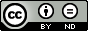 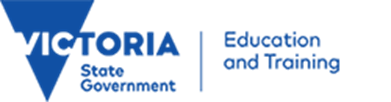 © State of Victoria (Department of Education and Training) 2017.Copyright of this material is reserved to the Crown in the right of the State of Victoria. This work is licensed under a Creative Commons Attribution-No Derivs 3.0 Australia licence (http://creativecommons.org/licenses/by-nd/3.0/au/). You are free to use, copy and distribute to anyone in its original form as long as you attribute Higher Education and Skills Group, Department of Education and Training (DET) as the author, and you license any derivative work you make available under the same licence.DisclaimerIn compiling the information contained in and accessed through this resource, the Department of Education and Training (DET) has used its best endeavours to ensure that the information is correct and current at the time of publication but takes no responsibility for any error, omission or defect therein.To the extent permitted by law DET, its employees, agents and consultants exclude all liability for any loss or damage (including indirect, special or consequential loss or damage) arising from the use of, or reliance on the information contained herein, whether caused or not by any negligent act or omission. If any law prohibits the exclusion of such liability, DET limits its liability to the extent permitted by law, for the resupply of the information.Third party sitesThis resource may contain links to third party websites and resources. DET is not responsible for the condition or content of these sites or resources as they are not under its control.Third party material linked from this resource is subject to the copyright conditions of the third party. Users will need to consult the copyright notice of the third party sites for conditions of usage.ContentsSection A: Copyright and course classification information	51.	Copyright owner of the course	52.	Address	53.	Type of submission	54.	Copyright acknowledgement	55.	Licensing and franchise	66.	Course accrediting body	67.	AVETMISS information	6Section B: Course information	71.	Nomenclature	71.1	Name of the  qualification	71.2	Nominal duration of  the course	72.	Vocational or educational outcomes	72.1	Purpose of the course	73.	Development of the course	73.1	Industry / enterprise/  community needs	73.2	Review for re- accreditation	104.	Course outcomes	104.1	Qualification level	104.2	Employability skills	114.3	Recognition given to  the course (if applicable)	114.4	Licensing/ regulatory  requirements (if applicable)	115.	Course rules	125.1	Course structure	125.2	Entry requirements	146.	Assessment	156.1	Assessment strategy	156.2	Assessor competencies	167.	Delivery	177.1	Delivery modes	177.2	Resources	178.	Pathways and articulation	189.	Ongoing monitoring and evaluation	18Appendix 1: Transition table	19Appendix 2: Employability Skills Summary	21Appendix 3: Recommended references	23Section C: Units of Competency	25VU21972 Design plastics product or part	26VU21973 Manage plastics tool design	39VU21974 Implement plastics injection moulding tool design	52VU21975 Manage plastics injection moulding tool design application	63VU21976 Implement injection moulding tool design for plastics product details	72VU21977 Implement plastics injection moulding temperature control	82VU21978 Implement plastics blow moulding tool design	92VU21979 Manage plastics blow moulding tool design application	105VU21980 Implement blow moulding tool design for plastics product design details	115VU21981 Implement advanced blow moulding tool design	124VU21982 Implement plastics extrusion tool design	132VU21983 Manage extrusion sheet and film tool design	144VU21984 Manage extrusion pipe, tube and cable tool design	154VU21985 Manage extrusion profile tool design	163VU21986 Utilise 3D printing for plastic product manufacturing	172VU21987 Utilise 3D printing for plastic product prototyping	178Section A: Copyright and course classification information     Section B: Course information Appendix 1: Transition table    Appendix 2: Employability Skills SummaryAppendix 3: Recommended referencesAustralian Engineering Drawing Standards AS1100.Baird, D & Collias, D. Polymer Processing: Principles and Design, Wiley, New York, 1998.Beck, R.  Plastics Product Design, Van Nostrand Reinhold, 1980Billatos, S. & Basaly, N.  Green Technology and Design for the Environment, Taylor & Francis, U.S.A., 1997Brauer, D.C. and Cesarone J. Total Manufacturing Assurance : Controlling Product Reliability, Safety, and Quality, New York Marcel, 1991Buchanan, E.V.  Protecting Research - The Role of Patents and Copyright.  (Materials Australia),  March 1988Buckleitner, E. Dubois and Pribble’s Plastics Mold Engineering Handbook 5th Edition, Chapman & Hall, 1995Chung, C. Extrusion of polymers: theory and practice, Hanser/Gardner, U.S.A., 2000.Dubois and Prebless. Plastics Mould Engineering Book. 1995Fowler, T.C.  Value Analysis in Design, New York, Van Nostrand Reinhold, 1990Gertsakis J. et al.  Design for Plastics Recycling, Centre for Design, Royal Institute of Technology, Melbourne, 1991.    Kamm, L.J. Designing Cost-Efficient Mechanisms : Minimum Constraint Design, Designing with Commercial Components, and Topics in Design Engineering. New York, McGraw-Hill, 1990.Kaye. H.  Inside the Technical Consulting Business: Launching and Building Your Independent Practice.  2nd Edition.  Wiley, New York. 1994.  ISBN 0471597198.Lee, N. Understanding Blow Moulding, Hanser Gardner Publications, Ohio, 2000.Lewis, J.P. and Wong, L. Accelerated Project Management: How To Be The First To Market, New York, McGraw-Hill, 2004.  Merrilees, K. Mechanical Innovations for Injection Mould Designs, Melbourne, Merrilees Mould Design Pty Ltd, 2006Muccio, E.A.  Plastic Part Technology.  ASM International, Ohio. 1991.  ISBN. 0871704323.Quality Standards Documentation:
- Quality System Requirements - QS9000
- Production Parts Approval Process
- Advanced Product Quality Planning
- Quality System Assessment 
- Potential Failure Mode and Effects Analysis
- Published by American Society for Quality Control and Automotive Industry Action Group.  Rauwendaal, C. Statistical Process Control in Injection Molding and Extrusion, Hanser/Gardner, U.S.A., 2000.Rauwendaal, C. Polymer Extrusion, Hanser/Gardner, U.S.A., 2001.Rauwendaal, C. Troubleshooting the Extrusion Process: A Systematic Approach to Solving Plastics Extrusion Problems, Hanser, U.S.A., 2001Rosato, D.V. &  Rosato, D.V. Plastics Engineered Product Design. Elsevier, Oxford. 2003. ISBN 1856174166Rosato, D.V., &  Rosato D. V., Plastics Design Handbook [electronic resource]. Kluwer Academic Publishers, Boston. 2001. ISBN 1591242584.Society of Plastics Engineers, Blow extrusion moulding: primer, machinery, problems and solutions, The Society of Plastics Engineers, U.S.A., 2000.Strong, A.B. Plastics: Materials and Processing, Prentice hall, New jersey, 1996WJT Associates.  Injection Mold Tooling Standards: A Guide for Specifying, Purchasing and Qualifying Injection Molds.  1993.  ISBN 0-936994-11-8.Wood, L.  Rapid Automated Prototyping: An Introduction.  Industrial Press, New York. 1993.  ISBN 0831130474. 
    Section C: Units of CompetencyCore units VU21972: Design plastics product or part VU21973: Manage plastics tool designPMBTECH505: Choose polymer materials for an applicationStream One: Injection MouldingVU21974: Implement plastics injection moulding tool designVU21975: Manage plastics injection moulding tool design applicationVU21976: Implement injection moulding tool design for plastics product detailsVU21977: Implement plastics injection moulding temperature controlStream Two: Blow MouldingVU21978: Implement plastics blow moulding tool designVU21979: Manage plastics blow moulding tool design applicationVU21980: Implement blow moulding tool design for plastics product design detailsVU21981: Implement advanced blow moulding tool designStream Three: ExtrusionVU21982: Implement plastics extrusion tool designVU21983: Manage extrusion sheet and film tool designVU21984: Manage extrusion pipe, tube and cable tool designVU21985: Manage extrusion profile tool designStream Four: Additive manufacturingVU21986: Utilise 3D printing for plastic product manufacturingVU21987: Utilise 3D printing for plastics product prototypingCopyright owner of the course Copyright of this course is held by the Department of Education and Training, Victoria© State of Victoria (Department of Education and Training) 2017.AddressExecutive Director
Industry Engagement And VET Systems
Higher Education and Skills Group
Department of Education and Training
PO Box 4367
Melbourne, Victoria, 3001Organisational Contact:Manager:  Training Products UnitHigher Education and Skills Group Telephone: (03) 9637 3092Email: course.enquiry@edumail.vic.gov.auDay to day contact:Curriculum Maintenance Manager Service - General Manufacturing 
Chisholm Institute 
2 New Holland Drive 
Cranbourne VIC  3977PO Box 684Dandenong VIC 3175T  +61 3 9238 8448Email:  paul.saunders@chisholm.edu.auType of submissionThis course is submitted for reaccreditation.  Copyright acknowledgementCopyright of this material is reserved to the Crown in the right of the State of Victoria.© State of Victoria (Department of Education and Training) 2017Copyright of the following unit of competency from nationally endorsed training packages is administered by the Commonwealth of Australia and can be accessed from Training.gov at www.training.gov.au Imported unit: PMBTECH505 Choose polymer materials for an application from PMB Plastics, Rubber and Cablemaking Training Package.Licensing and franchiseCopyright of this material is reserved to the Crown in the right of the State of Victoria.  © State of Victoria (Department of Education and Training) 2017This work is licensed under a Creative Commons Attribution-NoDerivs 3.0 Australia licence ( http://creativecommons.org/licenses/by-nd/3.0/au/ ). You are free to use, copy and distribute to anyone in its original form as long as you attribute Higher Education and Skills Group, Department of Education and Training (DET) as the author and you license any derivative work you make available under the same licence.Request for other use should be addressed to:Executive DirectorIndustry Engagement and VET SystemsHigher Education and Skills GroupDepartment of Education and Training (DET)Email: course.enquiry@edumail.vic.gov.auCopies of this publication may be downloaded, free of charge, from the DET website: http://www.education.vic.gov.au/training/providers/rto/Pages/courses.aspx#link100Course accrediting body Victorian Registration and Qualifications Authority: http://www.vrqa.vic.gov.au  AVETMISS information Period of accreditation 1st July 2017 to 30th June 2022NomenclatureStandard 1 AQTF Standards for Accredited Courses Standard 1 AQTF Standards for Accredited Courses Standard 1 AQTF Standards for Accredited Courses Standard 1 AQTF Standards for Accredited Courses 1.1	Name of the 	qualification1.1	Name of the 	qualification22332VIC Graduate Certificate in Tool Design for Plastics22332VIC Graduate Certificate in Tool Design for Plastics22332VIC Graduate Certificate in Tool Design for Plastics1.2	Nominal duration of 	the course 1.2	Nominal duration of 	the course 380 – 500 hours. 380 – 500 hours. 380 – 500 hours. Vocational or educational outcomesVocational or educational outcomesVocational or educational outcomesVocational or educational outcomesStandard 1 AQTF Standards for Accredited Courses2.1	Purpose of the course2.1	Purpose of the courseGraduates of the qualification will be able to meet the current and future industry requirements to work effectively across the plastics product and tool design industry with the skills and knowledge to:manage appropriate application of tool design methodologies and principles to meet product specificationsincorporate emerging additive manufacturing technologies to facilitate rapid prototyping and rapid tool fabrication for plastics processingmanage optimisation of production methodologies and principlesdevelop frameworks for achieving project outcomesmanage tool design within:injection moulding specialisationmanage tool design within blow moulding specialisation manage tool design within extrusion specialisationevaluate systems and outcomesMaintain knowledge of local and international industry and position of Australian tool design. 
Graduates of the qualification will be able to meet the current and future industry requirements to work effectively across the plastics product and tool design industry with the skills and knowledge to:manage appropriate application of tool design methodologies and principles to meet product specificationsincorporate emerging additive manufacturing technologies to facilitate rapid prototyping and rapid tool fabrication for plastics processingmanage optimisation of production methodologies and principlesdevelop frameworks for achieving project outcomesmanage tool design within:injection moulding specialisationmanage tool design within blow moulding specialisation manage tool design within extrusion specialisationevaluate systems and outcomesMaintain knowledge of local and international industry and position of Australian tool design. 
Graduates of the qualification will be able to meet the current and future industry requirements to work effectively across the plastics product and tool design industry with the skills and knowledge to:manage appropriate application of tool design methodologies and principles to meet product specificationsincorporate emerging additive manufacturing technologies to facilitate rapid prototyping and rapid tool fabrication for plastics processingmanage optimisation of production methodologies and principlesdevelop frameworks for achieving project outcomesmanage tool design within:injection moulding specialisationmanage tool design within blow moulding specialisation manage tool design within extrusion specialisationevaluate systems and outcomesMaintain knowledge of local and international industry and position of Australian tool design. 
Development of the courseDevelopment of the courseDevelopment of the courseStandards 1 and 2  AQTF Standards for Accredited Courses  Standards 1 and 2  AQTF Standards for Accredited Courses  3.1	Industry / enterprise/ 	community needs 3.1	Industry / enterprise/ 	community needs This qualification provides the specialist skills in tool design for plastics that are vital for many enterprises to gain, and maintain niche markets in manufacturing within Australia and overseas.Emerging technologies are providing opportunities for Australian manufacturers to onshore production to supply local and international demand. Local tool design and tool fabrication is essential for the plastics industry to enhance flexibility, enable innovation and provide for rapid response to market demand.This qualification provides the specialist skills in tool design for plastics that are vital for many enterprises to gain, and maintain niche markets in manufacturing within Australia and overseas.Emerging technologies are providing opportunities for Australian manufacturers to onshore production to supply local and international demand. Local tool design and tool fabrication is essential for the plastics industry to enhance flexibility, enable innovation and provide for rapid response to market demand.This qualification provides the specialist skills in tool design for plastics that are vital for many enterprises to gain, and maintain niche markets in manufacturing within Australia and overseas.Emerging technologies are providing opportunities for Australian manufacturers to onshore production to supply local and international demand. Local tool design and tool fabrication is essential for the plastics industry to enhance flexibility, enable innovation and provide for rapid response to market demand.Australian manufacturers will be successful if their products are world leading, innovative and produced using the latest tooling design and tooling technology. Personnel require the highly specialised skills of this qualification. Consultation with industry has confirmed that the balance of sophisticated skills in CAD, the latest in engineering software, melt flow analysis software, and other technologies, such as rapid prototyping technologies, coupled with a strong emphasis on the decision-making, consultation and evaluation functions of tool design are required now and into the future.Tool design for plastics remains very much a niche area but it requires support in skills development if Australia is to combat the trend to send manufacturing off-shore. Indeed, this qualification addresses the observed need for specialist training in order to keep abreast of contemporary industry practices and remain relevant.The main target groups comprise: materials and/or mechanical engineers looking for specialisation in tool design for plastics experienced tool makers / moulding technicians who wish to upgrade their qualification to tool designexperienced plastics product designers /  industrial designers who wish to add tool design to their portfolioThis qualification supports the Victorian Government’s manufacturing strategy, the accreditation of which was initiated by the Victorian Department of Education and Training  The strategy - “A More Competitive Manufacturing Industry: New Directions for Industry Policy and Manufacturing” (Department of Economic Development, Jobs, Transport and Resources) states:“Niche and specialist skills”Manufacturers will be supported with a systematic and structured approach to identifying and addressing priority specialist skill needs for key trades and other occupations critical for the future manufacturing workforce.”The skills and knowledge content of this course meets this call for skills development for manufacturing.Anticipated employment opportunities are within industry fields such as packaging, building and construction and the more advanced manufacturing and precision engineering sectors e.g. medical and composites applications.Employment roles include: industrial engineermechanical engineerplastics product or part engineerAustralian manufacturers will be successful if their products are world leading, innovative and produced using the latest tooling design and tooling technology. Personnel require the highly specialised skills of this qualification. Consultation with industry has confirmed that the balance of sophisticated skills in CAD, the latest in engineering software, melt flow analysis software, and other technologies, such as rapid prototyping technologies, coupled with a strong emphasis on the decision-making, consultation and evaluation functions of tool design are required now and into the future.Tool design for plastics remains very much a niche area but it requires support in skills development if Australia is to combat the trend to send manufacturing off-shore. Indeed, this qualification addresses the observed need for specialist training in order to keep abreast of contemporary industry practices and remain relevant.The main target groups comprise: materials and/or mechanical engineers looking for specialisation in tool design for plastics experienced tool makers / moulding technicians who wish to upgrade their qualification to tool designexperienced plastics product designers /  industrial designers who wish to add tool design to their portfolioThis qualification supports the Victorian Government’s manufacturing strategy, the accreditation of which was initiated by the Victorian Department of Education and Training  The strategy - “A More Competitive Manufacturing Industry: New Directions for Industry Policy and Manufacturing” (Department of Economic Development, Jobs, Transport and Resources) states:“Niche and specialist skills”Manufacturers will be supported with a systematic and structured approach to identifying and addressing priority specialist skill needs for key trades and other occupations critical for the future manufacturing workforce.”The skills and knowledge content of this course meets this call for skills development for manufacturing.Anticipated employment opportunities are within industry fields such as packaging, building and construction and the more advanced manufacturing and precision engineering sectors e.g. medical and composites applications.Employment roles include: industrial engineermechanical engineerplastics product or part engineertool designer for plastics product within any one or combination of:injection moulding tool designblow moulding tool designextrusion tool designIndustry consultation in consideration of the accreditation of this qualification commenced with site visits to and / or telephone conversations or meetings with a number of manufacturing enterprises/specialists across the Melbourne metro area: Plastool International, Diecraft Australia, Dolphin Products, Forme Technologies, Modfix, Caps and Closures, E3 & Associates. Society of Plastics Engineers, AustraliaRepresentatives of these organisations were then invited to form the accreditation Steering Committee.  Prior to the initial Steering Committee meeting invitees were asked to provide a skills and knowledge profile for manufacturing industry tool designers. Members of the steering committee were:Gary Down, Managing Director, PlastoolDanny Tasmakis, Senior Designer, Diecraft AustraliaWilhelm Morgan, Wilhelm Morgan Institute (Private RTO)Stefano Stefani, Engineering Design Manager, DolphinEric Weiqin Poh, Caps and Closures At the initial Steering Committee meeting the skills and knowledge provided by 22181VIC Graduate Certificate in Tool Design for Plastics were reviewed. The Steering Committee determined that 22181VIC required updating and the additional skills and knowledge were now required in the workplace. Minor amendments to the current units were called for and the addition of coverage of :Selection of polymer materials 3D printing for prototyping3D printing for fabrication of production tools / part toolsIn addition the Steering Committee required that consideration be given to ensuring that graduates had experience of actual practical production of plastic products.Skills and knowledge profiles were developed for these three aspects of tool design for plastics.The skills and knowledge required relating to the selection of polymer materials has been provided for by the importation of the unit of competency: PMBTECH505	Choose polymer materials for an applicationtool designer for plastics product within any one or combination of:injection moulding tool designblow moulding tool designextrusion tool designIndustry consultation in consideration of the accreditation of this qualification commenced with site visits to and / or telephone conversations or meetings with a number of manufacturing enterprises/specialists across the Melbourne metro area: Plastool International, Diecraft Australia, Dolphin Products, Forme Technologies, Modfix, Caps and Closures, E3 & Associates. Society of Plastics Engineers, AustraliaRepresentatives of these organisations were then invited to form the accreditation Steering Committee.  Prior to the initial Steering Committee meeting invitees were asked to provide a skills and knowledge profile for manufacturing industry tool designers. Members of the steering committee were:Gary Down, Managing Director, PlastoolDanny Tasmakis, Senior Designer, Diecraft AustraliaWilhelm Morgan, Wilhelm Morgan Institute (Private RTO)Stefano Stefani, Engineering Design Manager, DolphinEric Weiqin Poh, Caps and Closures At the initial Steering Committee meeting the skills and knowledge provided by 22181VIC Graduate Certificate in Tool Design for Plastics were reviewed. The Steering Committee determined that 22181VIC required updating and the additional skills and knowledge were now required in the workplace. Minor amendments to the current units were called for and the addition of coverage of :Selection of polymer materials 3D printing for prototyping3D printing for fabrication of production tools / part toolsIn addition the Steering Committee required that consideration be given to ensuring that graduates had experience of actual practical production of plastic products.Skills and knowledge profiles were developed for these three aspects of tool design for plastics.The skills and knowledge required relating to the selection of polymer materials has been provided for by the importation of the unit of competency: PMBTECH505	Choose polymer materials for an applicationtool designer for plastics product within any one or combination of:injection moulding tool designblow moulding tool designextrusion tool designIndustry consultation in consideration of the accreditation of this qualification commenced with site visits to and / or telephone conversations or meetings with a number of manufacturing enterprises/specialists across the Melbourne metro area: Plastool International, Diecraft Australia, Dolphin Products, Forme Technologies, Modfix, Caps and Closures, E3 & Associates. Society of Plastics Engineers, AustraliaRepresentatives of these organisations were then invited to form the accreditation Steering Committee.  Prior to the initial Steering Committee meeting invitees were asked to provide a skills and knowledge profile for manufacturing industry tool designers. Members of the steering committee were:Gary Down, Managing Director, PlastoolDanny Tasmakis, Senior Designer, Diecraft AustraliaWilhelm Morgan, Wilhelm Morgan Institute (Private RTO)Stefano Stefani, Engineering Design Manager, DolphinEric Weiqin Poh, Caps and Closures At the initial Steering Committee meeting the skills and knowledge provided by 22181VIC Graduate Certificate in Tool Design for Plastics were reviewed. The Steering Committee determined that 22181VIC required updating and the additional skills and knowledge were now required in the workplace. Minor amendments to the current units were called for and the addition of coverage of :Selection of polymer materials 3D printing for prototyping3D printing for fabrication of production tools / part toolsIn addition the Steering Committee required that consideration be given to ensuring that graduates had experience of actual practical production of plastic products.Skills and knowledge profiles were developed for these three aspects of tool design for plastics.The skills and knowledge required relating to the selection of polymer materials has been provided for by the importation of the unit of competency: PMBTECH505	Choose polymer materials for an applicationtool designer for plastics product within any one or combination of:injection moulding tool designblow moulding tool designextrusion tool designIndustry consultation in consideration of the accreditation of this qualification commenced with site visits to and / or telephone conversations or meetings with a number of manufacturing enterprises/specialists across the Melbourne metro area: Plastool International, Diecraft Australia, Dolphin Products, Forme Technologies, Modfix, Caps and Closures, E3 & Associates. Society of Plastics Engineers, AustraliaRepresentatives of these organisations were then invited to form the accreditation Steering Committee.  Prior to the initial Steering Committee meeting invitees were asked to provide a skills and knowledge profile for manufacturing industry tool designers. Members of the steering committee were:Gary Down, Managing Director, PlastoolDanny Tasmakis, Senior Designer, Diecraft AustraliaWilhelm Morgan, Wilhelm Morgan Institute (Private RTO)Stefano Stefani, Engineering Design Manager, DolphinEric Weiqin Poh, Caps and Closures At the initial Steering Committee meeting the skills and knowledge provided by 22181VIC Graduate Certificate in Tool Design for Plastics were reviewed. The Steering Committee determined that 22181VIC required updating and the additional skills and knowledge were now required in the workplace. Minor amendments to the current units were called for and the addition of coverage of :Selection of polymer materials 3D printing for prototyping3D printing for fabrication of production tools / part toolsIn addition the Steering Committee required that consideration be given to ensuring that graduates had experience of actual practical production of plastic products.Skills and knowledge profiles were developed for these three aspects of tool design for plastics.The skills and knowledge required relating to the selection of polymer materials has been provided for by the importation of the unit of competency: PMBTECH505	Choose polymer materials for an applicationTwo new units have been written to provide the skills and knowledge required in the plastics processing industry to utilise emerging additive manufacturing technologies (3D printing):VU21986 Utilise 3D printing for plastic product manufacturingVU21987 Utilise 3D printing for plastic product prototyping The new course structure provides for all identified skills and knowledge outcomes.The skills and knowledge provided through this course are not covered by a qualification and / or units of competency within a Training Package.Two new units have been written to provide the skills and knowledge required in the plastics processing industry to utilise emerging additive manufacturing technologies (3D printing):VU21986 Utilise 3D printing for plastic product manufacturingVU21987 Utilise 3D printing for plastic product prototyping The new course structure provides for all identified skills and knowledge outcomes.The skills and knowledge provided through this course are not covered by a qualification and / or units of competency within a Training Package.3.2	Review for re-	accreditationThis course replaces 22181VIC Graduate Certificate in Tool Design for Plastics which expired 31/12/2016.
(Refer to Appendix 1: Transition table, page 19). This course replaces 22181VIC Graduate Certificate in Tool Design for Plastics which expired 31/12/2016.
(Refer to Appendix 1: Transition table, page 19). Course outcomesCourse outcomesStandards 1, 2, 3 and 4 AQTF Standards for Accredited Courses4.1	Qualification levelThis qualification is consistent with the criteria and specifications of the AQF Graduate Certificate as outlined in the Australian Qualification Framework Second Edition 2013, as follows:Purpose and Summary: Graduates at this level will apply a body of knowledge in a range of contexts to undertake professional and highly skilled work and as a pathway for further learning in an emerging professional area through: recalling and application of a complex and specialised range of design, engineering and scientific principles and knowledge to a wide range of plastics product and tool design applicationsdevelopment of optimal design solutions for complex and varied tool design problems, through the creative application of specialised technical and scientific knowledge and skillsapplication of evaluation, selection and management methodologies and systems to meet optimum outcomes required of design briefsThis qualification is consistent with the criteria and specifications of the AQF Graduate Certificate as outlined in the Australian Qualification Framework Second Edition 2013, as follows:Purpose and Summary: Graduates at this level will apply a body of knowledge in a range of contexts to undertake professional and highly skilled work and as a pathway for further learning in an emerging professional area through: recalling and application of a complex and specialised range of design, engineering and scientific principles and knowledge to a wide range of plastics product and tool design applicationsdevelopment of optimal design solutions for complex and varied tool design problems, through the creative application of specialised technical and scientific knowledge and skillsapplication of evaluation, selection and management methodologies and systems to meet optimum outcomes required of design briefsKnowledge: Graduates at this level will have specialised knowledge within a systematic and coherent body of knowledge that may include the acquisition and application of knowledge and skills in a new or existing discipline or professional area, namely: tool design, such as: complex and specialised range of design, engineering and scientific principles and knowledge applicable to a wide range of tool design projectsplanning, such as: project management planning; risk and contingency planning; evaluation planning; resource planningKnowledge: Graduates at this level will have specialised knowledge within a systematic and coherent body of knowledge that may include the acquisition and application of knowledge and skills in a new or existing discipline or professional area, namely: tool design, such as: complex and specialised range of design, engineering and scientific principles and knowledge applicable to a wide range of tool design projectsplanning, such as: project management planning; risk and contingency planning; evaluation planning; resource planningmanagement and communication, such as: oversight of implementation and evaluation of projects; liaison with range of stakeholders and interdependent roles to achieve optimal design solutionsresearch, such as: relevant methodologies, principles and systems and their application to a wide range of design Application of knowledge and skills:  Graduates at this level will apply knowledge and skills to demonstrate the following as a practitioner:autonomy, through leadership in design and oversight of implementation, promulgation, monitoring and review of plastics product and tool design projectswell-developed judgement required to analyse tool design briefs: plan and manage the projects; initiate, execute and evaluate design decisions; to evaluate materials, technologies and systems and review capabilities and applications of sameadaptability through development of quality and sustainability procedures to minimise waste and optimise outcomes: manage complex projects in time and within budget; development  and execution of  risk and contingency management  proceduresresponsibility through managing non-routine situations in procedure development, risk and contingency management and oversight of own and others’ contributions in plastics product and tool design contextsVolume of learning: meets the specification of being typically 
0.5 to 1 yearAdditional unsupervised self-directed learning, including research, work experience and/or industry-based learning to support successful course completion is required.  management and communication, such as: oversight of implementation and evaluation of projects; liaison with range of stakeholders and interdependent roles to achieve optimal design solutionsresearch, such as: relevant methodologies, principles and systems and their application to a wide range of design Application of knowledge and skills:  Graduates at this level will apply knowledge and skills to demonstrate the following as a practitioner:autonomy, through leadership in design and oversight of implementation, promulgation, monitoring and review of plastics product and tool design projectswell-developed judgement required to analyse tool design briefs: plan and manage the projects; initiate, execute and evaluate design decisions; to evaluate materials, technologies and systems and review capabilities and applications of sameadaptability through development of quality and sustainability procedures to minimise waste and optimise outcomes: manage complex projects in time and within budget; development  and execution of  risk and contingency management  proceduresresponsibility through managing non-routine situations in procedure development, risk and contingency management and oversight of own and others’ contributions in plastics product and tool design contextsVolume of learning: meets the specification of being typically 
0.5 to 1 yearAdditional unsupervised self-directed learning, including research, work experience and/or industry-based learning to support successful course completion is required.  4.2	Employability skills  This qualification has been mapped to national employability skills. Refer to Appendix 2: Employability skills summary. This qualification has been mapped to national employability skills. Refer to Appendix 2: Employability skills summary. 4.3	Recognition given to 	the course 
        (if applicable) Standard 5 AQTF Standards for  Accredited CoursesNot applicableStandard 5 AQTF Standards for  Accredited CoursesNot applicable4.4	Licensing/ regulatory 	requirements 
        (if applicable) Standard 5 AQTF Standards for Accredited Courses At the time of accreditation no licensing or regulatory requirements apply. Standard 5 AQTF Standards for Accredited Courses At the time of accreditation no licensing or regulatory requirements apply.   Course rulesStandards 2, 6,7 and 9 AQTF Standards for Accredited Courses5.1	Course structure To be eligible for the award of 22332VIC Graduate Certificate in Tool Design for Plastics, learners must successfully complete a total of seven (7) units comprisingthree (3) core units four (4) electives, with at least three (3) units being selected from one of the following three streams:Injection MouldingBlow MouldingExtrusionNote: In Addition one elective unit may be selected from an endorsed Training Package qualification or accredited course, at AQF Level 8 as part of the four elective unit streams. The unit selected should relate to the vocational outcomes of the 22332VIC  Graduate Certificate in Tool Design for Plastics. A Statement of Attainment will be issued for any unit of competency completed if the full qualification is not completed. 5.2	Entry requirements Standard 9 AQTF Standards for Accredited CoursesApplicants for the 22332VIC Graduate Certificate in Tool Design for Plastics are expected to have:a demonstrated capacity in learning, reading, writing, oracy and numeracy competencies to Level 4 of the Australian Core Skills Framework (ACSF). See  https://www.education.gov.au/  and have:obtained a Diploma/ Advanced Diploma qualification in related fields of study (e.g. engineering) and 2 years’ equivalent full-time relevant vocational practice orobtained a Bachelor degree or Advanced Diploma in related fields of study (e.g. mechanical/materials engineering; industrial design) and I year equivalent full-time relevant vocational practice or Three year’s equivalent full-time relevant vocational practice. Standard 9 AQTF Standards for Accredited CoursesApplicants for the 22332VIC Graduate Certificate in Tool Design for Plastics are expected to have:a demonstrated capacity in learning, reading, writing, oracy and numeracy competencies to Level 4 of the Australian Core Skills Framework (ACSF). See  https://www.education.gov.au/  and have:obtained a Diploma/ Advanced Diploma qualification in related fields of study (e.g. engineering) and 2 years’ equivalent full-time relevant vocational practice orobtained a Bachelor degree or Advanced Diploma in related fields of study (e.g. mechanical/materials engineering; industrial design) and I year equivalent full-time relevant vocational practice or Three year’s equivalent full-time relevant vocational practice. AssessmentStandards 10 and 12 AQTF Standards for Accredited Courses6.1	Assessment strategy All assessment will be consistent with the Australian Quality Training Framework Essential Conditions and Standards for Initial/Continuing Registration Standard 1.2 (Initial) and Standard 1.5 (Continuing).  See:AQTF User guides to the Essential Conditions and Standards for Initial/Continuing Registration: orStandard 1: Clauses 1.1 and 1.8 of the Standards for Registered Training Organisations (SRTOs) 2015or relevant Standards for Registered Training Organisations in effect at the time of assessment.Assessment methods and collection of evidence will involve application of knowledge and skills to plastics product and tool design workplaces or simulated environments.All assessment activities will be related to a plastics product and tool design context.A range of assessment methods will be used,  such as:action learning projects in real, or simulated plastics product and tool design settingsresearch projects in plastics product and tool designportfolio practical exercisesobservationdirect questioningpresentationthird party reportsAssessment strategies must therefore ensure that:all assessments are valid, reliable, flexible and fairlearners are informed of the context and purpose of the assessment and the assessment processfeedback is provided to learners about the outcomes of the assessment process and guidance given for future optionstime allowance to complete a task is reasonable and specified to reflect the industry context in which the task takes place.A holistic approach to assessment may be used, by combining the assessment of more than one unit, where it better replicates working practice and reduces the potential for over assessment.RTOs must ensure that Recognition of Prior Learning (RPL) is offered to all applicants in determining competency for Credit.There is no mandatory workplace assessment.6.2	Assessor competenciesStandard 12 AQTF Standards for  Accredited Courses The Australian Quality Training Framework Essential Conditions and Standards for Initial/Continuing Registration, Standard 1.4 states the requirements for the competence of persons assessing the course  See AQTF User guides to the Essential Conditions and Standards for Initial/Continuing Registration:orStandard 1: Clauses 1.1 3,1.14, 1.15, 1.16,and 1.17 of the Standards for Registered Training Organisations (SRTOs) 2015orrelevant Standards for Registered Training Organisations in effect at the time of assessment.Assessment of the imported unit PMBTECH505 Choose polymer materials for an application, must reflect the requirements of the Assessment Requirements for the relevant Training Package.
(From PMB Plastics, Rubber and Cablemaking Training Package) DeliveryDeliveryStandards 11 and 12 AQTF Standards for Accredited Courses7.1	Delivery modes Standard 11 AQTF Standards for  Accredited Courses Delivery of units of competency will take into consideration the individual needs of students and will involve workshops individual assignmentsteam-based assignments applied learning in the workplace  or simulated plastics product and tool design environment Learners may be supported through: on-line (internet, social media, email and telephony); face-to-face conferencing, mentoring and interviews; ad hoc arrangements, and regular progress monitoring, particularly for practical work. The course may be delivered part-time or full-time.There is no mandatory workplace delivery.Standard 11 AQTF Standards for  Accredited Courses Delivery of units of competency will take into consideration the individual needs of students and will involve workshops individual assignmentsteam-based assignments applied learning in the workplace  or simulated plastics product and tool design environment Learners may be supported through: on-line (internet, social media, email and telephony); face-to-face conferencing, mentoring and interviews; ad hoc arrangements, and regular progress monitoring, particularly for practical work. The course may be delivered part-time or full-time.There is no mandatory workplace delivery.7.2	Resources Standard 12 AQTF Standards for  Accredited Courses Resources must include:- Equipment and materials relevant to the units of competency- Relevant range of texts, references and/or  audio/visual material- Workplace documentation- Relevant organisational OHS/WHS policies and proceduresteachers/trainers who meet the Australian Quality Training Framework Essential Conditions and Standards for Initial/Continuing Registration Standard 1.4. See  AQTF User guides to the Essential Conditions and Standards for Initial/Continuing Registration: orStandard 1: Clauses 1.1 3,1.14, 1.15, 1.16,and 1.17 of the Standards for Registered Training Organisations (SRTOs) 2015orrelevant Standards for Registered Training Organisations in effect at the time of assessment and, access to computers and internetaccess to workplace or simulated plastics product and tool design environmentRefer to Appendix 3: Recommended references.Generally, arrangements for articulation into higher education qualifications will need to be undertaken individually and on a case by case basis. When RTOs are arranging articulation they should refer to the AQF Second Edition 2013 Pathways Policy.Standard 12 AQTF Standards for  Accredited Courses Resources must include:- Equipment and materials relevant to the units of competency- Relevant range of texts, references and/or  audio/visual material- Workplace documentation- Relevant organisational OHS/WHS policies and proceduresteachers/trainers who meet the Australian Quality Training Framework Essential Conditions and Standards for Initial/Continuing Registration Standard 1.4. See  AQTF User guides to the Essential Conditions and Standards for Initial/Continuing Registration: orStandard 1: Clauses 1.1 3,1.14, 1.15, 1.16,and 1.17 of the Standards for Registered Training Organisations (SRTOs) 2015orrelevant Standards for Registered Training Organisations in effect at the time of assessment and, access to computers and internetaccess to workplace or simulated plastics product and tool design environmentRefer to Appendix 3: Recommended references.Generally, arrangements for articulation into higher education qualifications will need to be undertaken individually and on a case by case basis. When RTOs are arranging articulation they should refer to the AQF Second Edition 2013 Pathways Policy.Pathways and articulation Standard 8 AQTF Standards for  Accredited Courses There are no formal articulation arrangements at present. Individuals will receive credit for any units completed as part of this course if they enrol in further training where the units are part of the qualification.Ongoing monitoring and evaluation Standard 13 AQTF Standards for  Accredited Courses The Curriculum Maintenance Manager (CMM), General Manufacturing is responsible for monitoring and evaluation of the 22332VIC Graduate Certificate in Tool Design for Plastics The 22332VIC Graduate Certificate in Tool Design for Plastics will be reviewed at mid-point in the accreditation period. Evaluations will involve consultation with:`course participants  plastics product and tool design industry representatives teaching staffassessorsAny significant changes to the course resulting from course monitoring and evaluation procedures will be reported to the VRQA through a formal amendment process.New Qualification title: 22332VIC Graduate Certificate in Tool Design for Plastics22332VIC Graduate Certificate in Tool Design for Plastics22332VIC Graduate Certificate in Tool Design for PlasticsPrevious Qualification title:22181VIC Graduate Certificate in Tool Design for Plastics22181VIC Graduate Certificate in Tool Design for Plastics22181VIC Graduate Certificate in Tool Design for PlasticsGeneral CommentAll existing units in 22181VIC have been transferred to 22332VIC. 22181VIC Graduate Certificate in Tool Design for Plastics has been reviewed and revised to provide for current industry skills and knowledge requirements.  In particular the course has been enhanced to include the application of additive manufacturing technologies to the plastics processing industry.All existing units in 22181VIC have been transferred to 22332VIC. 22181VIC Graduate Certificate in Tool Design for Plastics has been reviewed and revised to provide for current industry skills and knowledge requirements.  In particular the course has been enhanced to include the application of additive manufacturing technologies to the plastics processing industry.All existing units in 22181VIC have been transferred to 22332VIC. 22181VIC Graduate Certificate in Tool Design for Plastics has been reviewed and revised to provide for current industry skills and knowledge requirements.  In particular the course has been enhanced to include the application of additive manufacturing technologies to the plastics processing industry.Unit code and title in this qualificationUnit code and title in this qualificationRelationship to unit in 22181VICCommentsVU21972: Design plastics product or part VU21972: Design plastics product or part VU20732: Design plastics product or part EquivalentVU21973: Manage plastics tool design VU21973: Manage plastics tool design VU20733: Manage plastics tool design EquivalentVU21974: Implement plastics injection moulding tool designVU21974: Implement plastics injection moulding tool designVU20734: Implement plastics injection moulding tool designEquivalentVU21975: Manage plastics injection moulding tool design applicationVU21975: Manage plastics injection moulding tool design applicationVU20735: Manage plastics injection moulding tool design applicationEquivalentVU21976: Implement injection moulding tool design for plastics product detailsVU21976: Implement injection moulding tool design for plastics product detailsVU20736: Implement injection moulding tool design for plastics product detailsEquivalentVU21977: Implement plastics injection moulding temperature controlVU21977: Implement plastics injection moulding temperature controlVU20737: Implement plastics injection moulding temperature controlEquivalentVU21978: Implement plastics blow moulding tool designVU21978: Implement plastics blow moulding tool designVU20738: Implement plastics blow moulding tool designEquivalentVU21979: Manage plastics blow moulding tool design applicationVU21979: Manage plastics blow moulding tool design applicationVU20739: Manage plastics blow moulding tool design applicationEquivalentVU21980 Implement blow moulding tool design for plastics product design detailsVU21980 Implement blow moulding tool design for plastics product design detailsVU20740 Implement blow moulding tool design for plastics product design detailsEquivalentVU21981: Implement advanced blow moulding tool designVU21981: Implement advanced blow moulding tool designVU20741: Implement advanced blow moulding tool designEquivalentVU21982 Implement plastics extrusion tool designVU21982 Implement plastics extrusion tool designVU20742 Implement plastics extrusion tool designEquivalentUnit code and title in this qualificationRelationship to unit in 22181VICCommentsVU21983: Manage extrusion sheet and film tool designVU20743: Manage extrusion sheet and film tool designEquivalentVU21984: Manage extrusion pipe, tube and cable tool designVU20744: Manage extrusion pipe, tube and cable tool designEquivalentVU21985: Manage extrusion profile tool design VU20745: Manage extrusion profile tool design EquivalentPMBTECH505: Choose polymer materials for an application New imported unit – N/AFrom PMB Plastics, Rubber and Cablemaking Training PackageVU21986 Utilise 3D Printing for plastic product manufacturingNew Unit – N/ANewVU21987 Utilise 3D printing for plastics product prototypingNew Unit – N/ANew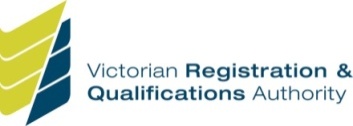 Employability Skills SummaryQualification Code: 22332VICQualification Title:Graduate Certificate in Plastics Product and Tool DesignThe following table contains a summary of the employability skills required for this qualification. This table should be interpreted in conjunction with the detailed requirements of each unit of competency packaged in this qualification. The Employability Skills facets described here are broad industry requirements that may vary depending on the packaging options.The following table contains a summary of the employability skills required for this qualification. This table should be interpreted in conjunction with the detailed requirements of each unit of competency packaged in this qualification. The Employability Skills facets described here are broad industry requirements that may vary depending on the packaging options.Employability SkillIndustry/enterprise requirements for this qualification include the following facets:Communication that contributes to productive and harmonious relations across employees and customersutilising excellent interpersonal skills to consult, question, clarify and evaluate informationliaising, listening and consulting with colleagues, management and stakeholders to encourage participation, and clarify and evaluate issuesconsulting with stakeholders and others on managing a range of project plansdeveloping and managing formal and informal communication networksnegotiating solutions to new and emerging issuesproducing a wide range of reports, visual presentations and charts to document project progress, targets, milestones and outcomesTeamwork that contributes to productive working relationships and outcomesdemonstrating high-level leadership and consultation processes with team and stakeholders to foster informed work practicesdesigning evaluation and feedback from stakeholder consultationworking with, and motivating others, to gather information, prepare plans, and implement projectsseeking expertise from other/s as requiredProblem solving that contributes to productive outcomesanalysing and selecting information for relevance and accuracyhigh-level research to provide innovative approaches to design solutionsanalysing, co-ordinating and refining budgetssourcing relevant people to provide consultative assistance and specialised information where required  developing strategies and implementation plansInitiative and enterprise that contribute to innovative outcomesapplying learning to flexibility in design and production applying learning to anticipating opportunities for improved processesidentifying trends in plastics product and tool design sectoridentifying improvements to work design and organisationreviewing processes to inform future activityparticipating in industry networks Planning and organising that contribute to long and short-term strategic planningconsulting with stakeholders and others on developing and managing a range of plans and projectscontributing to managing project completion through time management, setting priorities, timelines, targets and milestones for self and with othersmonitoring and adjusting operations to optimise outcomes and for contingency planningmaintaining information systems, records, inspection and reporting procedures contributing to continuous improvement and planning processesSelf-management that contributes to employee satisfaction and growthplanning own work selecting and prioritising projects within scope of own roleevaluating and monitoring own performanceidentifying and acting on professional development opportunities working within organisational and developing policies, procedures, and legislative requirements Learning that contributes to ongoing improvement and expansion in employee and company operations and outcomesdeveloping and maintaining personal competence in related industry skills and knowledge relevant legislation, regulations, standards and codes of practiceestablishing, implementing and/or managing systems and opportunities for ongoing professional development and trainingpassing on to broader practice community, lessons learned from implementation of projectsTechnology that contributes to the effective carrying out of tasksusing a range of software to develop diagrams, sketches and plans using project management specific programs and databases to analyse informationapplying OHS technology and learning about ergonomics to using technology safelyusing technology to achieve improvements in sustainable energy and resource efficiency technologies outcomesVU21972 Design plastics product or partVU21972 Design plastics product or partVU21972 Design plastics product or partVU21972 Design plastics product or partUnit DescriptorUnit DescriptorThis unit describes the skills and knowledge required to develop and implement plastics product and/or part design to enable the achievement of tooling and production requirements and to meet specified outcomes.No licensing, legislative, regulatory or certification requirements apply to this unit at the time of publication.This unit describes the skills and knowledge required to develop and implement plastics product and/or part design to enable the achievement of tooling and production requirements and to meet specified outcomes.No licensing, legislative, regulatory or certification requirements apply to this unit at the time of publication.Employability SkillsEmployability SkillsThis unit contains Employability Skills.The required outcomes described in this unit of competency contain applicable facets of Employability Skills.  The Employability Skills Summary of the qualification in which this unit is included will assist in identifying employability skill requirements.This unit contains Employability Skills.The required outcomes described in this unit of competency contain applicable facets of Employability Skills.  The Employability Skills Summary of the qualification in which this unit is included will assist in identifying employability skill requirements.Application of the UnitApplication of the UnitThis unit supports the work of designers, managers, leaders and project personnel who are responsible for development of plastics products and tool design across a broad range of processing applications, such as: injection moulding; blow moulding, and/or extrusion, within the plastics industry. Practitioners are typically engaged in implementing tool design strategies that are responsive to: product intent; stakeholder-specified; regulatory, and sustainability requirements.This unit supports the work of designers, managers, leaders and project personnel who are responsible for development of plastics products and tool design across a broad range of processing applications, such as: injection moulding; blow moulding, and/or extrusion, within the plastics industry. Practitioners are typically engaged in implementing tool design strategies that are responsive to: product intent; stakeholder-specified; regulatory, and sustainability requirements.ELEMENTELEMENTPERFORMANCE CRITERIAPERFORMANCE CRITERIAElements describe the essential outcomes of a unit of competency.Elements describe the essential outcomes of a unit of competency.Performance criteria describe the required performance needed to demonstrate achievement of the element. Where bold italicised text is used, further information is detailed in the required skills and knowledge and/or the range statement. Assessment of performance is to be consistent with the evidence guide.Performance criteria describe the required performance needed to demonstrate achievement of the element. Where bold italicised text is used, further information is detailed in the required skills and knowledge and/or the range statement. Assessment of performance is to be consistent with the evidence guide.1Determine principles and procedures for plastics product design project 1.1Current theories, models and methodologies of product design are researched, analysed and debated for current and future application to product design projects within organisational and regulatory requirements1.2Manufacture and assembly implications of product design project are analysed and findings documented1.3Implications and requirements for incorporating product design details in product design are delineated and documented1.4Quality policies and procedures, including environmental impact of product design, are delineated and incorporated into project2Determine processes for achieving optimal relationship between plastics product design, processing method, material and tool design2.1Impact of end-use requirements and the distinctive features of plastics products on selection of processing method and material is analysed2.2Effect of properties of a range of polymer materials on the performance of plastics products are analysed2.3Impact of product design and production considerations on tool design is investigated 2.4Design fault prevention strategies, across a range of plastics products and parts, are determined and incorporated into project3Implement and evaluate design project3.1Product requirements are analysed and appropriate polymer and process/es to meet specified outcomes are determined3.2Product features are designed to optimise function and performance of the product/part 3.3Design drawings, incorporating specified distinctive features and design details, are prepared,  and critically evaluated against specified project outcomes, organisational and regulatory requirements in consultation with relevant people3.4Recommendations for improvement are made and agreed upon in consultation with relevant people REQUIRED SKILLS AND KNOWLEDGEThis describes the essential skills and knowledge and their level, required for this unit.Required Skills:interpersonal skills to work with  clients, colleagues, management and stakeholders either under direction, independently, or within a teamleadership and interpersonal skills to communicate design concepts, implications, requirements and parameters to stakeholders leadership and organisational skills to manage implementation and evaluation of design projectresearch and analytical skills to identify methodologies to achieve optimal relationship between product or part design and productionstrategic thinking skills to evaluate design methodologies for application to specific project outcomes manual and computer-aided design and drafting skills to develop, test and simulate designscalculation skills to determine design requirementsproblem-solving skills to identify potential barriers to projected outcomes, analyse risks and establish prevention strategies analytical and evaluation skills to assess product and tool design for plastics project and use results to inform future practiceRequired Knowledge:behaviour and applications of polymer materialsoperating principles of plastics processing methodsprinciples and processes of plastics product and tool design product design detailingimplications of product design for tool designfactors that affect decisions in the design process principles of design for manufacture and assemblyrisk management strategiesquality procedures relevant Federal, State or Territory legislation and local government legislation, 
regulations and standardssustainability implications for tool design for plasticssafe work practicesRANGE STATEMENTRANGE STATEMENTThe range statement relates to the unit of competency as a whole. It allows for different work environments and situations that may affect performance. Bold italicised wording in the Performance Criteria is detailed below. Add any essential operating conditions that may be present with training and assessment depending on the work situation, needs of the candidate, accessibility of the item, and local industry and regional contexts.The range statement relates to the unit of competency as a whole. It allows for different work environments and situations that may affect performance. Bold italicised wording in the Performance Criteria is detailed below. Add any essential operating conditions that may be present with training and assessment depending on the work situation, needs of the candidate, accessibility of the item, and local industry and regional contexts.Product design may refer to:range of factors to be considered at each main stage of a product design process, such as: product specifications and end-use product fitness for purposeproduct aestheticsfit with other componentsproduction quantity, cost and time requirementsquality guidelines in design, such as:simplifyoptimiseinnovatereduce wastesuitability of material specification quality standards, such as:testingvalidationavailable production machineryrelevant legislation, regulations and standards post-operation processes, such as:re-grindingfinisheslabellingenvironmental issues / product stewardshipkey stages of the product design process, such as:design brief regulatory requirementsindustry code requirementsintellectual property requirementsproduct design proposaldesign review and verification by relevant peopleselection of appropriate:materialsprocessesequipment analysis of implications of design featuresdesign validationevaluation of impact on other systems design changes as required product trialling, evaluation and adjustmentquality assurance Failure Mode and Effects Analysis (FMEA)  record keeping evaluation of product design project process for continuous improvementrange of processes to develop product design, such as:from engineering drawings and specificationsfrom a product model sketchingComputer-Aided Drafting (CAD) techniquesrapid prototypingsculpturecarvingepoxy resin mouldingProduct design projects may refer to:description / definition / rationaleoutcomes and goal settingstrategic planningresource requirements and allocationbudgettargets and milestonescompletion phases and timelinesquality management policies and procedurespersonnelresponsibilitiesaccountabilitiesagreed reporting procedurescommunication strategiesstakeholder engagement strategies, including critical 
consultation pointsmonitoring and evaluationOrganisational requirements may refer to: visionmissionpurpose and valuesbusiness strategy and performance  plans Return On Investment (ROI)operational planning, policies and proceduresprocessesresource requirements and financial considerationsrisk management policies and proceduresreporting procedureslegal and ethical requirements and codes of practicequality standards and continuous improvement processes economic, social and environmental sustainability goals, initiatives, reporting and protocolsknowledge and Intellectual Property (IP) policies OHS policies, procedures and programscustomer / client satisfactionRegulatory requirements may refer to:Federal, State or Territory legislation and local government regulations and legislation Australian Standards, such as:technical drawing quality management processescompliance with relevant International Standards, such as:technical drawingcovenants, such as:Plastics and Chemicals Industries Associations (PACIA) -  Packaging covenantenvironmental regulationsproduct stewardship legislationOccupational Health and Safety (OHS)food grade requirementspoisons dangerous goodsstructural codesManufacture and assembly implications may include:product simplification, such as: design for minimum number of partscompetitive benchmarking of both local and global costsearly and accurate costing of method of assembly, material, process and tooling to enable optimal design decisionsupdating of costs as tolerances, surface finishes and other part details are determinedconsultation on design, cycle times and costs with suppliers, customer and other stakeholdersImplications and requirements for incorporating product design details refers to:holes or slots, such as:moulded holeswall sections in blind holesdrilled holestapped holesimplications and requirements, such as:spacing and positioningtool design for holes or slotscavity insertspins and postsundercuts:purpose of undercutsalternatives to undercuts collapsible corestooling requirementsprecautions for successful resultsproduct actuationthreads, such as:moulded threadsinternal and external threadstapped threadsimplications and requirements, such as:mould design for threadsremoval of thread parts from mouldsadvantages and disadvantages of different types of threadsinserts, such as:plastic insertsmetal insertsimplications and requirements, such as:positioning of insertsmaterial thickness around insertsmould temperaturesealantsinsert wall thicknesspress insertsrotating moving halvesmultiple material mouldingrobot-assisted de-moulding/de-sprueingmethods of fastening and joining plastics: mechanical fasteners, such as:thread forming and cutting screwsblind rivetsspeed nuts and clipsdrive studswelding, such as:hot gas/air weldingheat bonding (flange welding)ultrasonic weldinghigh frequency welding induction weldingfriction weldingadhesive and cohesive chemical bonding, such as: solvent cementbodied cementmonomeric cementthermosetting cementchemical bonding joint configurationhinge typesmethods of decorating plastics, such as:spray paintingmetallisingmetal platingscreen printingmulti colour mouldingin mould decorating / labellinghot stampinglabels and decalsimplications and requirements, such as:materials suitabilitysurface preparationproduct and part configuration tooling configurationQuality policies and procedures may include:advanced product quality planningProduction Part Approval Process (PPAP)Quality System Assessment (QSA)potential Failure Mode and Effects Analysis (FMEA)control plansOperator Training RequirementsEnd-use requirements may refer to:top load strengthflexibilityflexural strengthimpact performancegas permeation (PET)Environmental Stress Crack Resistance (ESCR)UV resistancechemical resistanceburst strengthvisual appearanceprintabilityenvironmental costs, such as: recyclingwaste disposaltoxicitycostDistinctive features of product design may refer to:hollow productthin wallstotally moulded surfacescontinuous productirregular shaperigid productlow cost toolinglength of runProcessing method may refer to:injection mouldingblow mouldingextrusionassembly methodsfinishing methodsProperties may refer to: physical and mechanical properties, such as:thermal behaviourchemical resistanceappearance, such as:flashsink marksgrain wash outgloss levelsdrag marksdistortionharmony with adjacent partsgrain/gloss/colour matchingglass transition temperatureshrinkagematerial flow or viscosityProduction considerations may refer to:production capacitylength of run / number of productssize and complexity of productprocess equipment availabledimensional precision of productTool design may refer to:gating methods, such as: standard gatevalve gateedge gatefan gatesubmarine gatetaper / draft anglesejection / release methodstolerance / shrinkagemoveable coresinsert mouldingover mouldingDesign fault may refer to:premature failureradii and chamferswall thicknessburn markssink marksweld lineswarpageshrinkageejection problems (Design fault) Prevention strategies may refer to:careful initial evaluation of product requirements / specificationsthorough analysis of the design constraints of different processes, materials and toolsthorough and ongoing consultation with client / suppliers / other team members and stakeholderseffective project management quality assurance procedures, including:design checklistproduction checklistfailure minimisation zero defects methodology process control Critically evaluated may include consideration of:functionality and fitness for end-usemanufacturabilitycost of productionenvironmental costs and impact of productionminimising product design complexityutilisation of strategies to eliminate or minimise faultsRelevant people may refer to:managementcolleaguesclientscustomerssuppliersstakeholderstechnical expertsindustry professionalsplannersadvisorsconsultantsregulatorsEVIDENCE GUIDEEVIDENCE GUIDEThe evidence guide provides advice on assessment and must be read in conjunction with the Performance Criteria, Required Skills and Knowledge, the Range Statement and the Assessment Guidelines for this Training Package.The evidence guide provides advice on assessment and must be read in conjunction with the Performance Criteria, Required Skills and Knowledge, the Range Statement and the Assessment Guidelines for this Training Package.Critical aspects for assessment and evidence required to demonstrate competency in this unitA person who demonstrates competency in this unit must provide evidence of:directing, implementing and evaluating plastics product design project/s across a range of distinctive features and detailsdetermining prevention strategies for design faults in a range of plastics and partsknowledge of principles and process of plastics product design including design details and subsequent implications for manufacture, assembly, processing, materials and tool designContext of and specific resources for assessmentAssessment must ensure:activities are related to a tool design for plastics contextResources for assessment include:access to suitable simulated or real workplace opportunitiesaccess to a range of plastics products/parts and associated toolingaccess to Computer Aided Design and Tooling Design softwareAssessment must ensure:activities are related to a tool design for plastics contextResources for assessment include:access to suitable simulated or real workplace opportunitiesaccess to a range of plastics products/parts and associated toolingaccess to Computer Aided Design and Tooling Design softwareMethod of assessmentA range of assessment methods should be used to assess practical skills and knowledge. The following assessment methods are appropriate for this unit:evaluation of plastics product design project that meets specific outcomes and that include a range of distinctive features and design detailsevaluation of research project into theories, models and methodologies in plastics product design including fault prevention strategic planningevaluation of research project into relevant Australian and international legislation, regulations and industry standardspractical exercises, such as: manual sketching and Computer-Aided Design (CAD)observationdirect questioningpresentationsthird party reportsGuidance information for assessment 
(Optional)Holistic assessment with other units relevant to the industry sector, workplace and job role is recommended. Suggested units may include but are not limited to:Unit VU21973: Manage plastics tool designVU21973 Manage plastics tool design VU21973 Manage plastics tool design VU21973 Manage plastics tool design VU21973 Manage plastics tool design Unit DescriptorUnit DescriptorThis unit describes the skills and knowledge required to manage plastics tool design projects, both individually and within a team setting, across a range of local and international industry contexts. No licensing, legislative, regulatory or certification requirements apply to this unit at the time of publication.This unit describes the skills and knowledge required to manage plastics tool design projects, both individually and within a team setting, across a range of local and international industry contexts. No licensing, legislative, regulatory or certification requirements apply to this unit at the time of publication.Employability SkillsEmployability SkillsThis unit contains Employability Skills.The required outcomes described in this unit of competency contain applicable facets of Employability Skills.  The Employability Skills Summary of the qualification in which this unit is included will assist in identifying employability skill requirements.This unit contains Employability Skills.The required outcomes described in this unit of competency contain applicable facets of Employability Skills.  The Employability Skills Summary of the qualification in which this unit is included will assist in identifying employability skill requirements.Application of the UnitApplication of the UnitThis unit supports the work of designers, managers, leaders and project personnel who are responsible for the development of tool designs for the manufacture of plastics products across a broad range of processing applications, such as: injection moulding; blow moulding, and/or extrusion, within the plastics industry. Practitioners are typically engaged in implementing tool design strategies that are responsive to: product intent; stakeholder-specified; regulatory, and sustainability requirements.This unit supports the work of designers, managers, leaders and project personnel who are responsible for the development of tool designs for the manufacture of plastics products across a broad range of processing applications, such as: injection moulding; blow moulding, and/or extrusion, within the plastics industry. Practitioners are typically engaged in implementing tool design strategies that are responsive to: product intent; stakeholder-specified; regulatory, and sustainability requirements.ELEMENTELEMENTPERFORMANCE CRITERIAPERFORMANCE CRITERIAElements describe the essential outcomes of a unit of competency.Elements describe the essential outcomes of a unit of competency.Performance criteria describe the required performance needed to demonstrate achievement of the element. Where bold italicised text is used, further information is detailed in the required skills and knowledge and/or the range statement. Assessment of performance is to be consistent with the evidence guide.Performance criteria describe the required performance needed to demonstrate achievement of the element. Where bold italicised text is used, further information is detailed in the required skills and knowledge and/or the range statement. Assessment of performance is to be consistent with the evidence guide.1Determine principles and procedures for plastics tool design1.1Current theories, models and methodologies of tool design are researched, analysed and debated for current application to tool design projects within organisational and regulatory requirements1.2Implications of value analysis and value engineering on the tool design process is analysed and findings documented1.3Quality policies and procedures, including environmental impact of tool design, are delineated and incorporated into project2Develop and oversee tool design project2.1Own role and responsibilities of tool designer, both as a skilled individual and in relation to others associated with tool design project are delineated and practised 2.2Project management tools and methodologies relevant to supporting efficient, timely and successful completion of tool design projects are evaluated, selected and implemented, in consultation with relevant people  2.3Communication strategies, including identification of critical consultation points, that support project objectives processes and procedures are developed and practised2.4Risk and contingency management is built into tool design project strategy 2.5Performance monitoring and review policies and procedures are established, communicated to relevant people and undertaken3Evaluate impact of emerging local and international trends on plastics tool design management3.1Relevant and up-to-date information on current and emerging trends in plastics tool design is researched through key industry organisations and professional networks and then evaluated.3.2Local trends are analysed and assessed for their interrelationship and interaction with global factors and impact on client expectations of tool design.3.3Impact of local and global trends on the local industry is analysed, findings documented and agreed innovations are incorporated into tool design management strategy in consultation with relevant people.REQUIRED SKILLS AND KNOWLEDGEThis describes the essential skills and knowledge and their level, required for this unit.Required Skills:interpersonal skills to work with  clients, colleagues, management and stakeholders either under direction, independently, or within a teamleadership and interpersonal skills to communicate design concepts, implications, requirements and parameters to stakeholders leadership and organisational skills to manage implementation and evaluation of tool design projectresearch and strategic thinking skills to evaluate design methodologies for application to specific project outcomes manual and computer-aided design and drafting skills to develop, test and simulate designscalculation skills to determine design requirementsproblem-solving skills to identify potential barriers to projected outcomes, analyse risks and establish prevention strategies analytical and evaluation skills to assess tool design for plastics project and use results to inform future practice,research and analytical skills to identify and evaluate emerging local and international trends in tool design for plastics and to develop response and innovationRequired Knowledgeprinciples and processes of plastics product and tool designfactors that affect decisions in the design process concepts of value analysis and value engineeringbehaviour and applications of polymer materialsoperating principles of plastics processing methodsimplications of product design for tool designfactors that affect decisions in the design process project management tools and methodologiesrisk management strategiesquality procedures relevant Federal, State or Territory legislation and local government legislation, regulations and standardssustainability implications for tool design for plasticscurrent and emerging local and global trends in plastics tool designcurrent and emerging local and global economic, legislative and political influences on plastics industryrelevant industry organisations and networkssafe work practicesRANGE STATEMENTRANGE STATEMENTThe range statement relates to the unit of competency as a whole. It allows for different work environments and situations that may affect performance. Bold italicised wording in the Performance Criteria is detailed below. Add any essential operating conditions that may be present with training and assessment depending on the work situation, needs of the candidate, accessibility of the item, and local industry and regional contexts. The range statement relates to the unit of competency as a whole. It allows for different work environments and situations that may affect performance. Bold italicised wording in the Performance Criteria is detailed below. Add any essential operating conditions that may be present with training and assessment depending on the work situation, needs of the candidate, accessibility of the item, and local industry and regional contexts. Tool design may refer to:Range of factors to be considered at each main stage of a tool design process, such as: product specifications and end-use product fitness for purposeproduct quantity, cost and time requirementsenvironmental issues, such as: recyclingwaste minimizationcarbon abatementsuitability of material specification available production machinerytool to machine compatibilityquality standards, such as those pertaining to:testing and validationdangerous goodsfood contactpoisonspost-operation processes, such as: re-grindingfinisheslabellingkey stages of the tool design process, such as:design brief action plan and timeline tool design proposal quality assurance and Failure Mode and Effects Analysis (FMEA) procedures design review and verification by all stakeholdersconfirmation of appropriate materials, process and equipment design validationdesign changes as required evaluation of impact on other systemsprototype tool triallingmaintain accurate recordsevaluation of tool design project process for continuous improvementrange of processes to develop tool design, such as:from engineering drawings and specificationsfrom a product model sketchingComputer Aided Drafting (CAD) techniquesrapid prototypingsculpturecarvingepoxy resin mouldingapplication of flow analysis softwareTool design projects may refer to:description / definition / rationaleoutcomes and goal settingstrategic planningresource requirements and allocationbudgettargets and milestonescompletion phases and timelinesquality management policies and procedurespersonnelresponsibilitiesaccountabilitiesagreed reporting procedurescommunication strategiesstakeholder engagement strategies, including critical 
consultation pointsmonitoring and evaluationOrganisational requirements may include:visionmissionpurpose and valuesbusiness strategy and performance  plans Return On Investment (ROI)operational planning, policies and proceduresprocessesresource requirements and financial considerationsrisk management policies and proceduresreporting procedureslegal and ethical requirements and codes of practicequality standards and continuous improvement processes economic, social and environmental sustainability goals, initiatives, reporting and protocolsknowledge and Intellectual Property (IP) policies OHS policies, procedures and programscustomer / client satisfactionRegulatory requirements may include:Federal, State or Territory legislation and local government regulations and legislation Australian and International Standards, such as:technical and architectural drawingquality management processesheat treatmentelectricalcovenants, such as:Plastics and Chemicals Industries Associations (PACIA) -  Packaging covenantenvironmental regulationsproduct stewardship legislationOccupational Health and Safety (OHS)food grade requirementspoisons dangerous goodsstructural codesValue analysis and value engineering may refer to:use of Value Analysis and Value Engineering (VA-VE) job planregular benchmark costings quality control and management methodsdefect prevention through good initial design‘get it right the first time’focus on improved product quality, performance and costQuality policies and procedures may include:advanced product quality planningProduction Part Approval Process (PPAP)Quality System Assessment (QSA)potential Failure Mode and Effects Analysis (FMEA)Own role and responsibilities of the tool designer may refer to:technical competence: tool design proposals: outline and full conceptprofessional competence, such as:researched knowledge of current and emerging trends in plastics industry, such as:new commercial polymerswaste minimisation recycling technologiesCAD and other softwareprofessional networksresearched knowledge of current and emerging local and global economic, legislative and political influences on plastics industrymanagement competence, such as:strategic planning and implementation, such as:projects align with overall organisational strategic planningproject managementOHS policies and proceduresquality management for minimum tool trialling, such as:zero defectsquality built into initial designquality built into design processes and stagesrisk and contingency planningcontinuous improvementcommunication and management skills, such as:delegationeffective communication of policies and procedureseffective problem-solvingteam-based work methodsconsultative management approachesparticipative management approachessystems thinking, such as:project evaluationcostings and quotationsdesign evaluation and assessment, such as:viabilityorganisational capacityfit for purposeconstraints costoperations management, such as:supplyresourcingwork flow to downstream work areas, such as: toolmakers mould shop techniciansrapid prototypersproduction engineerssustainability management, such as:design decision based on environmental impactcostspolicies and procedures for sustainable energy and resource efficient technologiesclient and stakeholder management, such as:feedback on project briefconsultation and briefing on progressconsultation and briefing on necessary alterations to projectreview of project outcomesmanagement of conflicting needs and/or constraints of stakeholders, such as those related to: rapid prototypersraw material supplierssales engineersproduction engineersOthers (associated with tool design project) may include:project teamproduct/industrial designersproduction engineersinter-department personnelOHS personnelquality personneloperational management personnelraw material supplierstoolmakerssales engineersmould shop technicianspolymer techniciansrapid prototypers client/sexternal stakeholdersother suppliersProject management tools may include:design checklistsKey Performance Indicators (KPIs)project management softwaretimelinestarget review tablesrisk management pro formasbudgetscosting spreadsheetstool quotation forms performance monitoring and review policies and proceduresFailure Mode and Effects Analysis (FMEA) proceduresQuality Assurance procedures and processesRelevant people may include:managementcolleaguesclientscustomerssuppliersstakeholderstechnical expertsindustry professionalsplannersadvisorsconsultantsregulatorsCritical consultation points may refer to:feedback to client on initial design brief as early as possibleconsultation with all stakeholders to verify designconsultation with all stakeholders when establishing project timelineconsultation with client to confirm decisions regarding:designmaterialsprocessequipmentbriefing of all stakeholders of necessary changes to design in time to minimise cost and loss of timeRisk may refer to:constraints and obstacles, such as:flawed product designpoor quality proceduresfailure to evaluate the product design initiallyfailure to communicate effectively with others related to the project timeline blowoutsexcessive numbers of tool trialscontainment of costs, including environmental costscost overrunsinadequate budgetPerformance monitoring and review policies and procedures may include:conformance, measuring and assessment methodologies reporting structures and procedures regular and timely reportingrecord keepingcompletion documentationcompliance manualsquality assurance manuals policies and procedurescontinuous improvement policy and proceduresKey industry organisations may include:Australian Manufacturing Technology Institute Limited (AMTIL)Plastics and Chemicals Industry Association (PACIA)Society of Automotive Engineering (SAE America and Australia)Local trends may include:increase in rapid prototypingshorter timelinesfewer skilled technicianstool design moving offshoremanufacturing sector contracting and becoming more competitivehigh labour costssub-assembly manufacturers: value addeddesign for export: not just localcollaboration with outside organisations on technologyimpact of National and State economies impact of relevant legislative  and regulatory reformGlobal factors may refer to:collaboration with international suppliersintellectual property issuestimelines and delivery implications cultural issues and protocolsquality assurance issuesimplications of differences in legislation and standardsGlobal trends may refer to:increased competition from overseasincreased offshore productionincreased automationnew technologiesincreasing sophistication of process control‘end to local loyalty’integrated technologies integrated companiestime-to-market pressureinnovation: demonstrating differentiation of productsustainability issues, such as:energy costsrecyclabilitywaste minimisationcarbon abatementnew, or retro-fitted, sustainable energy and resource efficient technologiesculture-neutral designsmoving trade agreementsindividual tools with quick change componentsinternational alliancesinternational trading arrangements and protocolsimpact of global organisations, such as:United NationsInternational Monetary Fund (IMF)World Trade Organisation (WTO)EVIDENCE GUIDEEVIDENCE GUIDEThe evidence guide provides advice on assessment and must be read in conjunction with the Performance Criteria, Required Skills and Knowledge, the Range Statement and the Assessment Guidelines for this Training Package. The evidence guide provides advice on assessment and must be read in conjunction with the Performance Criteria, Required Skills and Knowledge, the Range Statement and the Assessment Guidelines for this Training Package. Critical aspects for assessment and evidence required to demonstrate competency in this unitA person who demonstrates competency in this unit must provide evidence of:directing, implementing and evaluating plastics tool design project/s across a range of applicationsdeveloping and implementing monitoring and evaluation procedures for plastic tool design project/s including risk and contingency managementknowledge of principles and process of plastics tool design knowledge of relevant legislative and regulatory requirementsknowledge of current and emerging local and global trends in plastics tool design and their projected consequences for industryContext of and specific resources for assessmentAssessment must ensure:activities are related to a tool design for plastics contextResources implications for assessment include:access to suitable simulated or real workplace opportunities access to a range of plastics products/parts and associated toolingaccess to material specification charts/data sheetsaccess to Computer Aided Design and Tooling Design softwareMethod of assessmentA range of assessment methods should be used to assess practical skills and knowledge. The following assessment methods are appropriate for this unit:evaluation of plastics tool design project that meets specific outcomes evaluation of a research project into the range of different processes for developing tool designs evaluation of research project into theories, models and methodologies in plastics tool design including risk managementpractical exercises in leadership; use of project management tools and tool design processesobservationdirect questioningpresentationsthird party reportsGuidance information for assessment 
(Optional)Holistic assessment with other units relevant to the industry sector, workplace and job role is recommended. Suggested units may include but are not limited to: VU21972: Design plastics product or partVU21974 Implement plastics injection moulding tool designVU21974 Implement plastics injection moulding tool designVU21974 Implement plastics injection moulding tool designVU21974 Implement plastics injection moulding tool designUnit DescriptorUnit DescriptorThis unit describes the skills and knowledge required to make optimal decisions regarding design requirements for plastics injection moulding tools.No licensing, legislative, regulatory or certification requirements apply to this unit at the time of publication.This unit describes the skills and knowledge required to make optimal decisions regarding design requirements for plastics injection moulding tools.No licensing, legislative, regulatory or certification requirements apply to this unit at the time of publication.Employability SkillsEmployability SkillsThis unit contains Employability Skills.The required outcomes described in this unit of competency contain applicable facets of Employability Skills.  The Employability Skills Summary of the qualification in which this unit is included will assist in identifying employability skill requirements.This unit contains Employability Skills.The required outcomes described in this unit of competency contain applicable facets of Employability Skills.  The Employability Skills Summary of the qualification in which this unit is included will assist in identifying employability skill requirements.Application of the UnitApplication of the UnitThis unit supports the work of designers, managers, leaders and project personnel who are responsible for development of injection moulding tool design across a broad range of product design applications within the plastics industry. Practitioners are typically engaged in implementing tool design strategies that are responsive to: product intent; stakeholder-specified; regulatory, and sustainability requirements. This unit supports the work of designers, managers, leaders and project personnel who are responsible for development of injection moulding tool design across a broad range of product design applications within the plastics industry. Practitioners are typically engaged in implementing tool design strategies that are responsive to: product intent; stakeholder-specified; regulatory, and sustainability requirements. ELEMENTELEMENTPERFORMANCE CRITERIAPERFORMANCE CRITERIAElements describe the essential outcomes of a unit of competency.Elements describe the essential outcomes of a unit of competency.Performance criteria describe the required performance needed to demonstrate achievement of the element. Where bold italicised text is used, further information is detailed in the required skills and knowledge and/or the range statement. Assessment of performance is to be consistent with the evidence guide.Performance criteria describe the required performance needed to demonstrate achievement of the element. Where bold italicised text is used, further information is detailed in the required skills and knowledge and/or the range statement. Assessment of performance is to be consistent with the evidence guide.1Research injection moulding tools1.1Principles of operation of a range of commonly used injection moulding tools are researched and delineated1.2Different applications and requirements of a range of injection moulding tool components are researched and clarified2Analyse the interrelationship between injection moulding machines operating functionality and tool design2.1Design characteristics and functions of injection moulding machines are analysed for effect on tool design2.2Importance of matching mould design to machine operating functionality is researched and evaluated2.3Operating cycle of moulds are analysed for effect on injection moulding tool design2.4Machine factors are analysed for effect or limitation on injection moulding tool design3Select materials and tool construction methods to achieve production requirements and processing3.1Effect of mould design and production requirements is appraised in determining selection of the metal materials and finishing treatments, according to their particular properties, used in mould construction3.2Effect of mould design and production requirements is appraised in determining selection of mould component construction methods3.3Effect of mould design, production requirements and environmental costs is appraised in determining selection of raw materials  4Analyse and evaluate product design to determine tool design requirements4.1Product design specifications are evaluated to determine injection moulding tool design requirements4.2Optimal materials for mould construction to meet design and production requirements is selected4.3Tool design concept proposals are developed and critically evaluated to achieve specified product outcomes5.Implement and evaluate injection mould tool design project5.1Project management methodologies and communication strategies are applied to implementation 5.2Tool design faults and their causes are analysed and prevention strategies established and implemented5.3Project is reviewed against specified outcomes and findings used to inform improved processes, procedures and planning in consultation with relevant peopleREQUIRED SKILLS AND KNOWLEDGEThis describes the essential skills and knowledge and their level, required for this unit.Required Skillsinterpersonal skills to work with  clients, colleagues, management and stakeholders either under direction, independently, or within a teamleadership and interpersonal skills to communicate design concepts, implications, requirements and parameters to stakeholders leadership and organisational skills to manage implementation and evaluation of design projectresearch and strategic thinking skills to evaluate design methodologies for application to specific project outcomes manual and computer-aided design and drafting skills to develop, test and simulate designscalculation skills to determine tool design requirementsproblem-solving skills to identify potential barriers to projected outcomes, analyse risks and establish prevention strategies analytical and evaluation skills to assess tool design for plastics project and use results to inform future practiceRequired Knowledgeprinciples and processes of plastics product and tool designprinciples and processes of plastics injection moulding tool designdesign features and functions of plastics injection moulding machine operating systemsimplications of product design for tool designbehaviour and applications of polymer materialsoperating principles of plastics processing methodsfactors that affect decisions in the design processcauses and elimination strategies of common product faults project management tools and methodologiesrisk management strategiesquality procedures relevant Federal, State or Territory legislation and local government legislation, regulations and standardssustainability implications for tool design for plasticssafe work practicesRANGE STATEMENTRANGE STATEMENTThe range statement relates to the unit of competency as a whole. It allows for different work environments and situations that may affect performance. Bold italicised wording in the Performance Criteria is detailed below. Add any essential operating conditions that may be present with training and assessment depending on the work situation, needs of the candidate, accessibility of the item, and local industry and regional contexts.The range statement relates to the unit of competency as a whole. It allows for different work environments and situations that may affect performance. Bold italicised wording in the Performance Criteria is detailed below. Add any essential operating conditions that may be present with training and assessment depending on the work situation, needs of the candidate, accessibility of the item, and local industry and regional contexts.Injection moulding tools may include:cold runner, two plate cold runner, three plate hot runner insulated hot runner hot manifold multi-cavity hot runner sequential gating family sizing insertsstacked gas injection prototypesflash moulds (thermoset)Injection moulding tool components may include:cavity designrunner systemejection system, such as:return springs gas springstemperature control systemstandard part componentsactuating mechanismsinserts and coressliding cores and cavitiesclamping systemsgas injection needlesDesign characteristics and functions of injection  moulding machines may include:injector nozzlesmould clamping unitsplatens, stationary and moveablemagnetic platenstail platesmagnetic backing plates methods of fixing moulds to platens, such as: boltingclampsslidesdogstoggle systems: singledoublerotarydirect hydraulic locking:singlemulti cylindermethods of locking and blocking systemsMatching mould design to machine operating functionality may include:selecting type of attachment to platens calculating clamp tonnage in relation to mould size for safe machine operation for given materials typescalculating pillar support requirements to accommodate clamp tonnage for mould bases incorporating ‘U’ shaped injection housingOperating cycle of moulds may include:die change proceduresdisassembly and assembly proceduressafe die transport, handling and storage proceduresdie trialling procedures resetting machine for new processcommissioning new tooling into productionhandling the mould during maintenance and servicing operationsidentification and labelling of diesMachine factors may include:openingsequence and machine platendaylightejector hole positionshydraulic coupled ejector systemsplaten sizebolt patternavailable strokeclamp capacity and mould/part sizeMetal materials may include:mild steel surface hardening steelstainless steeltool steelaluminiumkirksiteberyllium copperinterpretation of mould steel data sheets and property tablesFinishing treatments may include:polishingtexturingheat treatment processes, such as: normalisingannealingquench hardeningcarburisingnitridingtemperingstress relievingplating and coating techniquesetchinggrainingProperties may include:tensile strengththermal conductivitycosthardnesssurface finishMould component construction methods may include:Numerical Control (NC) machiningComputer Numerical Control (CNC) machiningElectronic Discharge Machining (EDM) – commonly called spark erosionwire cuttinggrindinglaser cuttingwater jet cutting3D printingEnvironmental costs may include:recyclabilitywaste managementwaste minimisationwaste disposalresource managementenergy consumption used in processing, such as:

services required for production, such as:cooling supplypower supplyheating supplycarbon abatementProduct design specifications may include:samplesdrawings specificationscustomer requirementsmoulding shop specificationsenvironmental issuesInjection moulding tool design requirements may include:runner and gate systems for cavity designtypes of gates runner, sprue and gate layout for single or multiple cavity mouldsrunner coolingrunner pressure, runner drop-offmaterial viscositythermal conductivity of runner systemthermal conductivity of part or sections of partventingtemperature controlejection methods for products including those with undercutspart lines, undercuts, draft angles, shut off witness linesallowance for side pressures and deflection of mould componentsclamp pressurescalculation of part line reliefcalculation of pressure required to keep mould closedcalculation of mould deformation under pressure and safe work limitsfinishing for applicationshrinkagestakeholder requirementssustainability issuesraw materials and their possible limitations  Failure Mode and Effects Analysis (FMEA)Production requirements may include:production capacityproduction run specificationsproduction methodend-use applicationsCritically evaluated may refer to considerations of:functionality and fitness for end-usemanufacturabilitycost of productionenvironmental costs and impact of productionminimising product design complexityutilisation of strategies to eliminate or minimise faultsProject management methodologies may refer to:description / definition / rationaleoutcomes and goal settingstrategic planningresource requirements and allocationbudgettargets and milestonescompletion phases and timelinesquality management policies and procedurespersonnelresponsibilitiesaccountabilitiesagreed reporting procedurescommunication strategies stakeholder engagement strategies, including critical consultation pointsmonitoring and evaluation Communication strategies may refer to:team leadershipconsultative managementparticipative managementproject evaluationstakeholders engagementcritical consultation points, such as:feedback to client on initial design brief as early as possibleconsultation with all stakeholders to verify designconsultation with all stakeholders when establishing project timelineconsultation with client to confirm decisions regarding:designmaterialsprocessequipmentbriefing of all stakeholders of necessary changes to design in time to minimise cost and loss of timeTool design faults may include:poor tool designselection of inappropriate materialspoor material preparationtechnical faults within production and processes, such as:runner systempart lines, undercuts, draft angles, shut off witness linesgatingweld linesflow linespart position on openingburn markssink marksdepressionsvoidshigh and low temperature cooling ventingjettingsticking sprueejectionradiussticking partsproduct retained on fixed or moving sidemoisturewall thickness variationthick section / thin section(Fault) Prevention strategies may include:careful initial evaluation of product requirements / specificationsthorough analysis of the design constraints of different processes, materials and toolsthorough and ongoing consultation with client / suppliers / other team members and stakeholderseffective project management quality assurance procedures, including:design checklistproduction checklistfailure minimisation zero defects methodology process controlRelevant people may include:managementcolleaguesclientscustomerssuppliersstakeholderstechnical expertsindustry professionalsplannersadvisorsconsultantsregulatorsEVIDENCE GUIDEEVIDENCE GUIDEThe evidence guide provides advice on assessment and must be read in conjunction with the Performance Criteria, Required Skills and Knowledge, the Range Statement and the Assessment Guidelines for this Training Package.The evidence guide provides advice on assessment and must be read in conjunction with the Performance Criteria, Required Skills and Knowledge, the Range Statement and the Assessment Guidelines for this Training Package.Critical aspects for assessment and evidence required to demonstrate competency in this unitA person who demonstrates competency in this unit must provide evidence of:implementing injection moulding tool design project for a plastics product design concept determining prevention strategies for tool design faults evaluating project outcomes to inform future practiceknowledge of principles and processes of injection moulding tool design including: capabilities of injection moulding machine operating systems and requisite materials and tool construction methodsContext of and specific resources for assessmentAssessment must ensure:activities are related to a tool design for plastics contextResources implications for assessment include:access to suitable simulated or real workplace opportunitiesaccess to a range of plastics products/parts and associated injection moulding toolingaccess to material specification charts/data sheetsaccess to Computer Aided Design and Tooling Design softwareMethod of assessmentA range of assessment methods should be used to assess practical skills and knowledge. The following assessment methods are appropriate for this unit:evaluation of project in injection moulding tool design that meets specified outcomes of a product design concept.evaluation of research project into fundamentals of injection moulding tool design across a range of contextspractical exercises observationdirect questioningpresentationsthird party reportsGuidance information for assessmentHolistic assessment with other units relevant to the qualification stream, industry sector, workplace and job role is recommended. Suggested units may include but are not limited to:VU21975: Manage plastics injection moulding
 tool design applicationVU21976: Implement injection moulding tool 
design for plastics product detailsVU21977: Implement plastics injection moulding 
temperature controlVU21975 Manage plastics injection moulding tool design applicationVU21975 Manage plastics injection moulding tool design applicationVU21975 Manage plastics injection moulding tool design applicationVU21975 Manage plastics injection moulding tool design applicationUnit DescriptorUnit DescriptorThis unit describes the skills and knowledge required to develop and implement injection mould tool designs to achieve plastics product specifications across a range of contexts.No licensing, legislative, regulatory or certification requirements apply to this unit at the time of publication.This unit describes the skills and knowledge required to develop and implement injection mould tool designs to achieve plastics product specifications across a range of contexts.No licensing, legislative, regulatory or certification requirements apply to this unit at the time of publication.Employability SkillsEmployability SkillsThis unit contains Employability Skills.The required outcomes described in this unit of competency contain applicable facets of Employability Skills.  The Employability Skills Summary of the qualification in which this unit is included will assist in identifying employability skill requirements.This unit contains Employability Skills.The required outcomes described in this unit of competency contain applicable facets of Employability Skills.  The Employability Skills Summary of the qualification in which this unit is included will assist in identifying employability skill requirements.Application of the UnitApplication of the UnitThis unit supports the work of designers, managers, leaders and project personnel who are responsible for development of injection moulding tool design across a broad range of product design applications within the plastics industry. Practitioners are typically engaged in implementing tool design strategies that are responsive to: product intent; stakeholder-specified; regulatory, and sustainability requirements.This unit supports the work of designers, managers, leaders and project personnel who are responsible for development of injection moulding tool design across a broad range of product design applications within the plastics industry. Practitioners are typically engaged in implementing tool design strategies that are responsive to: product intent; stakeholder-specified; regulatory, and sustainability requirements.ELEMENTELEMENTPERFORMANCE CRITERIAPERFORMANCE CRITERIAElements describe the essential outcomes of a unit of competency.Elements describe the essential outcomes of a unit of competency.Performance criteria describe the required performance needed to demonstrate achievement of the element. Where bold italicised text is used, further information is detailed in the required skills and knowledge and/or the range statement. Assessment of performance is to be consistent with the evidence guide.Performance criteria describe the required performance needed to demonstrate achievement of the element. Where bold italicised text is used, further information is detailed in the required skills and knowledge and/or the range statement. Assessment of performance is to be consistent with the evidence guide.1Apply the principles of cavity mould design to plastics tool design 1.1Methods of translating product dimensions and specifications into cavity mould designs are researched and delineated1.2Principles and main elements of cavity mould design are analysed for their different applications1.3Moulding and cooling conditions for cavity moulds are analysed using  simulation software2Research optimum runner feed system for multi-cavity mould/s2.1Principles and process of cavity mould balancing are researched  and delineated2.2Range of data required to accurately design an optimum runner system/s is calculated and documented3Apply the principles of product ejection to plastics tool design 3.1Actuating mechanisms for product ejection from moulds are researched and analysed for their different applications 3.2Possible tool design problems and contexts are assessed and corresponding product ejection designs are developed4Determine requirements for multiple-plate cavity mould tool design project4.1Product end-use requirements are analysed and appropriate material and machine process determined4.2Methods to best meet production and design requirements are canvassed and selected4.3Product specifications are analysed for possible faults, their causes analysed and prevention strategies  established4.4Project management methodologies and communication strategies are determined 4.5Tool design/s are critically evaluated against tool design requirements5Evaluate design project5.1Project is implemented and reviewed against specified outcomes5.2Findings are used to inform improved processes, procedures and planning in consultation with relevant peopleREQUIRED SKILLS AND KNOWLEDGEThis describes the essential skills and knowledge and their level, required for this unit.Required Skillsinterpersonal skills to work with  clients, colleagues, management and stakeholders either under direction, independently, or within a teamleadership and interpersonal skills to communicate design concepts, implications, requirements and parameters to stakeholders leadership and organisational skills to manage implementation and evaluation of design projectresearch and strategic thinking skills to evaluate design methodologies for application to specific project outcomes manual and computer-aided design and drafting skills to develop, test and simulate designscalculation skills to determine tool design requirementsproblem-solving skills to identify potential barriers to projected outcomes, analyse risks and establish prevention strategiesanalytical and evaluation skills to assess tool design for plastics project and use results to inform future practiceRequired Knowledgeprinciples and processes of plastics product and tool designprinciples and processes of plastics injection moulding tool designdesign features and functions of plastics injection moulding machine operating systemsprinciples and processes of cavity mould tool designmethods for translating product dimensions and specifications into cavity mould designsprinciples and process of cavity mould balancing and runner system designdifferent actuating mechanisms for product ejection from mouldsbehaviour and applications of polymer materialsoperating principles of plastics processing methodsimplications of product design for tool designfactors that affect decisions in the design process causes and elimination strategies of common product faults project management tools and methodologiesrisk management strategiesquality procedures relevant Federal, State or Territory legislation and local government legislation, regulations and standardssustainability implications for tool design for plasticssimulatedsafe work practicesRANGE STATEMENTRANGE STATEMENTThe range statement relates to the unit of competency as a whole. It allows for different work environments and situations that may affect performance. Bold italicised wording in the Performance Criteria is detailed below. Add any essential operating conditions that may be present with training and assessment depending on the work situation, needs of the candidate, accessibility of the item, and local industry and regional contexts. The range statement relates to the unit of competency as a whole. It allows for different work environments and situations that may affect performance. Bold italicised wording in the Performance Criteria is detailed below. Add any essential operating conditions that may be present with training and assessment depending on the work situation, needs of the candidate, accessibility of the item, and local industry and regional contexts. Methods of translating product dimensions and specifications may refer to:product drawingsmaterial and machine specificationsproduct models for which drawings can be producedproduct models for which drawings are too difficult to produce, 
such as: carvingsculptureCAD dataCAD modelprototype with some working measurementsPrinciples and main elements of cavity mould design may refer to:core and cavity designshrinkage and tolerancingdraft anglescoressplitsparting surfacespart linesejectionholes and slotsinsertsventinguse of standard parts in mouldscalculation of cavity and shot size for mouldingcalculation of optimum number of cavities in a mouldcalculation of flow path to cavity thickness ratiocalculation of size and placement of ventsCAD system software applications to optimise moulding and cooling conditions for cavity mouldsSimulation software to optimise moulding and cooling conditions, may include:MoldflowMoldtempCadmoldMoldcoolFillcalcSimconPrinciples and process of cavity mould balancing may refer to:using pressure drop in the runner systemsprue and runner layout for single and multi-cavity die systemsprinciples of design, such as:lengthcross sectional area shapebalanced and unbalanced systemspurpose and types of gatesRange of data may include:suitable gate dimensions for a range of common materials and gate typesrheological data to calculate optimum and minimum runner sizespressure drop in sections of runner systemsefficiency of a range of cross section shapes of runnersdata relating tovolumetric flowshear rateviscosityshear stressActuating mechanisms may refer to:manual ejectionejector actuation mechanismsejector pins or bladesejection sleevesstripper ringsstripper platescompressed airhydraulic ejectionother devices, such as: spring loaded ejector pins gas springstaking account of undercuts and sprue removal in designProduction and design requirements,  may refer to:large volume mouldingmechanical and thermal properties of the materialpart to production requirementsmachine types(Fault) Prevention strategies may include:careful initial evaluation of product design and requirementsthorough and ongoing consultation with client / suppliers / other team members and stakeholdersadequate mould-proofingeffective project management quality assurance procedures, including:failure minimisation zero defects methodologyProject management methodologies may refer to:description / definition / rationaleoutcomes and goal settingstrategic planningresource requirements and allocationbudgettargets and milestonescompletion phases and timelinesquality management policies and procedurespersonnelresponsibilitiesaccountabilitiesagreed reporting procedurescommunication strategies stakeholder engagement strategies, including critical 
consultation pointsmonitoring and evaluationCommunication strategies may refer to:team leadershipconsultative managementparticipative managementproject evaluationstakeholders engagementcritical consultation points, such as:feedback to client on initial design brief as early as possibleconsultation with all stakeholders to verify designconsultation with all stakeholders when establishing project timelineconsultation with client to confirm decisions regarding:designmaterialsprocessequipmentbriefing of all stakeholders of necessary changes to design in time to minimise cost and loss of timeCritically evaluated may refer to considerations of:functionality and fitness for end-usemanufacturabilitycost of productionenvironmental costs and impact of productionminimising product design complexityutilisation of strategies to eliminate or minimise faultsTool design requirements may include:customer requirementsenvironmental costsraw materials and their possible limitations  Failure Mode and Effects Analysis (FMEA)Relevant people may include:managementcolleaguesclientscustomerssuppliersstakeholderstechnical expertsindustry professionalsplannersadvisorsconsultantsregulatorsEVIDENCE GUIDEEVIDENCE GUIDEThe evidence guide provides advice on assessment and must be read in conjunction with the Performance Criteria, Required Skills and Knowledge, the Range Statement and the Assessment Guidelines for this Training Package. The evidence guide provides advice on assessment and must be read in conjunction with the Performance Criteria, Required Skills and Knowledge, the Range Statement and the Assessment Guidelines for this Training Package. Critical aspects for assessment and evidence required to demonstrate competency in this unitA person who demonstrates competency in this unit must provide evidence of:managing injection moulding tool design project for a multiple-plate cavity mould tool that addresses principles of cavity mould design, runner systems and product ejection systemsdetermining prevention strategies for tool design faults evaluating project outcomes to inform future practiceknowledge of principles and processes of injection moulding tool design to meet plastics product design requirementsContext of and specific resources for assessmentAssessment must ensure:activities are related to a tool design for plastics contextResources implications for assessment include:access to suitable simulated or real workplace opportunitiesaccess to a range of plastics products/parts and associated injection moulding toolingaccess to material specification charts/data sheetsaccess to Computer Aided Design and Tooling Design softwareAssessment must ensure:activities are related to a tool design for plastics contextResources implications for assessment include:access to suitable simulated or real workplace opportunitiesaccess to a range of plastics products/parts and associated injection moulding toolingaccess to material specification charts/data sheetsaccess to Computer Aided Design and Tooling Design softwareMethod of assessmentA range of assessment methods should be used to assess practical skills and knowledge. The following assessment methods are appropriate for this unit:evaluation of project in injection moulding tool design application that includes cavity mould design; optimises runner system, and ejection systems for a range of contexts and applicationsevaluation of project in comprehensive investigation of injection mould tools and moulding machineryevaluation of investigative project in correlation between product drawings, specifications and  mould tool designs and product requirementsreview of portfolio of research into principles and  processes of injection moulding tool designMethod of assessmentpractical exercises observationdirect questioningpresentationsthird party reportsGuidance information for assessment 
(Optional)Holistic assessment with other units relevant to the industry sector, workplace and job role is recommended. Suggested units may include but are not limited to:VU21976: Implement injection moulding tool design for plastics product detailsVU21977: Implement plastics injection moulding temperature controlVU21978: Implement plastics blow moulding tool designVU21976 Implement injection moulding tool design for plastics product detailsVU21976 Implement injection moulding tool design for plastics product detailsVU21976 Implement injection moulding tool design for plastics product detailsVU21976 Implement injection moulding tool design for plastics product detailsVU21976 Implement injection moulding tool design for plastics product detailsUnit DescriptorUnit DescriptorThis unit describes the skills and knowledge required to realise the design of injection mould tools that achieve product specifications for products with special design features, such as: split cavities; side cavities and cores; projections; internal or external undercuts, and internal or external screw threads.No licensing, legislative, regulatory or certification requirements apply to this unit at the time of publication.This unit describes the skills and knowledge required to realise the design of injection mould tools that achieve product specifications for products with special design features, such as: split cavities; side cavities and cores; projections; internal or external undercuts, and internal or external screw threads.No licensing, legislative, regulatory or certification requirements apply to this unit at the time of publication.This unit describes the skills and knowledge required to realise the design of injection mould tools that achieve product specifications for products with special design features, such as: split cavities; side cavities and cores; projections; internal or external undercuts, and internal or external screw threads.No licensing, legislative, regulatory or certification requirements apply to this unit at the time of publication.Employability SkillsEmployability SkillsThis unit contains Employability Skills.The required outcomes described in this unit of competency contain applicable facets of Employability Skills.  The Employability Skills Summary of the qualification in which this unit is included will assist in identifying employability skill requirements.This unit contains Employability Skills.The required outcomes described in this unit of competency contain applicable facets of Employability Skills.  The Employability Skills Summary of the qualification in which this unit is included will assist in identifying employability skill requirements.This unit contains Employability Skills.The required outcomes described in this unit of competency contain applicable facets of Employability Skills.  The Employability Skills Summary of the qualification in which this unit is included will assist in identifying employability skill requirements.Application of the UnitApplication of the UnitThis unit supports the work of designers, managers, leaders and project personnel who are responsible for development of injection moulding tool design across a broad range of product design applications within the plastics industry Practitioners are typically engaged in implementing tool design strategies that are responsive to: product intent; stakeholder-specified; regulatory, and sustainability requirements.This unit supports the work of designers, managers, leaders and project personnel who are responsible for development of injection moulding tool design across a broad range of product design applications within the plastics industry Practitioners are typically engaged in implementing tool design strategies that are responsive to: product intent; stakeholder-specified; regulatory, and sustainability requirements.This unit supports the work of designers, managers, leaders and project personnel who are responsible for development of injection moulding tool design across a broad range of product design applications within the plastics industry Practitioners are typically engaged in implementing tool design strategies that are responsive to: product intent; stakeholder-specified; regulatory, and sustainability requirements.ELEMENTELEMENTPERFORMANCE CRITERIAPERFORMANCE CRITERIAElements describe the essential outcomes of a unit of competency.Elements describe the essential outcomes of a unit of competency.Performance criteria describe the required performance needed to demonstrate achievement of the element. Where bold italicised text is used, further information is detailed in the required skills and knowledge and/or the range statement. Assessment of performance is to be consistent with the evidence guide.Performance criteria describe the required performance needed to demonstrate achievement of the element. Where bold italicised text is used, further information is detailed in the required skills and knowledge and/or the range statement. Assessment of performance is to be consistent with the evidence guide.1Apply the principles for incorporating screw threads to mould tool design 1.1Applications and methods for incorporating screw threads into mould tool design are researched and delineated1.2Range of gating and actuating methods for removal of products with screw threads are compared and analysed for their different applications1.3Mould tool design sketches that incorporate screw threads are developed in consultation with relevant people2Apply the principles for incorporating undercuts to mould tool design2.1Applications and methods for incorporating undercuts into mould tool design are researched and delineated2.2Range of methods for parts removal of products with undercuts are compared and analysed for their different applications2.3Mould tool design sketches which incorporate undercuts are developed in consultation with relevant people3Apply the principles for incorporating standard mould components and inserts to mould tool design3.1Applications and methods for incorporating standard mould components and inserts into mould tool design are researched and delineated3.2Sources for, and availability of, standard mould components and inserts are researched and finding documented3.3Mould tool design sketches that incorporate standard mould components and inserts are developed in consultation with relevant people4Implement and evaluate injection moulding tool design project for plastic products with design features 4.1Product design details are determined and tool design requirements formulated 4.2Project management methodologies and communication strategies are applied to implementation4.3Mould tool design concepts and sketches are developed and critically evaluated to achieve specified product outcomes4.4Project is reviewed against specified outcomes and findings used to inform improved processes, procedures and planning in consultation with relevant peopleREQUIRED SKILLS AND KNOWLEDGEThis describes the essential skills and knowledge and their level, required for this unit.Required Skillsinterpersonal skills to work with  clients, colleagues, management and stakeholders either under direction, independently, or within a teamleadership and interpersonal skills to communicate design concepts, implications, requirements and parameters to stakeholders leadership and organisational skills to manage implementation and evaluation of design projectresearch and strategic thinking skills to evaluate design methodologies for application to specific project outcomes manual and computer-aided design and drafting skills to develop, test and simulate designscalculation skills to determine tool design requirementsproblem-solving skills to identify potential barriers to projected outcomes, analyse risks and establish prevention strategies analytical and evaluation skills to assess tool design for plastics project and use results to inform future practiceRequired Knowledgeprinciples and processes of plastics product and tool designprinciples and processes of plastics injection moulding tool designdesign features and functions of plastics injection moulding machine operating systemsprinciples and processes for incorporating screw threads, undercuts, standard components and inserts into mould tool designbehaviour and applications of polymer materialsoperating principles of plastics processing methodsimplications of product design for tool designfactors that affect decisions in the design process project management tools and methodologiesrisk management strategiesquality procedures criteria for critically evaluating mould tool design solutionsrelevant Federal, State or Territory legislation and local government legislation, regulations and standardssustainability implications for tool design for plasticssafe work practicesRANGE STATEMENTRANGE STATEMENTThe range statement relates to the unit of competency as a whole. It allows for different work environments and situations that may affect performance. Bold italicised wording in the Performance Criteria is detailed below. Add any essential operating conditions that may be present with training and assessment depending on the work situation, needs of the candidate, accessibility of the item, and local industry and regional contexts. The range statement relates to the unit of competency as a whole. It allows for different work environments and situations that may affect performance. Bold italicised wording in the Performance Criteria is detailed below. Add any essential operating conditions that may be present with training and assessment depending on the work situation, needs of the candidate, accessibility of the item, and local industry and regional contexts. Applications and methods for incorporating screw threads may include: production of threaded caps:internal externalrotational and reciprocating methods of unscrewingposition of threaded cavity in die designgating considerationsmethods of rotating threaded core or cavity:rack designsun, wheel and planet designGating and actuating methods may include:electric motorairhydraulicrack and pinionadvantages and disadvantages of various mechanismshot runnerRelevant people may include:managementcolleaguesclientscustomerssuppliersstakeholderstechnical expertsindustry professionalsplannersadvisorsconsultantsregulatorsApplications and methods for incorporating undercuts may include:advantages and disadvantages of undercuts in productsinternal and external undercutssafety requirements associated with undercut designMethods for parts removal may include:Methods for parts removal may include:Methods for parts removal may include:use of:slidersSplitsjump upsloose insertscollapsible coresangle pinshydraulic cylindersspringsuse of:slidersSplitsjump upsloose insertscollapsible coresangle pinshydraulic cylindersspringsApplications and methods for  incorporating standard mould components and inserts may include:Applications and methods for  incorporating standard mould components and inserts may include:Applications and methods for  incorporating standard mould components and inserts may include:use of:riser platesbacking platescavity platesejector pinsejector sleevesejector platesejector springsguide platesguide bushessprue bushesdifferent applications, such as:innovations different  actuators that control part ejectionadvantages and disadvantages of using standard components and insertsuse of:riser platesbacking platescavity platesejector pinsejector sleevesejector platesejector springsguide platesguide bushessprue bushesdifferent applications, such as:innovations different  actuators that control part ejectionadvantages and disadvantages of using standard components and insertsProduct design details may refer to:split cavities,side cavities and cores projections,internal or external undercuts,internal or external screw threads.Product design details may refer to:split cavities,side cavities and cores projections,internal or external undercuts,internal or external screw threads.Product design details may refer to:split cavities,side cavities and cores projections,internal or external undercuts,internal or external screw threads.SPLIT CAVITIES:guiding and retentionactuation, such as:finger camsdog-leg camsside camsspringhydrauliclocking, such as:open channel chase bolsterenclosed chase bolstersafety in operation, such as:spring detentspring loadingstripper plate designangle lift splitsSPLIT CAVITIES:guiding and retentionactuation, such as:finger camsdog-leg camsside camsspringhydrauliclocking, such as:open channel chase bolsterenclosed chase bolstersafety in operation, such as:spring detentspring loadingstripper plate designangle lift splitsSIDE CAVITIES AND CORES:activationlockingsafety in operationcurved side coresSIDE CAVITIES AND CORES:activationlockingsafety in operationcurved side coresPROJECTIONS:external and internal bossesstakingthreadsembossed detailstexturePROJECTIONS:external and internal bossesstakingthreadsembossed detailstextureINTERNAL OR EXTERNAL UNDERCUTS:form pinstraight actionangled actionsplit coresstraight actionangled actionstripping internal undercutsINTERNAL OR EXTERNAL UNDERCUTS:form pinstraight actionangled actionsplit coresstraight actionangled actionstripping internal undercutsINTERNAL OR EXTERNAL SCREW THREADS:fixed corestripping internal and external threadsinterchange coresunscrewing mouldsrotating coresrotating cavitiespower systemsINTERNAL OR EXTERNAL SCREW THREADS:fixed corestripping internal and external threadsinterchange coresunscrewing mouldsrotating coresrotating cavitiespower systemsTool design requirements may include:Tool design requirements may include:Tool design requirements may include:suitable runner, vent and ejection systemspreliminary mould designs optimised by using melt flow and 
cooling analysis techniques detailed drawings of tool assemblynecessary dimensions and labelsnecessary component drawingsnecessary calculationstool specifications to achieve the product requirements, such as:materialequipmentfinishconstructiondetails, such as:undercutsprojectionsthreadsdescription of tool operationmould quotation form and design process cost estimatefinishing for applicationshrinkagestakeholder requirementssustainability issuesrisk management, including:limitations of raw materialsFailure Mode and Effects Analysis (FMEA)project timeline completed mould design checklistsuitable runner, vent and ejection systemspreliminary mould designs optimised by using melt flow and 
cooling analysis techniques detailed drawings of tool assemblynecessary dimensions and labelsnecessary component drawingsnecessary calculationstool specifications to achieve the product requirements, such as:materialequipmentfinishconstructiondetails, such as:undercutsprojectionsthreadsdescription of tool operationmould quotation form and design process cost estimatefinishing for applicationshrinkagestakeholder requirementssustainability issuesrisk management, including:limitations of raw materialsFailure Mode and Effects Analysis (FMEA)project timeline completed mould design checklistProject management methodologies may refer to:Project management methodologies may refer to:Project management methodologies may refer to:description / definition / rationaleoutcomes and goal settingstrategic planningresource requirements and allocationbudgettargets and milestonescompletion phases and timelinesquality management policies and procedurespersonnelresponsibilitiesaccountabilitiesagreed reporting procedurescommunication strategies stakeholder engagement strategies, including critical 
consultation pointsmonitoring and evaluation description / definition / rationaleoutcomes and goal settingstrategic planningresource requirements and allocationbudgettargets and milestonescompletion phases and timelinesquality management policies and procedurespersonnelresponsibilitiesaccountabilitiesagreed reporting procedurescommunication strategies stakeholder engagement strategies, including critical 
consultation pointsmonitoring and evaluation Communication strategies may refer to:Communication strategies may refer to:Communication strategies may refer to:team leadershipconsultative managementparticipative managementproject evaluationstakeholders engagementcritical consultation points, such as:feedback to client on initial design brief as early as possibleconsultation with all stakeholders to verify designconsultation with all stakeholders when establishing project timelineconsultation with client to confirm decisions regarding:designmaterialsprocessequipmentbriefing of all stakeholders of necessary changes to design in time to minimise cost and loss of timeteam leadershipconsultative managementparticipative managementproject evaluationstakeholders engagementcritical consultation points, such as:feedback to client on initial design brief as early as possibleconsultation with all stakeholders to verify designconsultation with all stakeholders when establishing project timelineconsultation with client to confirm decisions regarding:designmaterialsprocessequipmentbriefing of all stakeholders of necessary changes to design in time to minimise cost and loss of timeCritically evaluated may include consideration of:Critically evaluated may include consideration of:Critically evaluated may include consideration of:functionality and fitness for end-usemanufacturabilitycost of production, including environmental costsminimising mould design complexityutilisation of strategies to eliminate or minimise faultsfunctionality and fitness for end-usemanufacturabilitycost of production, including environmental costsminimising mould design complexityutilisation of strategies to eliminate or minimise faultsEVIDENCE GUIDEEVIDENCE GUIDEEVIDENCE GUIDEEVIDENCE GUIDEEVIDENCE GUIDEThe evidence guide provides advice on assessment and must be read in conjunction with the Performance Criteria, Required Skills and Knowledge, the Range Statement and the Assessment Guidelines for this Training Package.The evidence guide provides advice on assessment and must be read in conjunction with the Performance Criteria, Required Skills and Knowledge, the Range Statement and the Assessment Guidelines for this Training Package.The evidence guide provides advice on assessment and must be read in conjunction with the Performance Criteria, Required Skills and Knowledge, the Range Statement and the Assessment Guidelines for this Training Package.The evidence guide provides advice on assessment and must be read in conjunction with the Performance Criteria, Required Skills and Knowledge, the Range Statement and the Assessment Guidelines for this Training Package.The evidence guide provides advice on assessment and must be read in conjunction with the Performance Criteria, Required Skills and Knowledge, the Range Statement and the Assessment Guidelines for this Training Package.Critical aspects for assessment and evidence required to demonstrate competency in this unitCritical aspects for assessment and evidence required to demonstrate competency in this unitCritical aspects for assessment and evidence required to demonstrate competency in this unitCritical aspects for assessment and evidence required to demonstrate competency in this unitA person who demonstrates competency in this unit must provide evidence of: implementing injection moulding tool design project that addresses plastics product requirements across a range of particular design details including: undercuts, projections and threadsevaluating project outcomes to inform future practiceknowledge of principles and processes of injection moulding tool design that meet plastics product design requirementsContext of and specific resources for assessmentContext of and specific resources for assessmentContext of and specific resources for assessmentContext of and specific resources for assessmentAssessment must ensure:activities are related to a tool design for plastics contextResources implications for assessment include:access to suitable simulated or real workplace opportunitiesaccess to a range of plastics products/parts and associated injection moulding toolingaccess to material specification charts/data sheetsaccess to Computer Aided Design and Tooling 
Design softwareMethod of assessmentMethod of assessmentMethod of assessmentMethod of assessmentA range of assessment methods should be used to assess practical skills and knowledge. The following assessment methods are appropriate for this unit:evaluation of project in applying principles for addressing projections and incorporating screw threads, undercuts, and standard mould components and inserts into mould tool designevaluation of calculations made in meeting tool design requirementsevaluation of research project into current principles and processes of injection moulding tool for plastic product with specific design details review of presentation of design project outcomes practical exercises observationdirect questioningpresentationsthird party reportsGuidance information for assessment 
Holistic assessment with other units relevant to the industry sector, workplace and job role is recommended. Suggested units may include but are not limited to:VU21974: Implement plastics injection moulding tool designVU21975: Manage plastics injection moulding tool design applicationVU21977: Implement plastics injection moulding temperature controlVU21977 Implement plastics injection moulding temperature controlVU21977 Implement plastics injection moulding temperature controlVU21977 Implement plastics injection moulding temperature controlVU21977 Implement plastics injection moulding temperature controlUnit DescriptorUnit DescriptorThis unit describes the skills and knowledge required to determine the heating and cooling requirements of plastics injection moulding tools, including the use and application of hot runners.No licensing, legislative, regulatory or certification requirements apply to this unit at the time of publication.This unit describes the skills and knowledge required to determine the heating and cooling requirements of plastics injection moulding tools, including the use and application of hot runners.No licensing, legislative, regulatory or certification requirements apply to this unit at the time of publication.Employability SkillsEmployability SkillsThis unit contains Employability Skills.The required outcomes described in this unit of competency contain applicable facets of Employability Skills.  The Employability Skills Summary of the qualification in which this unit is included will assist in identifying employability skill requirements. This unit contains Employability Skills.The required outcomes described in this unit of competency contain applicable facets of Employability Skills.  The Employability Skills Summary of the qualification in which this unit is included will assist in identifying employability skill requirements. Application of the UnitApplication of the UnitThis unit supports the work of designers, managers, leaders and project personnel who are responsible for development of injection moulding tool design across a broad range of product design applications within the plastics industry. Practitioners are typically engaged in implementing tool design strategies that are responsive to: product intent; stakeholder-specified; regulatory, and sustainability requirements.This unit supports the work of designers, managers, leaders and project personnel who are responsible for development of injection moulding tool design across a broad range of product design applications within the plastics industry. Practitioners are typically engaged in implementing tool design strategies that are responsive to: product intent; stakeholder-specified; regulatory, and sustainability requirements.ELEMENTELEMENTPERFORMANCE CRITERIAPERFORMANCE CRITERIAElements describe the essential outcomes of a unit of competency.Elements describe the essential outcomes of a unit of competency.Performance criteria describe the required performance needed to demonstrate achievement of the element. Where bold italicised text is used, further information is detailed in the required skills and knowledge and/or the range statement. Assessment of performance is to be consistent with the evidence guide.Performance criteria describe the required performance needed to demonstrate achievement of the element. Where bold italicised text is used, further information is detailed in the required skills and knowledge and/or the range statement. Assessment of performance is to be consistent with the evidence guide.1Determine heating and cooling requirements for a plastics injection mould tool design 1.1Principles for achieving temperature control during moulding operations are researched and delineated1.2Different applications and requirements for a range of mechanisms for heating and cooling mould tools are researched and clarified1.3Dimensions of heating and cooling circuits to achieve specified heat loss requirements for given mould designs are calculated1.4Designs for heating and cooling circuits that achieve temperature control requirements for mould designs are developed in consultation with relevant people2Apply the principles of melt flow and mould cooling analysis to tool design practice2.1Techniques to optimise flow and cooling behaviour of polymer materials during processing are researched and delineated2.2Applications of melt flow and mould cooling analysis in injection mould tool design are evaluated 2.3Melt flow and mould cooling analysis is conducted, results documented and used to improve mould tool design and optimise tool performance3Implement and evaluate temperature control system design project for injection moulding tool/s3.1Project brief is reviewed for production requirements 3.2Project brief is reviewed for hot runner or insulated hot runner system requirements 3.3Project management methodologies and communication strategies are applied to implementation3.4Designs for meeting  tool design requirements for hot runner and insulated hot runner injection moulding tools are developed and critically evaluated3.5Project is reviewed against specified outcomes and findings used to inform improved processes, procedures and planning in consultation with relevant peopleREQUIRED SKILLS AND KNOWLEDGEREQUIRED SKILLS AND KNOWLEDGEREQUIRED SKILLS AND KNOWLEDGEThis describes the essential skills and knowledge and their level, required for this unit.This describes the essential skills and knowledge and their level, required for this unit.This describes the essential skills and knowledge and their level, required for this unit.Required Skills Required Skills Required Skills interpersonal skills to work with  clients, colleagues, management and stakeholders either under direction, independently, or within a teamleadership and interpersonal skills to communicate design concepts, implications, requirements and parameters to stakeholders leadership and organisational skills to manage implementation and evaluation of design projectresearch and strategic thinking skills to evaluate design methodologies for application to specific project outcomes manual and computer- aided design and drafting skills to develop, test and simulate designscalculation skills to determine tool design requirementsproblem-solving skills to identify potential barriers to projected outcomes, analyse risks and establish prevention strategies analytical and evaluation skills to assess tool design for plastics project and use results to inform future practiceinterpersonal skills to work with  clients, colleagues, management and stakeholders either under direction, independently, or within a teamleadership and interpersonal skills to communicate design concepts, implications, requirements and parameters to stakeholders leadership and organisational skills to manage implementation and evaluation of design projectresearch and strategic thinking skills to evaluate design methodologies for application to specific project outcomes manual and computer- aided design and drafting skills to develop, test and simulate designscalculation skills to determine tool design requirementsproblem-solving skills to identify potential barriers to projected outcomes, analyse risks and establish prevention strategies analytical and evaluation skills to assess tool design for plastics project and use results to inform future practiceinterpersonal skills to work with  clients, colleagues, management and stakeholders either under direction, independently, or within a teamleadership and interpersonal skills to communicate design concepts, implications, requirements and parameters to stakeholders leadership and organisational skills to manage implementation and evaluation of design projectresearch and strategic thinking skills to evaluate design methodologies for application to specific project outcomes manual and computer- aided design and drafting skills to develop, test and simulate designscalculation skills to determine tool design requirementsproblem-solving skills to identify potential barriers to projected outcomes, analyse risks and establish prevention strategies analytical and evaluation skills to assess tool design for plastics project and use results to inform future practiceRequired KnowledgeRequired KnowledgeRequired Knowledgeprinciples and processes of plastics product and tool design principles and processes of plastics injection moulding tool designdesign features and functions of plastics injection moulding machine operating systemsmechanisms for heating and cooling mould toolsmethods for calculating dimensions of heating and cooling circuits to achieve specified heat loss requirements in given mould designscriteria to determine the need for hot runnerstechniques used to optimise the flow and cooling behaviour of polymer materials during processingmethods for interpreting and applying melt flow and mould cooling analysis in injection mould tool designbehaviour and applications of polymer materialsoperating principles of plastics processing methodsimplications of product design for tool designfactors that affect decisions in the design process project management tools and methodologiesrisk management strategiesquality procedures relevant Federal, State or Territory legislation and local government legislation, regulations and standardssustainability implications for tool design for plasticssafe work practicesprinciples and processes of plastics product and tool design principles and processes of plastics injection moulding tool designdesign features and functions of plastics injection moulding machine operating systemsmechanisms for heating and cooling mould toolsmethods for calculating dimensions of heating and cooling circuits to achieve specified heat loss requirements in given mould designscriteria to determine the need for hot runnerstechniques used to optimise the flow and cooling behaviour of polymer materials during processingmethods for interpreting and applying melt flow and mould cooling analysis in injection mould tool designbehaviour and applications of polymer materialsoperating principles of plastics processing methodsimplications of product design for tool designfactors that affect decisions in the design process project management tools and methodologiesrisk management strategiesquality procedures relevant Federal, State or Territory legislation and local government legislation, regulations and standardssustainability implications for tool design for plasticssafe work practicesprinciples and processes of plastics product and tool design principles and processes of plastics injection moulding tool designdesign features and functions of plastics injection moulding machine operating systemsmechanisms for heating and cooling mould toolsmethods for calculating dimensions of heating and cooling circuits to achieve specified heat loss requirements in given mould designscriteria to determine the need for hot runnerstechniques used to optimise the flow and cooling behaviour of polymer materials during processingmethods for interpreting and applying melt flow and mould cooling analysis in injection mould tool designbehaviour and applications of polymer materialsoperating principles of plastics processing methodsimplications of product design for tool designfactors that affect decisions in the design process project management tools and methodologiesrisk management strategiesquality procedures relevant Federal, State or Territory legislation and local government legislation, regulations and standardssustainability implications for tool design for plasticssafe work practicesRANGE STATEMENTRANGE STATEMENTThe range statement relates to the unit of competency as a whole. It allows for different work environments and situations that may affect performance. Bold italicised wording in the Performance Criteria is detailed below. Add any essential operating conditions that may be present with training and assessment depending on the work situation, needs of the candidate, accessibility of the item, and local industry and regional contexts. The range statement relates to the unit of competency as a whole. It allows for different work environments and situations that may affect performance. Bold italicised wording in the Performance Criteria is detailed below. Add any essential operating conditions that may be present with training and assessment depending on the work situation, needs of the candidate, accessibility of the item, and local industry and regional contexts. Principles for achieving temperature control may include:hot runners and insulated hot runnerscooling the melt, such as:conduction in the mould wallconvection cooling in water linesheat expansion on nozzles and manifoldsMechanisms for heating and cooling mould tools may include:heating mechanisms, such as:electric and oil heating systems, including advantages and disadvantages of eachheater bandsheated manifoldsnozzle heaterssheathed resistance wire heatersfunction and placement of thermocouples insulation materials and their position in mould designcooling mechanisms, such as:operations and application of water towerrefrigerated and hot water applicationsopen and closed systems of temperature controltypes of water channels and circuits, their location and position in mould designDimensions of heating and cooling circuits may include:flow rate / heat transfereffect of cooling on cycle timeeffect of location of hot runnersTechniques to optimise flow and cooling behaviour of polymer materials may include:modelling of finite element analysis (FEA)melt flow analysis, such as:techniques, including computerised flow analysisapplications to:product designmould designfill patterngate locations and numbersrunner system designflow and heat transfer equationsCAD applications to melt flow analysis, such as:position and dimensions of part walls, weld lines and runner systemsrunner balancing in multi-cavity mouldsflow control to position weld linesanalysis of multi gated cavitiestwo dimensional hot sprue modellingmould cooling, such as:CAD applications to analyse the cooling requirements of injection mould tooling, such as:mould cooling optimisationheat transfer in mouldsdesign objectivesphysical dimensions and cooling line layoutestimation of heat loadscooling parameters, boundariesmeshing of cooling linesanalysis of cooling circuitstwo dimensional modelling of cooling linescross sectional analysiswarpage predictionApplications of melt flow and mould cooling analysis may include:design modelling and analysis techniques using:part creationmass property analysiscomponent parts and sub assembly groups to form assembliescreating cross CAD/CAM system files using 2D and 3D image output files, such as:wire frame constructionsurface modellingsolids modellingmath model applicationsProduction requirements may include:end-use that requires control over temperature tolerance, such as:food contactpharmaceuticals opticaloptimised material selectionminimisation of waste and scrapnumber of cavitiestechnician abilityquality assuranceoptimised cycle times total tool costbudget constraintsproduction capacityProject management methodologies may refer to:description / definition / rationaleoutcomes and goal settingstrategic planningresource requirements and allocationbudgettargets and milestonescompletion phases and timelinesquality management policies and procedurespersonnelresponsibilitiesaccountabilitiesagreed reporting procedurescommunication strategies stakeholder engagement strategies, including critical 
consultation pointsmonitoring and evaluationCommunication strategies may refer to:team leadershipconsultative managementparticipative managementproject evaluationstakeholders engagementcritical consultation points, such as:feedback to client on initial design brief as early as possibleconsultation with all stakeholders to verify designconsultation with all stakeholders when establishing project timelineconsultation with client to confirm decisions regarding:designmaterialsprocessequipmentbriefing of all stakeholders of necessary changes to design in time to minimise cost and loss of timeTool design requirements may include:end-use requirements of the productdesign fault finding and rectification preliminary mould designs optimised using melt flow and cooling analysis techniques material selection machine selectionrunner, vent and ejection systemsdetailed drawings of tool assemblynecessary dimensions and labelsnecessary component drawingsnecessary calculationstool specifications to achieve the product requirements, such as:materialequipmentfinishconstructionproduct design details mould quotation form and design process cost estimateproject timelinedescription of tool operationcompleted mould design checklistcustomer requirementsenvironmental costsrisk management, including:limitations of raw materialsFailure Mode and Effects Analysis (FMEA)Critically evaluated may include consideration of:functionality and fitness for end-usemanufacturabilitycost of production, including environmental costsminimising mould design complexityutilisation of strategies to eliminate or minimise faultsEVIDENCE GUIDEEVIDENCE GUIDEThe evidence guide provides advice on assessment and must be read in conjunction with the Performance Criteria, Required Skills and Knowledge, the Range Statement and the Assessment Guidelines for this Training Package. The evidence guide provides advice on assessment and must be read in conjunction with the Performance Criteria, Required Skills and Knowledge, the Range Statement and the Assessment Guidelines for this Training Package. Critical aspects for assessment and evidence required to demonstrate competency in this unitA person who demonstrates competency in this unit must provide evidence of:implementing injection moulding temperature control system design project across a range of contextsevaluating project outcomes to inform future practiceknowledge of principles and processes of injection moulding tool design for heating and cooling that meet plastics product design requirementsContext of and specific resources for assessmentAssessment must ensure:activities are related to a tool for plastics design contextResources implications for assessment include:access to suitable simulated or real workplace opportunitiesaccess to a range of plastics products/parts and associated injection moulding toolingaccess to material specification charts/data sheetsaccess to Computer Aided Design and Tooling Design softwareMethod of assessmentA range of assessment methods should be used to assess practical skills and knowledge. The following assessment methods are appropriate for this unit:evaluation of project in the heating and cooling requirements for a tool design; principles of melt flow and mould cooling analysis in tool design; need for a hot runner, or insulated hot runner, injection moulding toolevaluation of research project into principles and processes of temperature controlpractical exercises observationdirect questioningpresentationsthird party reportsGuidance information for assessment 
(Optional)Holistic assessment with other units relevant to the industry sector, workplace and job role is recommended. Suggested units may include but are not limited to:VU21974: Implement plastics injection moulding tool designVU21975: Manage plastics injection moulding tool design applicationVU21976: Implement injection moulding tool for plastics product detailsVU21978 Implement plastics blow moulding tool designVU21978 Implement plastics blow moulding tool designVU21978 Implement plastics blow moulding tool designVU21978 Implement plastics blow moulding tool designUnit DescriptorUnit DescriptorThis unit describes the skills and knowledge required to make optimal decisions regarding the tool design requirements for a plastics blow moulding tool. No licensing, legislative, regulatory or certification requirements apply to this unit at the time of publication.This unit describes the skills and knowledge required to make optimal decisions regarding the tool design requirements for a plastics blow moulding tool. No licensing, legislative, regulatory or certification requirements apply to this unit at the time of publication.Employability SkillsEmployability SkillsThis unit contains Employability Skills.The required outcomes described in this unit of competency contain applicable facets of Employability Skills.  The Employability Skills Summary of the qualification in which this unit is included will assist in identifying employability skill requirements.This unit contains Employability Skills.The required outcomes described in this unit of competency contain applicable facets of Employability Skills.  The Employability Skills Summary of the qualification in which this unit is included will assist in identifying employability skill requirements.Application of the UnitApplication of the UnitThis unit supports the work of designers, managers, leaders and project personnel who are responsible for development of blow moulding tool design across a broad range of product design applications within the plastics industry. Practitioners are typically engaged in implementing tool design strategies that are responsive to: product intent; stakeholder-specified; regulatory, and sustainability requirements.This unit supports the work of designers, managers, leaders and project personnel who are responsible for development of blow moulding tool design across a broad range of product design applications within the plastics industry. Practitioners are typically engaged in implementing tool design strategies that are responsive to: product intent; stakeholder-specified; regulatory, and sustainability requirements.ELEMENTELEMENTPERFORMANCE CRITERIAPERFORMANCE CRITERIAElements describe the essential outcomes of a unit of competency.Elements describe the essential outcomes of a unit of competency.Performance criteria describe the required performance needed to demonstrate achievement of the element. Where bold italicised text is used, further information is detailed in the required skills and knowledge and/or the range statement. Assessment of performance is to be consistent with the evidence guide.Performance criteria describe the required performance needed to demonstrate achievement of the element. Where bold italicised text is used, further information is detailed in the required skills and knowledge and/or the range statement. Assessment of performance is to be consistent with the evidence guide.1Determine principles and procedures for plastics product design project 1.1Principles of operation of a range of blow moulding tools are researched and delineated1.2Different applications and requirements of a range of blow moulding tool components and sub systems are researched and clarified2Analyse the interrelationship between blow moulding machine operating systems and tool design2.1Design features and functions of various types of blow moulding machines are analysed for effect on tool design2.2Main features of the blow moulding process are analysed for effect on tool design2.3Importance of matching mould design and attachment features to machine operating systems is researched and evaluated2.4Calculation of design requirements of a blow moulding tool is conducted 3Select materials and tool construction methods to achieve production requirements and processing specifications3.1Effect of mould design and production requirements is appraised in determining selection of the metal materials and finishing treatments, according to their particular properties, used in mould construction3.2Effect of mould design and production requirements is appraised in determining selection of mould component construction methods 3.3Effect of mould design, production requirements and environmental costs is appraised in determining selection of raw materials  4Analyse and evaluate product design to determine tool design requirements4.1Product design specifications are evaluated to determine blow moulding tool design requirements and to select raw materials4.2Optimal materials for mould construction to meet design and production requirements are selected4.3Tool design concept proposals are developed and critically evaluated to achieve specified product outcomes5Implement and evaluate blow moulding tool design project5.1Project management methodologies and communication strategies are applied to implementation5.2Tool design faults and their causes are analysed and prevention strategies established and implemented5.3Project is reviewed against specified outcomes and findings used to inform improved processes, procedures and planning in consultation with relevant peopleREQUIRED SKILLS AND KNOWLEDGEThis describes the essential skills and knowledge and their level, required for this unitRequired Skillsinterpersonal skills to work with  clients, colleagues, management and stakeholders either under direction, independently, or within a teamleadership and interpersonal skills to communicate design concepts, implications, requirements and parameters to stakeholders leadership and organisational skills to manage implementation and evaluation of design projectresearch and strategic thinking skills to evaluate design methodologies for application to specific project outcomes manual and computer- aided design and drafting skills to develop, test and simulate designscalculation skills to determine tool design requirementsproblem-solving skills to identify potential barriers to projected outcomes, analyse risks and establish prevention strategies analytical and evaluation skills to assess product and tool design for plastics project and use results to inform future practiceRequired Knowledgeprinciples and processes of plastics product and tool designprinciples and processes of plastics blow moulding tool designdesign features and functions of plastics blow moulding machine operating systemsblow moulding construction methods and finishing treatmentsbehaviour and applications of polymer materialsoperating principles of plastics processing methodsimplications of product design for tool designfactors that affect decisions in the design process causes and elimination strategies of common product faultsproject management tools and methodologiesrisk management strategiesquality procedures relevant Federal, State or Territory legislation and local government legislation, regulations and standardssustainability implications for tool design for plasticssafe work practicesRANGE STATEMENTRANGE STATEMENTThe range statement relates to the unit of competency as a whole. It allows for different work environments and situations that may affect performance. Bold italicised wording in the Performance Criteria is detailed below. Add any essential operating conditions that may be present with training and assessment depending on the work situation, needs of the candidate, accessibility of the item, and local industry and regional contexts. The range statement relates to the unit of competency as a whole. It allows for different work environments and situations that may affect performance. Bold italicised wording in the Performance Criteria is detailed below. Add any essential operating conditions that may be present with training and assessment depending on the work situation, needs of the candidate, accessibility of the item, and local industry and regional contexts. Blow moulding tools may include:two-plate mould toolsDome Systemsmultiple headssolid neck and flexible neckhandle wearuni neck parisonmoving coresco-extruded diesthree dimensional blow mouldingnew technologiesMould tool components and sub systems may include:cavity designneck ringflash pocketpart removal systemtemperature control systemstandard part componentsactuating mechanisminserts and corespinch off sectionsclamping systemsin-mould functionsmandrel and die bushing, such as:mandrelchokeparison controlaccumulatorspider support armsland length and anglepressure ringhydraulic ramDesign features and functions may include:machine components and construction features, such as:multiple headstrimmingparison programmingin-mould labellingrotary mouldsshuttle mouldsparison cuttingtie barsmachine control systems, such as:open loop systemclosed loop systemshot size and correction capacityextrusion speedscrew positionblow pressureclamp pressureblow time, exhaust time, cycle time, pre-blow timescrew speedscrew back pressurescrew back timeannular gaptemperaturesparison programmingchokesBlow moulding machines may include:continuous blow moulding machineintermittent blow moulding machinereciprocal blow moulding machineinjection stretch blow moulding machineinjection blow moulding machineMain features of blow moulding process and their effect on tool design may include:extrusion:importance of time, pressure and temperature on melt flowscrew/barrel designstool design features, such as:mandrel and die bushing  profilesdie bushing ovalisationdie shapingland lengthpressure dropthe relationship between annular gap and part weightblow mould die, such as:ventingfixture to platenschilling and tool temperature, such as:effect on moulded producteffect on machine cycle timemethods adoptedpart removal, such as:robotstake out unitspost moulding shrinkage (annealing)Matching mould design and attachment features to machine operating systems may includetypes and role of platens, such as: stationary moveablemethods of fixing moulds to platens, such as: boltingclampsslidesdogspurpose and operation of features, such as:single stationshuttle rotary systems hydraulic pressure features use of single and multi-head systemsclamp force calculations, such as:attachment to platensclamp tonnage in relation to mould size for safe machine operationrequirements for mould closure during blowair pressure requirementsCalculation of design requirements may include:die swellparison controlaccumulator controlmould deformation under pressure and safe work limitscapacity air pressurepinch-off compression strengththermal conductivity (mould cooling) requirementswall thickness / part weightmandrel / die bushingMetal materials may include:low carbon steeltool steelsurface hardened steelstainless steelaluminiumsteelkirksitecopperbrassberyllium copperFinishing treatments may include:polishingtexturingheat treatment processes, such as: normalisingannealingquench hardeningcarburisingnitridingtemperingstress relievingplating and coating techniquesetchinggrainingProperties may include:tensile strengththermal conductivitycosthardnesssurface finishMould component construction methods may include:Numerical Control (NC) machiningComputer Numerical Control (CNC) machiningElectronic Discharge Machining (EDM) – commonly called spark erosionmasking toolsjigs and fixtureswire cuttingzinc alloy casting (kirksite)tool hardening / heat treatmentEnvironmental costs may include:recyclabilitywaste minimisationwaste disposalenergy consumption used in processingcarbon abatementProduct design specifications may include:samplesdrawings specificationscustomer requirementsmoulding shop specificationsenvironmental issuesBlow moulding tool design requirements may include:die swellparison controlcapacity air pressureradii / chamfer determinationpinch off compression strengthshrinkagemould coolingwall thickness / part weightmould to machine compatibilityfinishing for applicationshrinkagestakeholder requirementssustainability issuesraw materials and their possible limitations  Failure Mode and Effects Analysis (FMEA)Production requirements may refer to:production capacityproduction run specificationsproduction methodend-use applicationsCritically evaluated may refer to considerations of:functionality and fitness for end-usemanufacturabilitycost of productionenvironmental costs and impact of productionminimising product design complexityutilisation of strategies to eliminate or minimise faultsProject management methodologies may refer to:description / definition / rationaleoutcomes and goal settingstrategic planningresource requirements and allocationbudgettargets and milestonescompletion phases and timelinesquality management policies and procedurespersonnelresponsibilitiesaccountabilitiesagreed reporting procedurescommunication strategies stakeholder engagement strategies, including critical 
consultation pointsmonitoring and evaluation Communication strategies may refer to:team leadershipconsultative managementparticipative managementproject evaluationstakeholders engagementcritical consultation points, such as:feedback to client on initial design brief as early as possibleconsultation with all stakeholders to verify designconsultation with all stakeholders when establishing project timelineconsultation with client to confirm decisions regarding:designmaterialsprocessequipmentbriefing of all stakeholders of necessary changes to design in time to minimise cost and loss of timeTool design faults may include:poor tool designselection of inappropriate materialstechnical faults within production and processes, such as:mandrel and die bushing:tail lengthdie linesstagnation pointspart weightcurtainingmelt fracturediameter swellparison swingingneck sectionwall thicknesssticking parisonparison coolingcurtaining / webbingmould coolingtooling ovalisationmelt fracturemould:weld strengthpart position on openingventingradius/radii/chamferpinch offthin sections in wall trimmingparts stickingmould misalignmentneck damageweak corners shear rates(Fault) Prevention strategies may include:careful initial evaluation of product requirements / specificationsthorough analysis of the design constraints of different processes, materials and toolsthorough and ongoing consultation with client / suppliers / other team members and stakeholderseffective project management quality assurance procedures, including:design checklistproduction checklistfailure minimisation zero defects methodology process controlRelevant people may include:managementcolleaguesclientscustomerssuppliersstakeholderstechnical expertsindustry professionalsplannersadvisorsconsultantsregulatorsEVIDENCE GUIDEEVIDENCE GUIDEThe evidence guide provides advice on assessment and must be read in conjunction with the Performance Criteria, Required Skills and Knowledge, the Range Statement and the Assessment Guidelines for this Training Package. The evidence guide provides advice on assessment and must be read in conjunction with the Performance Criteria, Required Skills and Knowledge, the Range Statement and the Assessment Guidelines for this Training Package. Critical aspects for assessment and evidence required to demonstrate competency in this unitA person who demonstrates competency in this unit must provide evidence of:implementing blow moulding tool design project for a plastics product design concept determining prevention strategies for tool design faults evaluating project outcomes to inform future practiceknowledge of principles and processes of blow moulding tool design including: capabilities of blow moulding machine operating systems and requisite materials and tool construction methodsContext of and specific resources for assessmentAssessment must ensure:activities are related to a tool design for plastics contextResources implications for assessment include:access to suitable simulated or real workplace opportunitiesaccess to a range of plastics products/parts and associated blow moulding toolingaccess to material specification charts/data sheets access to Computer Aided Design and Tooling Design softwareMethod of assessmentA range of assessment methods should be used to assess practical skills and knowledge. The following assessment methods are appropriate for this unit:evaluation of project in blow moulding tool design that meets specified outcomes of a product design conceptevaluation of research project into fundamentals of blow moulding tool design across a range of contextspractical exercises observationdirect questioningpresentationsthird party reportsGuidance information for assessment 
(Optional)Holistic assessment with other units relevant to the industry sector, workplace and job role is recommended. Suggested units may include but are not limited to:VU21979: Manage plastics blow mould tool design applicationVU21980: Implement blow moulding tool design for plastics products design detailsVU21981: Implement advanced blow moulding tool designVU21979 Manage plastics blow moulding tool design applicationVU21979 Manage plastics blow moulding tool design applicationVU21979 Manage plastics blow moulding tool design applicationVU21979 Manage plastics blow moulding tool design applicationUnit DescriptorUnit DescriptorThis unit describes the skills and knowledge required to develop and implement mandrel and die bushing tool designs to achieve plastics product specifications across a range of contexts.No licensing, legislative, regulatory or certification requirements apply to this unit at the time of publication.This unit describes the skills and knowledge required to develop and implement mandrel and die bushing tool designs to achieve plastics product specifications across a range of contexts.No licensing, legislative, regulatory or certification requirements apply to this unit at the time of publication.Employability SkillsEmployability SkillsThis unit contains Employability Skills.The required outcomes described in this unit of competency contain applicable facets of Employability Skills.  The Employability Skills Summary of the qualification in which this unit is included will assist in identifying employability skill requirements.This unit contains Employability Skills.The required outcomes described in this unit of competency contain applicable facets of Employability Skills.  The Employability Skills Summary of the qualification in which this unit is included will assist in identifying employability skill requirements.Application of the UnitApplication of the UnitThis unit supports the work of designers, managers, leaders and project personnel who are responsible for development of blow moulding tool design across a broad range of product design applications within the plastics industry. Practitioners are typically engaged in implementing tool design strategies that are responsive to: product intent; stakeholder-specified; regulatory, and sustainability requirements.This unit supports the work of designers, managers, leaders and project personnel who are responsible for development of blow moulding tool design across a broad range of product design applications within the plastics industry. Practitioners are typically engaged in implementing tool design strategies that are responsive to: product intent; stakeholder-specified; regulatory, and sustainability requirements.ELEMENTELEMENTPERFORMANCE CRITERIAPERFORMANCE CRITERIAElements describe the essential outcomes of a unit of competency.Elements describe the essential outcomes of a unit of competency.Performance criteria describe the required performance needed to demonstrate achievement of the element. Where bold italicised text is used, further information is detailed in the required skills and knowledge and/or the range statement. Assessment of performance is to be consistent with the evidence guide.Performance criteria describe the required performance needed to demonstrate achievement of the element. Where bold italicised text is used, further information is detailed in the required skills and knowledge and/or the range statement. Assessment of performance is to be consistent with the evidence guide.1Apply the principles of die bushing and mandrel design to blow moulding tool design1.1Methods of translating product dimensions and specifications into die bushing and mandrel designs are researched and delineated1.2Principles of mandrel and die bushing tool design are analysed for their different applications1.3Melt flow considerations are analysed using simulation software2Research optimum die bushing and mandrel design2.1Differing requirements of various die bushing and mandrel design types in relation to polymer materials are researched and delineated 2.2Principles and practice of good design for die bushing and mandrel tool design are researched and debated2.3Range of data required to accurately design a mandrel and die bushing tool is calculated and documented3Determine requirements for die bushing and mandrel blow3.1Product end-use requirements are analysed and appropriate material and machine process determined3.2Methods to best meet production and design requirements are canvassed and selected3.3Product specifications are analysed for possible faults, their causes analysed and prevention strategies  established3.4Project management methodologies and communication strategies are determined 3.5Die bushing and mandrel tool design to extrude a uniform parison is developed and critically evaluated against tool design requirements4Evaluate design project4.1Project is implemented and reviewed against specified outcomes4.2Findings are used to inform improved processes, procedures and planning in consultation with relevant peopleREQUIRED SKILLS AND KNOWLEDGEThis describes the essential skills and knowledge and their level, required for this unit   .Required Skillsinterpersonal skills to work with  clients, colleagues, management and stakeholders either under direction, independently, or within a teamleadership and interpersonal skills to communicate design concepts, implications, requirements and parameters to stakeholders leadership and organisational skills to manage implementation and evaluation of design projectresearch and strategic thinking skills to evaluate design methodologies for application to specific project outcomes manual and computer-aided design and drafting skills to develop, test and simulate designscalculation skills to determine tool design requirementsproblem-solving skills to identify potential barriers to projected outcomes, analyse risks and establish prevention strategies analytical and evaluation skills to assess tool design for plastics project and use results to inform future practiceRequired Knowledgeprinciples and processes of plastics product and tool designprinciples and processes of plastics blow moulding tool designdesign features and functions of plastics blow moulding machine operating systemsprinciples of mandrel and die bushing designmethods for translating product dimensions and specifications into die bushing and mandrel designsvarious die bushing and mandrel design types and their differing requirements in relation to polymer materialsprinciples and practice of design for die bushing and mandrel tool designbehaviour and applications of polymer materialsoperating principles of plastics processing methodsimplications of product design for tool designfactors that affect decisions in the design process project management tools and methodologiesrisk management strategiesquality procedures relevant Federal, State or Territory legislation and local government legislation, regulations 
and standardssustainability implications for tool design for plasticssafe work practicesRANGE STATEMENT   RANGE STATEMENT    The range statement relates to the unit of competency as a whole. It allows for different work environments and situations that may affect performance. Bold italicised wording in the Performance Criteria is detailed below. Add any essential operating conditions that may be present with training and assessment depending on the work situation, needs of the candidate, accessibility of the item, and local industry and regional contexts.     The range statement relates to the unit of competency as a whole. It allows for different work environments and situations that may affect performance. Bold italicised wording in the Performance Criteria is detailed below. Add any essential operating conditions that may be present with training and assessment depending on the work situation, needs of the candidate, accessibility of the item, and local industry and regional contexts.    Methods of translating product dimensions and specifications, may include:product drawingsproduct material and machine specificationsproduct models for which drawings can be producedproduct models for which drawings are too difficult to produce, such as:carvingSculptureCAD dataCAD modelprototype with some working measurementsPrinciples of mandrel and die bushing design may includethin wall sectionsradii / chamfersno stagnation points in flow channelsprogressive increase in velocity along the flow channelsimple approach anglesmulti-layerthickness swell ratioblow up ratioparison thickness determinationfinal wall thickness determinationSimulation software may include:Computational Fluid Dynamics (CFD) system CFD Flow Software Discrete element modelling (DEM)Die bushing and mandrel design types may include:convergent / divergent systemstooling ovalisationangles to flow pathPrinciples and practice of good design may include:use of generous internal / external radii on all cornersmaintenance of uniform wall thicknessinternal walls thinner than external walls for cooling wherever possibledie swell considerationsparison length / parison sagparison uniformityflow characteristicsback pressureblow ratiothickness swell considerationRange of data may refer to:polymer flow in the die, such as:polymer viscoelastic behaviour of the polymer melt shear thinningsteady state, isothermic flowviscoelastic propertiesshear rateflow in the annulusNewtonian and non-Newtonian (power law) fluidsuse of representative dataviscosity and temperature distribution in extrusion dies, such as:continuity equationflow channels with variable heightspressure dropProduction and design requirements problems may refer to:large volume mouldingmechanical and thermal properties of the materialpart to production requirementsmachine typesproduction capacityFaults  may refer to:stagnation pointsrestricted and uneven flow pathsdamaged surfacesweld lines associated with split flow pathsperformance or physical properties of productsurface quality and treatmentthermal control and monitoring(Fault) Prevention strategies may include:careful initial evaluation of product requirements / specificationsthorough analysis of the design constraints of different processes, materials and toolsthorough and ongoing consultation with client / suppliers / other team members and stakeholderseffective project management quality assurance procedures, including:design checklistproduction checklistfailure minimisation zero defects methodology process controlProject management methodologies may refer to:description / definition / rationaleoutcomes and goal settingstrategic planningresource requirements and allocationbudgettargets and milestonescompletion phases and timelinesquality management policies and procedurespersonnelresponsibilitiesaccountabilitiesagreed reporting procedurescommunication strategies stakeholder engagement strategies, including critical 
consultation pointsmonitoring and evaluationCommunication strategies may refer to:team leadershipconsultative managementparticipative managementproject evaluationstakeholders engagementcritical consultation points, such as:feedback to client on initial design brief as early as possibleconsultation with all stakeholders to verify designconsultation with all stakeholders when establishing project timelineconsultation with client to confirm decisions regarding:designmaterialsprocessequipmentbriefing of all stakeholders of necessary changes to design in time to minimise cost and loss of timeTool design may address considerations such as:circular parisonincorporation of handlescontinuous or intermittent extrusion litre capacityweighttargeted cycle timeCritically evaluated may refer to considerations of:functionality and fitness for end-usemanufacturabilitycost of productionenvironmental costs and impact of productionminimising product design complexityutilisation of strategies to eliminate or minimise faultsTool design requirements may refer to:detailed drawings of tool assemblynecessary dimensions and labelsnecessary component drawings, such as: manual drafting techniques Computer Aided Design (CAD)necessary calculationstool specifications to achieve the product requirementsmaterialequipmentfinishconstructiontool quotation form and design process cost estimateproject timelinedescription of operationanalysis of material melt flowrequired parts listcompleted tool design check listcustomer requirementsenvironmental costsraw materials and their possible limitations  Failure Mode and Effects Analysis (FMEA)Relevant people may include:managementcolleaguesclientscustomerssuppliersstakeholderstechnical expertsindustry professionalsplannersadvisorsconsultantsregulatorsEVIDENCE GUIDE   EVIDENCE GUIDE   The evidence guide provides advice on assessment and must be read in conjunction with the Performance Criteria, Required Skills and Knowledge, the Range Statement and the Assessment Guidelines for this Training Package.    The evidence guide provides advice on assessment and must be read in conjunction with the Performance Criteria, Required Skills and Knowledge, the Range Statement and the Assessment Guidelines for this Training Package.    Critical aspects for assessment and evidence required to demonstrate competency in this unitA person who demonstrates competency in this unit must provide evidence of:managing blow moulding tool design project that addresses principles of die bushing and mandrel toolingdetermining prevention strategies for tool design faults evaluating project outcomes to inform future practiceknowledge of principles and processes of blow moulding tool design to meets plastics product design requirementsContext of and specific resources for assessmentAssessment must ensure:activities are related to a tool design for plastics contextResources implications for assessment include:access to suitable simulated or real workplace opportunitiesaccess to a range of plastics products/parts and associated blow moulding toolingaccess to material specification charts/data sheetsaccess to Computer Aided Design and Tooling Design softwareAssessment must ensure:activities are related to a tool design for plastics contextResources implications for assessment include:access to suitable simulated or real workplace opportunitiesaccess to a range of plastics products/parts and associated blow moulding toolingaccess to material specification charts/data sheetsaccess to Computer Aided Design and Tooling Design softwareMethod of assessmentA range of assessment methods should be used to assess practical skills and knowledge. The following assessment methods are appropriate for this unit:evaluation of project in blow moulding tool design application that includes die bushing and mandrel principlesevaluation of research project into what constitutes good tool design in blow moulding applicationsreview of portfolio of research into principles and  processes of blow moulding tool designpractical exercises observationdirect questioningpresentationsthird party reportsGuidance information for assessment 
(Optional)Holistic assessment with other units relevant to the industry sector, workplace and job role is recommended. Suggested units may include but are not limited to:VU21978: Implement plastics blow moulding tool designVU21980: Implement blow moulding tool design for plastics products design detailsVU21981: Implement advanced blow moulding tool design	VU21980 Implement blow moulding tool design for plastics product design details	VU21980 Implement blow moulding tool design for plastics product design details	VU21980 Implement blow moulding tool design for plastics product design details	VU21980 Implement blow moulding tool design for plastics product design detailsUnit DescriptorUnit DescriptorThis unit describes the skills and knowledge required to develop and implement blow moulding tools designs that address requirements of plastics product design details, such as: thin wall sections; threaded sections, and handle ware. No licensing, legislative, regulatory or certification requirements apply to this unit at the time of publication.This unit describes the skills and knowledge required to develop and implement blow moulding tools designs that address requirements of plastics product design details, such as: thin wall sections; threaded sections, and handle ware. No licensing, legislative, regulatory or certification requirements apply to this unit at the time of publication.Employability SkillsEmployability SkillsThe required outcomes described in this unit of competency contain applicable facets of Employability Skills.  The Employability Skills Summary of the qualification in which this unit is included will assist in identifying employability skill requirements.The required outcomes described in this unit of competency contain applicable facets of Employability Skills.  The Employability Skills Summary of the qualification in which this unit is included will assist in identifying employability skill requirements.Application of the UnitApplication of the UnitThis unit supports the work of designers, managers, leaders and project personnel who are responsible for development of blow moulding tool design across a broad range of product design applications within the plastics industry. Practitioners are typically engaged in implementing tool design strategies that are responsive to: product intent; stakeholder-specified; regulatory, and sustainability requirements.This unit supports the work of designers, managers, leaders and project personnel who are responsible for development of blow moulding tool design across a broad range of product design applications within the plastics industry. Practitioners are typically engaged in implementing tool design strategies that are responsive to: product intent; stakeholder-specified; regulatory, and sustainability requirements.ELEMENTELEMENTPERFORMANCE CRITERIAPERFORMANCE CRITERIAElements describe the essential outcomes of a unit of competency.Elements describe the essential outcomes of a unit of competency.Performance criteria describe the required performance needed to demonstrate achievement of the element. Where bold italicised text is used, further information is detailed in the required skills and knowledge and/or the range statement.     Assessment of performance is to be consistent with the evidence guide.   Performance criteria describe the required performance needed to demonstrate achievement of the element. Where bold italicised text is used, further information is detailed in the required skills and knowledge and/or the range statement.     Assessment of performance is to be consistent with the evidence guide.   1Apply the principles for incorporating thin wall sections into blow moulding tool design 1.1Applications and methods for incorporating thin wall sections into blow moulding tool design are researched and delineated1.2Range of data required to meet given product specifications is calculated1.3Blow moulding tool design sketches that incorporate thin wall sections are developed in consultation with relevant people2Apply the principles for incorporating threaded sections into blow moulding tool design2.1Applications and methods for incorporating threaded sections into moulding tool design are researched and delineated2.2Range of data required to meet given product specifications is calculated2.3Blow moulding tool design sketches that incorporate thin wall sections are developed in consultation with relevant people3Apply the principles for incorporating handle ware into blow moulding tool design.3.1Applications and methods for incorporating handle ware into moulding tool design are researched and delineated3.2Range of data required to meet given product specifications is calculated3.3Blow moulding tool design sketches that incorporate thin wall sections are developed in consultation with relevant people4Implement and evaluate blow moulding tool design project for plastic products with design details4.1Tool design requirements for blow moulding tools that meet product design details are determined and documented4.2Project management methodologies and communication strategies are applied to implementation4.3Blow moulding tool design concepts and sketches are developed and critically evaluated to achieve specified product outcomesREQUIRED SKILLS AND KNOWLEDGEThis describes the essential skills and knowledge and their level, required for this unit Required Skillsinterpersonal skills to work with  clients, colleagues, management and stakeholders either under direction, independently, or within a teamleadership and interpersonal skills to communicate design concepts, implications, requirements and parameters to stakeholders leadership and organisational skills to manage implementation and evaluation of design projectresearch and strategic thinking skills to evaluate design methodologies for application to specific project outcomes manual and computer-aided design and drafting skills to develop, test and simulate designscalculation skills to determine tool design requirementsproblem-solving skills to identify potential barriers to projected outcomes, analyse risks and establish prevention strategies analytical and evaluation skills to assess tool design for plastics project and use results to inform future practiceRequired Knowledgeprinciples and processes of plastics product and tool designprinciples and processes of plastics blow moulding tool designdesign features and functions of plastics blow moulding machine operating systemsprinciples and processes for incorporating thin wall sections, threaded sections, and handle ware into blow mould tool designbehaviour and applications of polymer materialsoperating principles of plastics processing methodsimplications of product design for tool designfactors that affect decisions in the design process project management tools and methodologiesrisk management strategiesquality procedurescriteria for critically evaluating tool design solutionsrelevant Federal, State or Territory legislation and local government legislation, regulations and standardssustainability implications for tool design for plasticssafe work practicesRANGE STATEMENT   RANGE STATEMENT    The range statement relates to the unit of competency as a whole. It allows for different work environments and situations that may affect performance. Bold italicised wording in the Performance Criteria is detailed below. Add any essential operating conditions that may be present with training and assessment depending on the work situation, needs of the candidate, accessibility of the item, and local industry and regional contexts.     The range statement relates to the unit of competency as a whole. It allows for different work environments and situations that may affect performance. Bold italicised wording in the Performance Criteria is detailed below. Add any essential operating conditions that may be present with training and assessment depending on the work situation, needs of the candidate, accessibility of the item, and local industry and regional contexts.    Applications and methods for incorporating thin wall sections may include:use of appropriate internal/external radii/chamfers on all cornersensuring appropriate wall thickness profile for end-use applicationappropriate pinch-off designimpact of polymer flow characteristicspotential problems with flow characteristicsblow ratiomaterial applicationribbingsRange of data may refer to:temperature distributionflow channelsair capacityvolume capacityshrinkageblow ratiomaximum stress of inflated parisonwall thickness of product  pinch-off clamp forceflash pocket depthdie swellRelevant people may include:managementcolleaguesclientscustomerssuppliersstakeholderstechnical expertsindustry professionalsplannersadvisorsconsultantsregulatorsApplications and methods for incorporating threaded sections may include:pull-up pre-finishinterface with injection moulded closuresnecks of blow moulded partscalibrated neck finishesinserts, such as:in-mould labellingheat transfer between aluminium mould and other metal insertsApplications and methods for incorporating handle ware may include:use of appropriate internal/external radii/chamfers on all cornersensuring appropriate wall thickness profile for end-use applicationappropriate pinch-off designpart removalimpact of polymer flow characteristicspotential problems with flow characteristicsTool design requirements may include:detailed drawings of tool assemblynecessary dimensions and labelsnecessary component drawings, such as: manual drafting techniques computer aided design (CAD)necessary calculationsfinishing for applicationshrinkagetool specifications to achieve the product requirements, such as:materialequipmentfinishconstructionproduct / part design details, such as:thin wall sectionsthreaded sectionshandle waretool quotation form and design process cost estimateproject timelinedescription of operationanalysis of material melt flowrequired parts listcompleted tool design check liststakeholder requirementssustainability issuesrisk management, including:limitations of raw materialsFailure Mode and Effects Analysis (FMEA)Project management methodologies may refer to:description / definition / rationaleoutcomes and goal settingstrategic planningresource requirements and allocationbudgettargets and milestonescompletion phases and timelinesquality management policies and procedurespersonnelresponsibilitiesaccountabilitiesagreed reporting procedurescommunication strategies stakeholder engagement strategies, including critical 
consultation pointsmonitoring and evaluation Communication strategies may refer to:team leadershipconsultative managementparticipative managementproject evaluationstakeholders engagementcritical consultation points, such as:feedback to client on initial design brief as early as possibleconsultation with all stakeholders to verify designconsultation with all stakeholders when establishing project timelineconsultation with client to confirm decisions regarding:designmaterialsprocessequipmentbriefing of all stakeholders of necessary changes to design in time to minimise cost and loss of timeBlow moulding tool design may address considerations of:shapeincorporation of: handle threaded sectionsnap-on capable section thin wall section litre capacitysingle layer extrusionminimum / maximum weight Critically evaluated may include consideration of:functionality and fitness for end-usemanufacturabilitycost of production, including environmental costsminimising mould design complexityutilisation of strategies to eliminate or minimise faultsEVIDENCE GUIDE   EVIDENCE GUIDE   The evidence guide provides advice on assessment and must be read in conjunction with the Performance Criteria, Required Skills and Knowledge, the Range Statement and the Assessment Guidelines for this Training Package.    The evidence guide provides advice on assessment and must be read in conjunction with the Performance Criteria, Required Skills and Knowledge, the Range Statement and the Assessment Guidelines for this Training Package.    Critical aspects for assessment and evidence required to demonstrate competency in this unitA person who demonstrates competency in this unit must provide evidence of:implementing blow moulding tool design project that addresses plastics product requirements across a range of particular design details including: thin wall sections; threaded sections, and handle wareevaluating project outcomes to inform future practiceknowledge of principles and processes of blow moulding tool design that meet plastics product design requirementsContext of and specific resources for assessmentAssessment must ensure:activities are related to a tool design for plastics contextResources implications for assessment include:access to suitable simulated or real workplace opportunitiesaccess to a range of plastics products/parts and associated blow moulding toolingaccess to material specification charts/data sheets access to Computer Aided Design and Tooling Design softwareMethod of assessmentA range of assessment methods should be used to assess practical skills and knowledge. The following assessment methods are appropriate for this unit:evaluation of project in applying principles for incorporating thin wall sections, threaded sections and/or handle ware into blow moulding tool designevaluation of calculations made in meeting tool design requirementsevaluation of research project into current principles and processes of blow moulding tool design for plastic product with specific design details  review of presentation of design project outcomes Method of assessmentpractical exercises observationdirect questioningpresentationsthird party reportsGuidance information for assessment 
(Optional)Holistic assessment with other units relevant to the industry sector, workplace and job role is recommended. Suggested units may include but are not limited to:VU21978: Implement plastics blow moulding tool designVU21979: Manage plastics blow mould tool design applicationVU21981: Implement advanced blow moulding tool designVU21981 Implement advanced blow moulding tool designVU21981 Implement advanced blow moulding tool designVU21981 Implement advanced blow moulding tool designVU21981 Implement advanced blow moulding tool designUnit DescriptorUnit DescriptorThis unit describes the skills and knowledge required to develop and implement designs for advanced blow moulding tools that address requirements of complex plastics product design details to achieve product intent and specifications. No licensing, legislative, regulatory or certification requirements apply to this unit at the time of publication.This unit describes the skills and knowledge required to develop and implement designs for advanced blow moulding tools that address requirements of complex plastics product design details to achieve product intent and specifications. No licensing, legislative, regulatory or certification requirements apply to this unit at the time of publication.Employability SkillsEmployability SkillsThis unit contains Employability Skills.The required outcomes described in this unit of competency contain applicable facets of Employability Skills.  The Employability Skills Summary of the qualification in which this unit is included will assist in identifying employability skill requirements.This unit contains Employability Skills.The required outcomes described in this unit of competency contain applicable facets of Employability Skills.  The Employability Skills Summary of the qualification in which this unit is included will assist in identifying employability skill requirements.Application of the UnitApplication of the UnitThis unit supports the work of managers, leaders and project personnel who are responsible for development of blow moulding tool design across a broad range of product design applications within the plastics industry. Practitioners are typically engaged in implementing tool design strategies that are responsive to: product intent; stakeholder-specified; regulatory, and sustainability requirements.This unit supports the work of managers, leaders and project personnel who are responsible for development of blow moulding tool design across a broad range of product design applications within the plastics industry. Practitioners are typically engaged in implementing tool design strategies that are responsive to: product intent; stakeholder-specified; regulatory, and sustainability requirements.ELEMENTELEMENTPERFORMANCE CRITERIAPERFORMANCE CRITERIAElements describe the essential outcomes of a unit of competency.Elements describe the essential outcomes of a unit of competency.Performance criteria describe the required performance needed to demonstrate achievement of the element. Where bold italicised text is used, further information is detailed in the required skills and knowledge and/or the range statement.     Assessment of performance is to be consistent with the evidence guide.   Performance criteria describe the required performance needed to demonstrate achievement of the element. Where bold italicised text is used, further information is detailed in the required skills and knowledge and/or the range statement.     Assessment of performance is to be consistent with the evidence guide.   1Apply the principles for incorporating advanced details into blow mould tool design 1.1Considerations for incorporating advanced details into blow mould tool design are researched and delineated. 1.2Range of blow moulding processes for incorporating advanced details are compared and analysed for their different applications1.3Range of data required to meet given product specifications in advance blow mould tool designs is calculated2Optimise advanced tool design for a given product specification2.1Impact of flow characteristics of different polymers on tool design for advanced details is analysed and documented2.2Impact of melt flow on optimising tool design and material selection is analysed and debated2.3Blow moulding tool design sketches for advanced details are developed in consultation with relevant people3Implement and evaluate blow moulding tool design project for plastic products with advanced design details3.1Product requirements are determined and  tool design and production requirements formulated   3.2Product specifications are analysed for possible faults, their causes analysed and prevention strategies  established3.3Project management methodologies and communication strategies are applied to implementation3.4Blow moulding tool design concepts and sketches are developed and critically evaluated to achieve specified product outcomes3.5Project is reviewed against specified outcomes and findings used to inform improved processes, procedures and planning in consultation with relevant peopleREQUIRED SKILLS AND KNOWLEDGEThis describes the essential skills and knowledge and their level, required for this unit   .Required Skillsinterpersonal skills to work with  clients, colleagues, management and stakeholders either under direction, independently, or within a teamleadership and interpersonal skills to communicate design concepts, implications, requirements and parameters to stakeholders leadership and organisational skills to manage implementation and evaluation of design projectresearch and strategic thinking skills to evaluate design methodologies for application to specific project outcomes manual and computer- aided design and drafting skills to develop, test and simulate designscalculation skills to determine tool design requirementsproblem-solving skills to identify potential barriers to projected outcomes, analyse risks and establish prevention strategies analytical and evaluation skills to assess tool design for plastics project and use results to inform future practiceRequired Knowledgeprinciples and processes of plastics product and tool designprinciples and processes of plastics blow moulding tool designrange of advanced blow mould featuresprinciples and processes for incorporating advanced features into blow mould tool designdesign features and functions of plastics blow moulding machine operating systemsbehaviour and applications of polymer materialsoperating principles of plastics processing methodsimplications of product design for tool designfactors that affect decisions in the design process project management tools and methodologiesrisk management strategiesquality procedures relevant Federal, State or Territory legislation and local government legislation, 
regulations and standardssustainability implications for tool design for plasticssafe work practicesRANGE STATEMENT   RANGE STATEMENT   The range statement relates to the unit of competency as a whole. It allows for different work environments and situations that may affect performance. Bold italicised wording in the Performance Criteria is detailed below. Add any essential operating conditions that may be present with training and assessment depending on the work situation, needs of the candidate, accessibility of the item, and local industry and regional contexts.    The range statement relates to the unit of competency as a whole. It allows for different work environments and situations that may affect performance. Bold italicised wording in the Performance Criteria is detailed below. Add any essential operating conditions that may be present with training and assessment depending on the work situation, needs of the candidate, accessibility of the item, and local industry and regional contexts.    Principles, for incorporating advanced design details, may include:moving core sectionsmultiple parting linesmoving sectionsdual wall structural shapesblow pin constructionstriker plates die bushing and mandrelsquare, rectangular or oval shaped partone or more handles incorporated into partthreaded section or snap-on sectionno limit on volume capacitymulti-layer extrusionview stripe incorporated into body of moulded articleanti-glug neckdouble wall blow moulded productsplastics product, such as:petrol tankscompartment separatorscooler boxeshigh-density polyethylene (HDPE) drumsBlow moulding processes may include:multi-layer extrusioninjection blow mouldingparison programmingview stripe co-extrusionreciprocal blow mouldingintermittent blow mouldingcontinuous blow mouldinginjection stretch blow mould machinesequential blow moulding – multi-materialRange of data may include:temperature distributionflow channels (cooling)air capacityclamp pressurevolume capacityshrinkageblow ratiomaximum stress of inflated parisonwall thickness of product  pinch off clamp forceflash pocket depthdie swellRelevant people may include:managementcolleaguesclientscustomerssuppliersstakeholderstechnical expertsindustry professionalsplannersadvisorsconsultantsregulatorsProduct requirements may refer to:product end-useproduct intentproduct with advanced detailsmaterials selectionprocess selectionTool design requirements may include:detailed drawings of tool assemblynecessary dimensions and labelsnecessary component drawings, such as: manual drafting techniques computer aided design (CAD)necessary calculationsfinishing for applicationshrinkagetool specifications to achieve the product requirements, such as:materialequipmentfinishconstructionproduct design details tool quotation form and design process cost estimateproject timelinedescription of operationanalysis of material melt flowrequired parts listcompleted tool design checkliststakeholder requirementssustainability issuesrisk management, including:limitations of raw materialsFailure Mode and Effects Analysis (FMEA)Production requirements may include:production capacitymaterial machine process large volume mouldingmechanical and thermal properties of the materialpart to production requirementsmachine types(Fault) Prevention strategies may include:careful initial evaluation of product requirements / specificationsthorough analysis of the design constraints of different processes, materials and toolsthorough and ongoing consultation with client / suppliers / other team members and stakeholderseffective project management quality assurance procedures, including:design checklistproduction checklistfailure minimisation zero defects methodology process controlProject management methodologies may refer to:description / definition / rationaleoutcomes and goal settingstrategic planningresource requirements and allocationbudgettargets and milestonescompletion phases and timelinesquality management policies and procedurespersonnelresponsibilitiesaccountabilitiesagreed reporting procedurescommunication strategies stakeholder engagement strategies, including critical 
consultation pointsmonitoring and evaluation Communication strategies may refer to:team leadershipconsultative managementparticipative managementproject evaluationstakeholders engagementcritical consultation points, such as:feedback to client on initial design brief as early as possibleconsultation with all stakeholders to verify designconsultation with all stakeholders when establishing project timelineconsultation with client to confirm decisions regarding:designmaterialsprocessequipmentbriefing of all stakeholders of necessary changes to design in time to minimise cost and loss of timeCritically evaluated may include consideration of:functionality and fitness for end-usemanufacturabilitycost of production, including environmental costsminimising mould design complexityutilisation of strategies to eliminate or minimise faultsEVIDENCE GUIDE   EVIDENCE GUIDE   The evidence guide provides advice on assessment and must be read in conjunction with the Performance Criteria, Required Skills and Knowledge, the Range Statement and the Assessment Guidelines for this Training Package.    The evidence guide provides advice on assessment and must be read in conjunction with the Performance Criteria, Required Skills and Knowledge, the Range Statement and the Assessment Guidelines for this Training Package.    Critical aspects for assessment and evidence required to demonstrate competency in this unitA person who demonstrates competency in this unit must provide evidence of:implementing blow moulding tool design project that addresses plastics product requirements across a range of advanced design details   evaluating project outcomes to inform future practiceknowledge of principles and processes of blow moulding tool design that meet plastics product design requirementsContext of and specific resources for assessmentAssessment must ensure:activities are related to a tool design for plastics contextResources implications for assessment include:access to suitable simulated or real workplace opportunities access to a range of plastics products/parts and associated blow moulding toolingaccess to material specification charts/data sheetsaccess to Computer Aided Design and Tooling Design softwareMethod of assessmentA range of assessment methods should be used to assess practical skills and knowledge. The following assessment methods are appropriate for this unit:evaluation of project in applying principles for incorporating advanced design details into blow moulding tool designevaluation of research project into current principles and processes of blow moulding tool for plastic product with advanced design details  practical exercises observationdirect questioningpresentationsthird party reportsGuidance information for assessment 
(Optional)Holistic assessment with other units relevant to the industry sector, workplace and job role is recommended. Suggested units may include but are not limited to:VU21978: Implement plastics blow moulding tool designVU21979: Manage plastics blow mould tool design applicationVU21980: Implement blow moulding tool design for plastics products design detailsVU21982 Implement plastics extrusion tool designVU21982 Implement plastics extrusion tool designVU21982 Implement plastics extrusion tool designVU21982 Implement plastics extrusion tool designUnit DescriptorUnit DescriptorThis unit describes the skills and knowledge required to make optimal decisions regarding tool design requirements for plastics extrusion tooling.No licensing, legislative, regulatory or certification requirements apply to this unit at the time of publication.This unit describes the skills and knowledge required to make optimal decisions regarding tool design requirements for plastics extrusion tooling.No licensing, legislative, regulatory or certification requirements apply to this unit at the time of publication.Employability SkillsEmployability SkillsThis unit contains Employability Skills.The required outcomes described in this unit of competency contain applicable facets of Employability Skills.  The Employability Skills Summary of the qualification in which this unit is included will assist in identifying employability skill requirements.This unit contains Employability Skills.The required outcomes described in this unit of competency contain applicable facets of Employability Skills.  The Employability Skills Summary of the qualification in which this unit is included will assist in identifying employability skill requirements.Application of the UnitApplication of the UnitThis unit supports the work of designers, managers, leaders and project personnel who are responsible for development of plastics extrusion tool design across a broad range of product design applications within the plastics industry. Practitioners are typically engaged in implementing tool design strategies that are responsive to: product intent; stakeholder-specified; regulatory, and sustainability requirements.This unit supports the work of designers, managers, leaders and project personnel who are responsible for development of plastics extrusion tool design across a broad range of product design applications within the plastics industry. Practitioners are typically engaged in implementing tool design strategies that are responsive to: product intent; stakeholder-specified; regulatory, and sustainability requirements.ELEMENTELEMENTPERFORMANCE CRITERIAPERFORMANCE CRITERIAElements describe the essential outcomes of a unit of competency.Elements describe the essential outcomes of a unit of competency.Performance criteria describe the required performance needed to demonstrate achievement of the element. Where bold italicised text is used, further information is detailed in the required skills and knowledge and/or the range statement.     Assessment of performance is to be consistent with the evidence guide.   Performance criteria describe the required performance needed to demonstrate achievement of the element. Where bold italicised text is used, further information is detailed in the required skills and knowledge and/or the range statement.     Assessment of performance is to be consistent with the evidence guide.   1Research extrusion tooling1.1Principles of operation of a range of commonly used extrusion tooling are researched and delineated1.2Different applications and requirements of a range of extrusion tooling components are researched and clarified2Analyse the interrelationship between extrusion operating systems and tool design2.1Design features and functions of extrusion machine control systems  are analysed for effect on tool design2.2Range of extrusion measuring instruments and extrusion service systems are analysed for role in optimising extrusion tool design and function 2.3Machine factors are analysed for affect or limitation on extrusion tool design3Select materials and tool construction methods to achieve production requirements and processing3.1Properties of metal materials and their finishing treatments are analysed for effect on extrusion tool design and construction3.2Effect of extrusion tool design and production requirements is appraised in determining selection of die construction methods3.3Impact, on tool design, of material preparation and material melt behaviour in the extrusion process is researched, evaluated and debated3.4Effect of extrusion tool design, production requirements and environmental costs is appraised in determining selection of raw materials  4Analyse and evaluate product design to determine tool design requirements4.1Product design specifications are evaluated to determine extrusion tooling design requirements4.2Range of calculations required to design an extrusion tool are completed and documented4.3Tool design concept proposals are developed and critically evaluated to achieve specified product outcomes5Implement and evaluate injection extrusion tooling design project5.1 Project management methodologies and communication strategies are applied to implementation 5.2Tool design faults and their causes are analysed and prevention strategies established and implemented5.3Project is reviewed against specified outcomes and findings used to inform improved processes, procedures and planning in consultation with relevant peopleREQUIRED SKILLS AND KNOWLEDGEThis describes the essential skills and knowledge and their level, required for this unit   .Required Skillsinterpersonal skills to work with  clients, colleagues, management and stakeholders either under direction, independently, or within a teamleadership and interpersonal skills to communicate design concepts, implications, requirements and parameters to stakeholders leadership and organisational skills to manage implementation and evaluation of design projectresearch and strategic thinking skills to evaluate design methodologies for application to specific project outcomes manual and computer- aided design and drafting skills to develop, test and simulate designscalculation skills to determine tool design requirementsproblem-solving skills to identify potential barriers to projected outcomes, analyse risks and establish prevention strategies analytical and evaluation skills to assess tool design for plastics project and use results to inform future practiceRequired Knowledgeprinciples and processes of plastics product and tool designprinciples and processes of plastics extrusion tool designfunctions and operating principles of different types of extrusion dies and their component parts, including operating cycles of dies, properties of metal materials, construction methods and finishing treatmentsdesign features and functions of plastics extrusion machine operating systemsimplications of product design for tool designbehaviour and applications of polymer materialsoperating principles of plastics processing methodsfactors that affect decisions in the design process project management tools and methodologiesrisk management strategiesquality procedures causes of, and elimination strategies for, common product and design faultsrelevant Federal, State or Territory legislation and local government legislation, regulations and standardssustainability implications for tool design for plasticssafe work practicesRANGE STATEMENT   RANGE STATEMENT   The range statement relates to the unit of competency as a whole. It allows for different work environments and situations that may affect performance. Bold italicised wording in the Performance Criteria is detailed below. Add any essential operating conditions that may be present with training and assessment depending on the work situation, needs of the candidate, accessibility of the item, and local industry and regional contexts.    The range statement relates to the unit of competency as a whole. It allows for different work environments and situations that may affect performance. Bold italicised wording in the Performance Criteria is detailed below. Add any essential operating conditions that may be present with training and assessment depending on the work situation, needs of the candidate, accessibility of the item, and local industry and regional contexts.    Principles of operation may refer to:types and function of extruder and extrusion linecharacteristics and capacitymachine components and construction featuresimportance of time, pressure and temperature on melt flowVolumetric Flow Rate (VFR)downstream equipmenttemperature rise in dierheological models for polymer melt flowisothermal flow in channels; Newtonian and non-Newtonianheat transfer during polymer processingscreen packsfiltersdie adjustmenttemperature prior to extrusionpressure versus dragExtrusion tooling may refer to:mono layer extrusionmulti-layer extrusionsheetblown filmcablepipe and tubeprofileExtrusion tooling components may refer to:product:surface finishtexturelaminatesweld line wall thicknessdimensional stabilityextrudes / die characteristicsproduction:online operationscalibration equipmentvacuum sizingforming devicesinternal pressuresExtrusion machine control systems may refer to:basic controlsopen loop systemextrusion speed (line speed)screw speedscrew design versus materialback, head, die pressureExtrusion measuring instruments may include:ammeterstemperatures sensing devicesthermocouples and pyrometerspressure transducerspressure gaugesvacuum gaugesvacuum tanksflow meterstachometersgravimetric material hoppersdimensional monitoring and controlX-ray measuring devicesthermal imaging devicesExtrusion service systems may refer to:water (chilled and ambient)electricalhydrauliccompressed airheating and cooling (internal and external)material handling systemsMachine factors may refer to:processability, such as:Length per Diameter (LD) ratio of screwssize of extruder screwsweight maximum production output capacityMetal materials may include:low carbon steelsurface hardened steel (nitride hardening)stainless steeltool steelaluminiumkirksitecopperbrassberyllium copperinterpretation of mould steel data sheets and property tablesFinishing treatments may includepolishingtexturingheat treatment processes, such as: normalisingannealingquench hardeningcarburisingnitridingtemperingstress relievingplating and coating techniquesetchinggrainingphoto-etchingspark erodingDie construction methods may refer to:Numerical Control (NC) machiningComputer Numerical Control (CNC) machiningElectronic Discharge Machining (EDM) – commonly called spark erosionwire cuttingcastingzinc alloy casting (kirksite)tool hardening / heat treatmentMaterial preparation may refer to:dryingcolouring agentsadditives and fillerspre-heating blendinghigh speed mixingvacuuming volatilesMaterial melt behaviour may refer to:shrinkageimpact of die swell and temperatureextrude qualitymelt temperature rangesEnvironmental costs may include:recyclabilitywaste managementwaste minimisationwaste disposalresource managementenergy consumption used in processing, such as:services required for production, such as:cooling supplypower supplyheating supplycarbon abatementRange of calculations may include:melt densityshear viscosityshear modulustensile viscositytensile modulusisothermal flow in channels; Newtonian and 
non-Newtonian fluidsProduct design specifications may include:samplesdrawings specificationscustomer requirementsmoulding shop specificationsenvironmental issuesExtrusion tooling design requirements may include:detailed drawings of tool assemblynecessary dimensions and labelsnecessary component drawings, such as: manual drafting techniques computer aided design (CAD)necessary calculationsfinishing for applicationshrinkagetool specifications to achieve the product requirements, 
such as:materialequipmentfinishconstructionproduct design details tool quotation form and design process cost estimateproject timelinedescription of operationanalysis of material melt flowrequired parts listcompleted tool design check liststakeholder requirementssustainability issuesrisk management, including:limitations of raw materialsFailure Mode and Effects Analysis (FMEA)Critically evaluated may refer to considerations of:functionality and fitness for end-usetesting, such as:burstingimpact21 ° and zerohydrostatic; 21 degree to boilingstatic and dynamicsoftening pointmelt flow indexX-ray and/or infraredmanufacturabilitycost of productionenvironmental costs and impact of productionminimising product design complexityutilisation of strategies to eliminate or minimise faultsProject management methodologies may refer to:description / definition / rationaleoutcomes and goal settingstrategic planningresource requirements and allocationbudgettargets and milestonescompletion phases and timelinesquality management policies and procedurespersonnelresponsibilitiesaccountabilitiesagreed reporting procedurescommunication strategies stakeholder engagement strategies, including critical 
consultation pointsmonitoring and evaluation Communication strategies may refer to:team leadershipconsultative managementparticipative managementproject evaluationstakeholders engagementcritical consultation points, such as:feedback to client on initial design brief as early as possibleconsultation with all stakeholders to verify designconsultation with all stakeholders when establishing project timelineconsultation with client to confirm decisions regarding:designmaterialsprocessequipmentbriefing of all stakeholders of necessary changes to design in time to minimise cost and loss of timeTool design faults may refer to:ovalityproduct weightpigment dispersiondie linesweld strengthburn marksradiiswelltrimmingpoor flowmelt fracturedraw down ratiosurface finishreversionmaterial degradationdimension controlthickness variabilitymethylene dichloride (MDC) attack ovalityproduct weightpigment dispersiondie linesweld strengthburn marksradiiswelltrimmingpoor flowmelt fracturedraw down ratiosurface finishreversionmaterial degradationdimension controlthickness variabilitymethylene dichloride (MDC) attack Fault) Prevention strategies may include:careful initial evaluation of product requirements / specificationsthorough analysis of the design constraints of different processes, materials and toolsthorough and ongoing consultation with client / suppliers / other team members and stakeholderseffective project management quality assurance procedures, including:design checklistproduction checklistfailure minimisation zero defects methodology process controlcareful initial evaluation of product requirements / specificationsthorough analysis of the design constraints of different processes, materials and toolsthorough and ongoing consultation with client / suppliers / other team members and stakeholderseffective project management quality assurance procedures, including:design checklistproduction checklistfailure minimisation zero defects methodology process controlRelevant people may include:managementcolleaguesclientscustomerssuppliersstakeholderstechnical expertsindustry professionalsplannersadvisorsconsultantsregulatorsmanagementcolleaguesclientscustomerssuppliersstakeholderstechnical expertsindustry professionalsplannersadvisorsconsultantsregulatorsEVIDENCE GUIDE   EVIDENCE GUIDE   EVIDENCE GUIDE   The evidence guide provides advice on assessment and must be read in conjunction with the Performance Criteria, Required Skills and Knowledge, the Range Statement and the Assessment Guidelines for this Training Package.    The evidence guide provides advice on assessment and must be read in conjunction with the Performance Criteria, Required Skills and Knowledge, the Range Statement and the Assessment Guidelines for this Training Package.    The evidence guide provides advice on assessment and must be read in conjunction with the Performance Criteria, Required Skills and Knowledge, the Range Statement and the Assessment Guidelines for this Training Package.    Critical aspects for assessment and evidence required to demonstrate competency in this unitCritical aspects for assessment and evidence required to demonstrate competency in this unitA person who demonstrates competency in this unit must provide evidence of:implementing extrusion tool design project for a plastics product design concept determining prevention strategies for tool design faults evaluating project outcomes to inform future practiceknowledge of principles and processes of extrusion tool design including: capabilities of extrusion machine operating systems and requisite materials and tool construction methodsContext of and specific resources for assessmentContext of and specific resources for assessmentAssessment must ensure:activities are related to a tool design for plastics contextresources implications for assessment include:access to suitable simulated or real workplace opportunitiesaccess to a range of plastics products/parts and associated extrusion toolingaccess to material specification charts/data sheets access to Computer Aided Design and Tooling Design softwareMethod of assessmentMethod of assessmentA range of assessment methods should be used to assess practical skills and knowledge. The following assessment methods are appropriate for this unit:evaluation of project in extrusion tool design that meets specified outcomes of a product design conceptevaluation of research project into fundamentals of extrusion tool design across a range of contextspractical exercises observationdirect questioningpresentationsthird party reportsGuidance information for assessment 
(Optional)Holistic assessment with other units relevant to the industry sector, workplace and job role is recommended. Suggested units may include but are not limited to:VU21983: Manage extrusion sheet and blown film 
tool designVU21984: Manage extrusion pipe, tube and cable
tool designVU21985: Manage extrusion profile tool designVU21983 Manage extrusion sheet and film tool designVU21983 Manage extrusion sheet and film tool designVU21983 Manage extrusion sheet and film tool designVU21983 Manage extrusion sheet and film tool designUnit DescriptorUnit DescriptorThis unit describes the skills and knowledge required to develop and implement sheet and film extrusion tool designs to achieve plastics product specifications across a range of contexts.No licensing, legislative, regulatory or certification requirements apply to this unit at the time of publication.This unit describes the skills and knowledge required to develop and implement sheet and film extrusion tool designs to achieve plastics product specifications across a range of contexts.No licensing, legislative, regulatory or certification requirements apply to this unit at the time of publication.Employability SkillsEmployability SkillsThis unit contains Employability Skills.The required outcomes described in this unit of competency contain applicable facets of Employability Skills.  The Employability Skills Summary of the qualification in which this unit is included will assist in identifying employability skill requirements.This unit contains Employability Skills.The required outcomes described in this unit of competency contain applicable facets of Employability Skills.  The Employability Skills Summary of the qualification in which this unit is included will assist in identifying employability skill requirements.Application of the UnitApplication of the UnitThis unit supports the work of designers, managers, leaders and project personnel who are responsible for development of plastics extrusion tool design across a broad range of product design applications within the plastics industry. Practitioners are typically engaged in implementing tool design strategies that are responsive to: product intent; stakeholder-specified; regulatory, and sustainability requirements.This unit supports the work of designers, managers, leaders and project personnel who are responsible for development of plastics extrusion tool design across a broad range of product design applications within the plastics industry. Practitioners are typically engaged in implementing tool design strategies that are responsive to: product intent; stakeholder-specified; regulatory, and sustainability requirements.ELEMENTELEMENTPERFORMANCE CRITERIAPERFORMANCE CRITERIAElements describe the essential outcomes of a unit of competency.Elements describe the essential outcomes of a unit of competency.Performance criteria describe the required performance needed to demonstrate achievement of the element. Where bold italicised text is used, further information is detailed in the required skills and knowledge and/or the range statement.     Assessment of performance is to be consistent with the evidence guide.   Performance criteria describe the required performance needed to demonstrate achievement of the element. Where bold italicised text is used, further information is detailed in the required skills and knowledge and/or the range statement.     Assessment of performance is to be consistent with the evidence guide.   1Apply the principles of extruded sheet design to tool design 1.1Methods of translating product dimensions and specifications into extruded sheet tool designs are researched and delineated1.2Principles and main elements of extrusion sheet tool design are analysed for their different applications1.3Appropriate material and machine process are selected based on analysis of relevant factors 2Apply the principles of blown film tool design 2.1Methods of translating product dimensions and specifications into blown film tool design are researched and delineated2.2Principles and main elements of blown film tool design are analysed for their different applications 2.3Appropriate material and machine process are selected based on analysis of relevant factors3Determine requirements for sheet extrusion and/or blown film tool design project 3.1Methods to best meet production and design requirements are canvassed and selected3.2Possible faults in sheet extrusion and blown film applications, their causes are analysed and prevention strategies  established3.3Project management methodologies and communication strategies are determined3.4Sheet extrusion and blown film tool designs are developed and critically evaluated against tool design requirements3.5Material flow and temperature control for sheet extrusion and blown film tool designs are calculated4Evaluate design project4.1Project is implemented and reviewed against specified outcomes4.2Findings are used to inform improved processes, procedures and planning in consultation with relevant peopleREQUIRED SKILLS AND KNOWLEDGEREQUIRED SKILLS AND KNOWLEDGEREQUIRED SKILLS AND KNOWLEDGEThis describes the essential skills and knowledge and their level, required for this unit   .This describes the essential skills and knowledge and their level, required for this unit   .This describes the essential skills and knowledge and their level, required for this unit   .Required SkillsRequired SkillsRequired Skillsinterpersonal skills to work with  clients, colleagues, management and stakeholders either under direction, independently, or within a teamleadership and interpersonal skills to communicate design concepts, implications, requirements and parameters to stakeholders leadership and organisational skills to manage implementation and evaluation of design projectresearch and strategic thinking skills to evaluate design methodologies for application to specific project outcomes manual and computer- aided design and drafting skills to develop, test and simulate designscalculation skills to determine tool design requirementsproblem-solving skills to identify potential barriers to projected outcomes, analyse risks and establish prevention strategies analytical and evaluation skills to assess tool design for plastics project and use results to 
inform future practiceinterpersonal skills to work with  clients, colleagues, management and stakeholders either under direction, independently, or within a teamleadership and interpersonal skills to communicate design concepts, implications, requirements and parameters to stakeholders leadership and organisational skills to manage implementation and evaluation of design projectresearch and strategic thinking skills to evaluate design methodologies for application to specific project outcomes manual and computer- aided design and drafting skills to develop, test and simulate designscalculation skills to determine tool design requirementsproblem-solving skills to identify potential barriers to projected outcomes, analyse risks and establish prevention strategies analytical and evaluation skills to assess tool design for plastics project and use results to 
inform future practiceinterpersonal skills to work with  clients, colleagues, management and stakeholders either under direction, independently, or within a teamleadership and interpersonal skills to communicate design concepts, implications, requirements and parameters to stakeholders leadership and organisational skills to manage implementation and evaluation of design projectresearch and strategic thinking skills to evaluate design methodologies for application to specific project outcomes manual and computer- aided design and drafting skills to develop, test and simulate designscalculation skills to determine tool design requirementsproblem-solving skills to identify potential barriers to projected outcomes, analyse risks and establish prevention strategies analytical and evaluation skills to assess tool design for plastics project and use results to 
inform future practiceRequired KnowledgeRequired KnowledgeRequired Knowledgeprinciples and processes of plastics product and tool designprinciples and processes of plastics extrusion tool design including extruded sheet and blown film tool designdesign features and functions of plastics extrusion machine operating systemsmethods for translating product dimensions and specifications into designs for extruded sheet and blown film toolsoperating principles of plastics processing methods, including strategies to optimise extrusion and cooling conditions in extruded sheet and blown film die designimplications of product design for tool designbehaviour and applications of polymer materialsfactors that affect decisions in the design process project management tools and methodologiesrisk management strategiesquality procedures relevant Federal, State or Territory legislation and local government legislation, regulations and standardssustainability implications for tool design for plasticssafe work practicesprinciples and processes of plastics product and tool designprinciples and processes of plastics extrusion tool design including extruded sheet and blown film tool designdesign features and functions of plastics extrusion machine operating systemsmethods for translating product dimensions and specifications into designs for extruded sheet and blown film toolsoperating principles of plastics processing methods, including strategies to optimise extrusion and cooling conditions in extruded sheet and blown film die designimplications of product design for tool designbehaviour and applications of polymer materialsfactors that affect decisions in the design process project management tools and methodologiesrisk management strategiesquality procedures relevant Federal, State or Territory legislation and local government legislation, regulations and standardssustainability implications for tool design for plasticssafe work practicesprinciples and processes of plastics product and tool designprinciples and processes of plastics extrusion tool design including extruded sheet and blown film tool designdesign features and functions of plastics extrusion machine operating systemsmethods for translating product dimensions and specifications into designs for extruded sheet and blown film toolsoperating principles of plastics processing methods, including strategies to optimise extrusion and cooling conditions in extruded sheet and blown film die designimplications of product design for tool designbehaviour and applications of polymer materialsfactors that affect decisions in the design process project management tools and methodologiesrisk management strategiesquality procedures relevant Federal, State or Territory legislation and local government legislation, regulations and standardssustainability implications for tool design for plasticssafe work practicesRANGE STATEMENT   RANGE STATEMENT   The range statement relates to the unit of competency as a whole. It allows for different work environments and situations that may affect performance. Bold italicised wording in the Performance Criteria is detailed below. Add any essential operating conditions that may be present with training and assessment depending on the work situation, needs of the candidate, accessibility of the item, and local industry and regional contexts.    The range statement relates to the unit of competency as a whole. It allows for different work environments and situations that may affect performance. Bold italicised wording in the Performance Criteria is detailed below. Add any essential operating conditions that may be present with training and assessment depending on the work situation, needs of the candidate, accessibility of the item, and local industry and regional contexts.    Methods of translating product dimensions and specifications may include:product drawingsproduct material and machine specificationsproduct models for which drawings can be producedproduct models for which drawings are too difficult to produce,
 such as:carvingsculptureusing Computer Aided Drafting (CAD) dataComputational Fluid Dynamics (CFD) dataComputer Aided Engineering (CAE)datausing  CAD/ CFD/CAE modelsusing a prototype with some working measurementsPrinciples and main elements of extruded sheet tool design may include:temperature controlmeasuring instruments and their functionsservice systemsfinishing treatmentstool and calibration temperature controlroller temperatureroller pincherhaul-off equipmentend product sizing equipmentRelevant factors may include:product end-useaesthetic requirementsprocessing specifications, such as: volume of runenvironmental costs, such as: resource managementwaste managementrecycling energy consumptioncarbon abatementPrinciples and main elements of blown film tool design may include:types of blown film dies, such as:co-extrusionadaptor typeside-fedbottom-fedair-ring designinternal cooling pressure controlinternal cooling temperature controlnip-roller controlProduction and design requirements may include:large volume mechanical and thermal properties of the materialpart to production requirementsmachine typescost constraintsproduction capacityFaults may include:extruded sheet faults, such as:physical performance of productstagnation spotsrestricted and uneven flow pathsdamaged surfacesweld lines associated with split flow pathssurface quality and treatmentthermal control and monitoringgauge thicknessblown film faults, such as:physical performance of productstagnation spotsgauge thicknessbi-axial orientationdelaminationexcessive haul-offdie-centringbubble shapebubble variationinternal air temperatureuneven frost linesnip-roller pressure(Fault) Prevention strategies may include:careful initial evaluation of product requirements / specificationsthorough analysis of the design constraints of different processes, materials and toolsthorough and ongoing consultation with client / suppliers / other team members and stakeholderseffective project management quality assurance procedures, including:design checklistproduction checklistfailure minimisation zero defects methodology process controlProject management methodologies may refer to:description / definition / rationaleoutcomes and goal settingstrategic planningresource requirements and allocationbudgettargets and milestonescompletion phases and timelinesquality management policies and procedurespersonnelresponsibilitiesaccountabilitiesagreed reporting procedurescommunication strategies stakeholder engagement strategies, including critical consultation pointsmonitoring and evaluationCommunication strategies may refer to:team leadershipconsultative managementparticipative managementproject evaluationstakeholders engagementcritical consultation points, such as:feedback to client on initial design brief as early as possibleconsultation with all stakeholders to verify designconsultation with all stakeholders when establishing project timelineconsultation with client to confirm decisions regarding:designmaterialsprocessequipmentbriefing of all stakeholders of necessary changes to design in time to minimise cost and loss of timeCritically evaluated may refer to considerations of:functionality and fitness for end-usemanufacturabilitycost of productionenvironmental costs and impact of productionminimising product design complexityutilisation of strategies to eliminate or minimise faultsTool design requirements may refer to:detailed drawings of tool assemblynecessary dimensions and labelsnecessary component drawings, such as:manual drafting techniques Computer Aided Design (CAD)necessary calculationsfinishing for applicationshrinkagetool specifications to achieve the product requirementsmaterialequipmentfinishconstructiontool quotation form and design process cost estimateproject timelinedescription of operationanalysis of material melt flowrequired parts listcompleted tool design check listcustomer requirementsenvironmental costsraw materials and their possible limitations  Failure Mode and Effects Analysis (FMEA)Material flow and temperature control may include:steady state / isothermic flowflow in an annulusNewtonian and non-Newtonian (power law) fluidsviscoelastic behaviour of the polymer meltuse of representative data continuity equationflow channels with variable heightregression equation apparent viscosityRelevant people may include:managementcolleaguesclientscustomerssuppliersstakeholderstechnical expertsindustry professionalsplannersadvisorsconsultantsregulatorsEVIDENCE GUIDE   EVIDENCE GUIDE   The evidence guide provides advice on assessment and must be read in conjunction with the Performance Criteria, Required Skills and Knowledge, the Range Statement and the Assessment Guidelines for this Training Package.    The evidence guide provides advice on assessment and must be read in conjunction with the Performance Criteria, Required Skills and Knowledge, the Range Statement and the Assessment Guidelines for this Training Package.    Critical aspects for assessment and evidence required to demonstrate competency in this unitA person who demonstrates competency in this unit must provide evidence of:managing extrusion sheet and/or blown film tool design project determining prevention strategies for tool design faults evaluating project outcomes to inform future practiceknowledge of principles and processes of extrusion tool design to meet plastics product design requirementsContext of and specific resources for assessmentAssessment must ensure:activities are related to a tool design for plastics contextResources implications for assessment include:access to suitable simulated or real workplace opportunitiesaccess to a range of plastics products/parts and associated extrusion toolingaccess to material specification charts/data sheetsaccess to Computer Aided Design and Tooling Design softwareMethod of assessmentA range of assessment methods should be used to assess practical skills and knowledge. The following assessment methods are appropriate for this unit:evaluation of project in tool design solutions for a range of extruded sheet and blown film productsevaluation of project in selection of appropriate materials for extruded sheet and blown film toolingevaluation of calculations necessary to optimise material flow and control temperature in extruded sheet and blown film toolingreview of portfolio of research into principles and  processes of extrusion sheet and blown film tool designpractical exercises observationdirect questioningpresentationsthird party reportsGuidance information for assessment 
(Optional)Holistic assessment with other units relevant to the industry sector, workplace and job role is recommended. Suggested units may include but are not limited to:VU21982: Implement plastics extrusion tool designVU21984: Manage extrusion pipe, tube and cable 
tool designVU21985: Manage extrusion profile tool designVU21984 Manage extrusion pipe, tube and cable tool designVU21984 Manage extrusion pipe, tube and cable tool designVU21984 Manage extrusion pipe, tube and cable tool designVU21984 Manage extrusion pipe, tube and cable tool designUnit DescriptorUnit DescriptorThis unit describes the skills and knowledge required to develop and implement extrusion pipe, tube and cable tool designs to achieve plastics product specifications across a range of contexts.No licensing, legislative, regulatory or certification requirements apply to this unit at the time of publication.This unit describes the skills and knowledge required to develop and implement extrusion pipe, tube and cable tool designs to achieve plastics product specifications across a range of contexts.No licensing, legislative, regulatory or certification requirements apply to this unit at the time of publication.Employability SkillsEmployability SkillsThis unit contains Employability Skills.The required outcomes described in this unit of competency contain applicable facets of Employability Skills.  The Employability Skills Summary of the qualification in which this unit is included will assist in identifying employability skill requirements.This unit contains Employability Skills.The required outcomes described in this unit of competency contain applicable facets of Employability Skills.  The Employability Skills Summary of the qualification in which this unit is included will assist in identifying employability skill requirements.Application of the UnitApplication of the UnitThis unit supports the work of designers, managers, leaders and project personnel who are responsible for development of plastics extrusion tool design across a broad range of product design applications within the plastics industry. Practitioners are typically engaged in implementing tool design strategies that are responsive to: product intent; stakeholder-specified; regulatory, and sustainability requirements.This unit supports the work of designers, managers, leaders and project personnel who are responsible for development of plastics extrusion tool design across a broad range of product design applications within the plastics industry. Practitioners are typically engaged in implementing tool design strategies that are responsive to: product intent; stakeholder-specified; regulatory, and sustainability requirements.ELEMENTELEMENTPERFORMANCE CRITERIAPERFORMANCE CRITERIAElements describe the essential outcomes of a unit of competency.Elements describe the essential outcomes of a unit of competency.Performance criteria describe the required performance needed to demonstrate achievement of the element. Where bold italicised text is used, further information is detailed in the required skills and knowledge and/or the range statement.     Assessment of performance is to be consistent with the evidence guide.   Performance criteria describe the required performance needed to demonstrate achievement of the element. Where bold italicised text is used, further information is detailed in the required skills and knowledge and/or the range statement.     Assessment of performance is to be consistent with the evidence guide.   1Apply the principles of extruded pipe and tube to tool design1.1Methods of translating product dimensions and specifications into extruded pipe and tube tool designs are researched and delineated1.2Principles and main elements of extruded pipe and tube tool design are analysed for their different applications 1.3Appropriate material and machine process are selected based on analysis of relevant factors2Apply the principles of extruded cable tool design2.1Methods of translating product specifications into extruded cable designs are researched and delineated 2.2Principles and main elements of extruded cable tool design are analysed for their different applications 2.3Appropriate material and machine process are selected based on analysis of relevant factors3Determine requirements for extruded pipe, tube and cable tool design project3.1Methods to best meet production and design requirements are canvassed and selected3.2Possible faults in extruded pipe, tube and cable applications, their causes are analysed and prevention strategies  established3.3Project management methodologies and communication strategies are determined3.4Extruded pipe, tube and cable tool designs are developed and critically evaluated against tool design requirements.3.5Material flow and temperature control for extruded pipe, tube and cable tool designs are calculated.4Evaluate design project4.1Project is implemented and reviewed against specified outcomes4.2Findings are used to inform improved processes, procedures and planning in consultation with relevant peopleREQUIRED SKILLS AND KNOWLEDGEThis describes the essential skills and knowledge and their level, required for this unit   .Required Skillsinterpersonal skills to work with  clients, colleagues, management and stakeholders either under direction, independently, or within a teamleadership and interpersonal skills to communicate design concepts, implications, requirements and parameters to stakeholders leadership and organisational skills to manage implementation and evaluation of design projectresearch and strategic thinking skills to evaluate design methodologies for application to specific project outcomes manual and computer- aided design and drafting skills to develop, test and simulate designscalculation skills to determine tool design requirementsproblem-solving skills to identify potential barriers to projected outcomes, analyse risks and establish prevention strategies analytical and evaluation skills to assess tool design for plastics project and use results to inform future practiceRequired Knowledgeprinciples and processes of plastics product and tool designprinciples and processes of plastics extrusion tool design, including extruded pipe, tube and cable tool designdesign features and functions of plastics extrusion machine operating systemsmethods for translating product dimensions and specifications into designs for pipe, tube and cable extrusion toolsbehaviour and applications of polymer materialsoperating principles of plastics processing methodsimplications of product design for tool designfactors that affect decisions in the design process causes of, and elimination strategies for, faults in extruded pipe, tube and cable products project management tools and methodologiesrisk management strategiesquality procedures relevant Federal, State or Territory legislation and local government legislation, regulations and standardssustainability implications for tool design for plasticssafe work practicesRANGE STATEMENT   RANGE STATEMENT   The range statement relates to the unit of competency as a whole. It allows for different work environments and situations that may affect performance. Bold italicised wording in the Performance Criteria is detailed below. Add any essential operating conditions that may be present with training and assessment depending on the work situation, needs of the candidate, accessibility of the item, and local industry and regional contexts.    The range statement relates to the unit of competency as a whole. It allows for different work environments and situations that may affect performance. Bold italicised wording in the Performance Criteria is detailed below. Add any essential operating conditions that may be present with training and assessment depending on the work situation, needs of the candidate, accessibility of the item, and local industry and regional contexts.    Methods of translating product dimensions and specifications may include:product drawingsproduct material and machine specificationsproduct models for which drawings can be producedproduct models for which drawings are too difficult to produce, such as:carvingsculpturetoyusing Computer Aided Drafting (CAD) dataComputational Fluid Dynamics (CFD) dataComputer Aided Engineering (CAE)datausing  CAD/ CFD/CAE modelsusing a prototype with some working measurementsPrinciples and main elements of pipe and tube design may include:temperature controlmeasuring devices and their functionsservicesfinishing treatmentswall thicknessdie swell and draw downback pressurehollow sectionssharp radius / edgeelimination of stagnation points in flow channelsprogressive increase in velocity along the flow channelsimple approach anglesmono layer or co-extrusionRelevant factors may include:product end-useaesthetic requirementsprocessing specifications, such as: volume of runenvironmental costs, such as: recyclabilitywaste managementresource management energy consumptioncarbon abatementPrinciples and main elements of cable tool design may include:multi-layerfoamingtemperature controlmeasuring devices and their functionsservicesfinishing treatmentswall thicknessdie swell and draw downback pressuresharp radius / edgeelimination of stagnation points in flow channelsprogressive increase in velocity along the flow channelsimple approach anglesProduction and design requirements may include:large volume mechanical and thermal properties of the materialpart to production requirementsmachine typescost constraintsproduction capacityFaults may include:Common  extruded pipe and tube faults, such as:inadequate mechanical and physical performance of productrestricted and uneven flow pathsdamaged surfacesweld lines associated with split flow pathssurface quality and treatmentthermal control and monitoringthermal degradationthickness variationcommon extruded cable faults, such as:inadequate mechanical and physical performance of productrestricted and uneven flow pathsdamaged surfacesweld lines associated with split flow pathssurface quality and treatmentthermal control and monitoringthermal degradationthickness variation(Fault) Prevention strategies may include:careful initial evaluation of product requirements / specificationsthorough analysis of the design constraints of different processes, materials and toolsthorough and ongoing consultation with client / suppliers / other team members and stakeholderseffective project management quality assurance procedures, including:design checklistproduction checklistfailure minimisation zero defects methodology process controlProject management methodologies may refer to:description / definition / rationaleoutcomes and goal settingstrategic planningresource requirements and allocationbudgettargets and milestonescompletion phases and timelinesquality management policies and procedurespersonnelresponsibilitiesaccountabilitiesagreed reporting procedurescommunication strategies stakeholder engagement strategies, including 
critical consultation pointsmonitoring and evaluationCommunication strategies may refer to:team leadershipconsultative managementparticipative managementproject evaluationstakeholders engagementcritical consultation points, such as:feedback to client on initial design brief as early as possibleconsultation with all stakeholders to verify designconsultation with all stakeholders when establishing project timelineconsultation with client to confirm decisions regarding:designmaterialsprocessequipmentbriefing of all stakeholders of necessary changes to design in time to minimise cost and loss of timeCritically evaluated may refer to considerations of:functionality and fitness for end-usemanufacturabilitycost of productionenvironmental costs and impact of productionminimising product design complexityutilisation of strategies to eliminate or minimise faultsRelevant people may include:managementcolleaguesclientscustomerssuppliersstakeholderstechnical expertsindustry professionalsplannersadvisorsconsultantsregulatorsEVIDENCE GUIDE   EVIDENCE GUIDE   The evidence guide provides advice on assessment and must be read in conjunction with the Performance Criteria, Required Skills and Knowledge, the Range Statement and the Assessment Guidelines for this Training Package.    The evidence guide provides advice on assessment and must be read in conjunction with the Performance Criteria, Required Skills and Knowledge, the Range Statement and the Assessment Guidelines for this Training Package.    Critical aspects for assessment and evidence required to demonstrate competency in this unitA person who demonstrates competency in this unit must provide evidence of:managing extrusion pipe, tube and cable tool design project determining prevention strategies for tool design faults evaluating project outcomes to inform future practiceknowledge of principles and processes of extrusion tool design to meet plastics product design requirementsContext of and specific resources for assessmentAssessment must ensure:activities are related to a tool design for plastics contextResources implications for assessment include:access to suitable simulated or real workplace opportunities access to a range of plastics products/parts and associated extrusion toolingaccess to material specification charts/data sheetsaccess to Computer Aided Design and Tooling Design softwareAssessment must ensure:activities are related to a tool design for plastics contextResources implications for assessment include:access to suitable simulated or real workplace opportunities access to a range of plastics products/parts and associated extrusion toolingaccess to material specification charts/data sheetsaccess to Computer Aided Design and Tooling Design softwareMethod of assessmentA range of assessment methods should be used to assess practical skills and knowledge. The following assessment methods are appropriate for this unit:evaluation of project in tool design solutions for a range of extruded pipe, tube and cable productsevaluation of project in selection of appropriate materials for extruded pipe, tube and cable toolingevaluation of calculations necessary to optimise material flow and control temperature in extruded pipe, tube and cable toolingreview of portfolio of research into principles and  processes of extruded pipe, tube and cable tool designpractical exercisesobservationdirect questioningpresentationsGuidance information for assessment 
(Optional)Holistic assessment with other units relevant to the industry sector, workplace and job role is recommended. Suggested units may include but are not limited to:VU21982: Implement plastics extrusion tool designVU21983: Manage extrusion sheet and blown film 
tool designVU21985: Manage extrusion profile tool designVU21985 Manage extrusion profile tool design VU21985 Manage extrusion profile tool design VU21985 Manage extrusion profile tool design VU21985 Manage extrusion profile tool design Unit DescriptorUnit DescriptorThis unit describes the skills and knowledge required to develop and implement extruded basic and advanced profile tool designs to achieve plastics product specifications across a range of contexts.No licensing, legislative, regulatory or certification requirements apply to this unit at the time of publication.This unit describes the skills and knowledge required to develop and implement extruded basic and advanced profile tool designs to achieve plastics product specifications across a range of contexts.No licensing, legislative, regulatory or certification requirements apply to this unit at the time of publication.Employability SkillsEmployability SkillsThis unit contains Employability Skills.The required outcomes described in this unit of competency contain applicable facets of Employability Skills.  The Employability Skills Summary of the qualification in which this unit is included will assist in identifying employability skill requirements.This unit contains Employability Skills.The required outcomes described in this unit of competency contain applicable facets of Employability Skills.  The Employability Skills Summary of the qualification in which this unit is included will assist in identifying employability skill requirements.Application of the UnitApplication of the UnitThis unit supports the work of designers, managers, leaders and project personnel who are responsible for development of plastics extrusion tool design across a broad range of product design applications within the plastics industry. Practitioners are typically engaged in implementing tool design strategies that are responsive to: product intent; stakeholder-specified; regulatory, and sustainability requirements.This unit supports the work of designers, managers, leaders and project personnel who are responsible for development of plastics extrusion tool design across a broad range of product design applications within the plastics industry. Practitioners are typically engaged in implementing tool design strategies that are responsive to: product intent; stakeholder-specified; regulatory, and sustainability requirements.ELEMENTELEMENTPERFORMANCE CRITERIAPERFORMANCE CRITERIAElements describe the essential outcomes of a unit of competency.Elements describe the essential outcomes of a unit of competency.Performance criteria describe the required performance needed to demonstrate achievement of the element. Where bold italicised text is used, further information is detailed in the required skills and knowledge and/or the range statement.     Assessment of performance is to be consistent with the evidence guide.   Performance criteria describe the required performance needed to demonstrate achievement of the element. Where bold italicised text is used, further information is detailed in the required skills and knowledge and/or the range statement.     Assessment of performance is to be consistent with the evidence guide.   1Apply the principles of extruded basic profile to tool design1.1Methods of translating product specifications into extruded basic profile tool designs are researched and delineated1.2Principles and main elements of extruded basic profile tool design are analysed for their different applications 1.3Appropriate material and machine process are selected based on analysis of relevant factors2Apply the principles of extruded advanced profile to tool design2.1Methods of translating product specifications into extruded advanced profile tool designs are researched and delineated2.2Principles and main elements of extruded advanced profile tool design are analysed for their different applications 2.3Appropriate material and machine process are selected based on analysis of relevant factors3Determine requirements for extruded basic and advanced profile tool design project3.1Methods to best meet production and design requirements are canvassed and selected3.2Possible faults in extruded pipe, tube and cable applications, their causes are analysed and prevention strategies  established3.3Project management methodologies and communication strategies are determined3.4Extruded pipe, tube and cable tool designs are developed and critically evaluated against tool design requirements3.5Material flow and temperature control for extruded pipe, tube and cable tool designs are calculated4Evaluate design project4.1Project is implemented and reviewed against specified outcomes4.2Findings are used to inform improved processes, procedures and planning in consultation with relevant peopleREQUIRED SKILLS AND KNOWLEDGEThis describes the essential skills and knowledge and their level, required for this unit   .Required Skillsinterpersonal skills to work with  clients, colleagues, management and stakeholders either under direction, independently, or within a teamleadership and interpersonal skills to communicate design concepts, implications, requirements and parameters to stakeholders leadership and organisational skills to manage implementation and evaluation of design projectresearch and strategic thinking skills to evaluate design methodologies for application to specific project outcomes manual and computer- aided design and drafting skills to develop, test and simulate designscalculation skills to determine tool design requirementsproblem-solving skills to identify potential barriers to projected outcomes, analyse risks and establish prevention strategies analytical and evaluation skills to assess tool design for plastics project and use results to inform future practiceRequired Knowledgeprinciples and processes of plastics product and tool designprinciples and processes of plastics extrusion tool designprinciples and processes of basic and advanced profile tool designmethods for translating product dimensions and specifications into designs for basic and 
advanced profile toolsdesign features and functions of plastics extrusion machine operating systemsbehaviour and applications of polymer materialsoperating principles of plastics processing methodsimplications of product design for tool designfactors that affect decisions in the design process causes of, and elimination strategies for, faults in basic and advanced profile extrusion productsproject management tools and methodologiesrisk management strategiesquality procedures relevant Federal, State or Territory legislation and local government legislation, 
regulations and standardssustainability implications for tool design for plasticssafe work practicesRANGE STATEMENT   RANGE STATEMENT   The range statement relates to the unit of competency as a whole. It allows for different work environments and situations that may affect performance. Bold italicised wording in the Performance Criteria is detailed below. Add any essential operating conditions that may be present with training and assessment depending on the work situation, needs of the candidate, accessibility of the item, and local industry and regional contexts.    The range statement relates to the unit of competency as a whole. It allows for different work environments and situations that may affect performance. Bold italicised wording in the Performance Criteria is detailed below. Add any essential operating conditions that may be present with training and assessment depending on the work situation, needs of the candidate, accessibility of the item, and local industry and regional contexts.    Methods of translating product dimensions and specifications may include:product drawingsproduct material and machine specificationsproduct models for which drawings can be producedproduct models for which drawings are too difficult to produce, 
such as:carvingsculpturetoyusing Computer Aided Drafting (CAD) dataComputational Fluid Dynamics (CFD) dataComputer Aided Engineering (CAE)datausing  CAD/ CFD/CAE modelsusing a prototype with some working measurementsExtruded basic profile may refer to:J sectionsU sections (or channel sections)L sectionsPrinciples and main elements of basic profile design may include:temperature controlmeasuring devices and their functionsservicesfinishing treatmentswall thicknessdie swell and draw downback pressurehollow sectionssharp radius / edgeelimination of stagnation points in flow channelsprogressive increase in velocity along the flow channelsimple approach anglesplate dies / button diestuning of the diedownstream processesRelevant factors may include:product end-useaesthetic requirementsprocessing specifications, such as: volume of runenvironmental costs, such as: waste minimisationwaste disposalrecycling energy consumptioncarbon abatementExtruded advanced profile may refer to:co-extrusion profilesother complex profiles , such as equipment that may change the initial profile, such as:external corrugation over smooth pipecomplex shape of windscreen wiper bladescorflute (plastic cardboard)Principles and main elements of advanced profile design may include:co-extrusiondownstream equipment profile gaugedie swell and draw downback pressurehollow sectionssharp radius / edgeelimination of stagnation points in flow channelsprogressive increase in velocity along the flow channelsimple approach anglesProduction and design requirements may include:large volume mechanical and thermal properties of the materialpart to production requirementsmachine typescost constraintsFaults may include:mechanical and physical performance of productstagnation pointsrestricted and uneven flow pathsdamaged surfacesweld lines associated with split flow pathssurface quality and treatmentthermal control and monitoringthermal degradationthickness variation(Fault) Prevention strategies may include:careful initial evaluation of product requirements / specificationsthorough analysis of the design constraints of different processes, materials and toolsthorough and ongoing consultation with client / suppliers / other team members and stakeholderseffective project management quality assurance procedures, including:design checklistproduction checklistfailure minimisation zero defects methodology process controlProject management methodologies may refer to:description / definition / rationaleoutcomes and goal settingstrategic planningresource requirements and allocationbudgettargets and milestonescompletion phases and timelinesquality management policies and procedurespersonnelresponsibilitiesaccountabilitiesagreed reporting procedurescommunication strategies stakeholder engagement strategies, including critical consultation pointsmonitoring and evaluationCommunication strategies may refer to:team leadershipconsultative managementparticipative managementproject evaluationstakeholders engagementcritical consultation points, such as:feedback to client on initial design brief as early as possibleconsultation with all stakeholders to verify designconsultation with all stakeholders when establishing project timelineconsultation with client to confirm decisions regarding:designmaterialsprocessequipmentbriefing of all stakeholders of necessary changes to design in time to minimise cost and loss of timeCritically evaluated may refer to considerations of:functionality and fitness for end-usemanufacturabilitycost of productionenvironmental costs and impact of productionminimising product design complexityutilisation of strategies to eliminate or minimise faultsTool design requirements may refer to:preliminary tool designs optimised by using melt flow and cooling analysis techniques detailed drawings of tool assemblynecessary dimensions and labelsnecessary component drawings, such as:manual drafting techniques Computer Aided Design (CAD)necessary calculationsfinishing for applicationshrinkagetool specifications to achieve the product requirementsmaterialequipmentfinishconstructiontool quotation form and design process cost estimateproject timelinedescription of operationanalysis of material melt flowrequired parts listcompleted tool design check liststakeholder requirementssustainability issuesraw materials and their possible limitations  Failure Mode and Effects Analysis (FMEA)Material flow and temperature control may include:steady state / isothermic flowflow in an annulusNewtonian and non-Newtonian (power law) fluidsviscoelastic behaviour of the polymer meltmaterial suppliers’ data continuity equationflow channels with variable heightisothermal flow in channels – Newtonian and non-Newtonian fluidsregression equation apparent viscosityRelevant people may include:managementcolleaguesclientscustomerssuppliersstakeholderstechnical expertsindustry professionalsplannersadvisorsconsultantsregulatorsEVIDENCE GUIDE   EVIDENCE GUIDE   The evidence guide provides advice on assessment and must be read in conjunction with the Performance Criteria, Required Skills and Knowledge, the Range Statement and the Assessment Guidelines for this Training Package.    The evidence guide provides advice on assessment and must be read in conjunction with the Performance Criteria, Required Skills and Knowledge, the Range Statement and the Assessment Guidelines for this Training Package.    Critical aspects for assessment and evidence required to demonstrate competency in this unitA person who demonstrates competency in this unit must provide evidence of:managing extrusion tool design project for basic and advanced profile contextsdetermining prevention strategies for tool design faults evaluating project outcomes to inform future practiceknowledge of principles and processes of extrusion tool design to meet plastics product design requirementsContext of and specific resources for assessmentAssessment must ensure:activities are related to a tool design for plastics contextResources implications for assessment include:access to suitable simulated or real workplace opportunitiesaccess to a range of plastics products/parts and associated extrusion toolingaccess to material specification charts/data sheets access to Computer Aided Design and Tooling 
Design softwareMethod of assessmentGuidance information for assessment 
(Optional)Holistic assessment with other units relevant to the industry sector, workplace and job role is recommended. Suggested units may include but are not limited to:VU21982: Implement plastics extrusion tool designVU21983: Manage extrusion sheet and  film tool  designVU21984: Manage extrusion pipe, tube and cable tool designVU21986 Utilise 3D printing for plastic product manufacturingVU21986 Utilise 3D printing for plastic product manufacturingVU21986 Utilise 3D printing for plastic product manufacturingVU21986 Utilise 3D printing for plastic product manufacturingUnit DescriptorUnit DescriptorThis unit describes the skills and knowledge required to design and fabricate tools / tool parts by additive manufacturing processes (3D printing) for plastics product production. No licensing, legislative, regulatory or certification requirements apply to this unit at the time of publication.This unit describes the skills and knowledge required to design and fabricate tools / tool parts by additive manufacturing processes (3D printing) for plastics product production. No licensing, legislative, regulatory or certification requirements apply to this unit at the time of publication.Employability SkillsEmployability SkillsThis unit contains Employability Skills.The required outcomes described in this unit of competency contain applicable facets of Employability Skills.  The Employability Skills Summary of the qualification in which this unit is included will assist in identifying employability skill requirements.This unit contains Employability Skills.The required outcomes described in this unit of competency contain applicable facets of Employability Skills.  The Employability Skills Summary of the qualification in which this unit is included will assist in identifying employability skill requirements.Application of the UnitApplication of the UnitThis unit supports the work of designers, managers, leaders and project personnel who are responsible for the development of plastics products and the design and fabrication of tools for manufacturing.  It has application across a broad range of plastics processing methodologies, such as: injection moulding; blow moulding, and/or extrusion. Practitioners are typically engaged in implementing tool design and tool fabrication strategies utilising additive manufacturing technologies.This unit supports the work of designers, managers, leaders and project personnel who are responsible for the development of plastics products and the design and fabrication of tools for manufacturing.  It has application across a broad range of plastics processing methodologies, such as: injection moulding; blow moulding, and/or extrusion. Practitioners are typically engaged in implementing tool design and tool fabrication strategies utilising additive manufacturing technologies.ELEMENTELEMENTPERFORMANCE CRITERIAPERFORMANCE CRITERIAElements describe the essential outcomes of a unit of competency.Elements describe the essential outcomes of a unit of competency.Performance criteria describe the required performance needed to demonstrate achievement of the element. Where bold italicised text is used, further information is detailed in the required skills and knowledge and/or the range statement. Assessment of performance is to be consistent with the evidence guide.Performance criteria describe the required performance needed to demonstrate achievement of the element. Where bold italicised text is used, further information is detailed in the required skills and knowledge and/or the range statement. Assessment of performance is to be consistent with the evidence guide.1Analyse plastic product characteristics and production parameters1.1Design for plastic product is analysed to determine tool requirements1.2Production parameters are analysed to determine tool requirements1.3Manufacture and assembly implications are analysed to determine tool requirements2Enhance plastic product design for manufacture 2.1Alterations to plastic product design are recommended and communicated with relevant people to enable tool fabrication by additive manufacturing technologies2.2Agreed modifications are incorporated into product design3Determine suitability of additive manufacturing for tool fabrication3.1Additive manufacturing technologies are analysed to determine suitability for tool fabrication for the production of plastic product3.2Additive manufacturing technology suitable for tool fabrication for the production of plastic product is selected4Design tool for fabrication by additive manufacturing4.1CAD software is utilised to develop tool design from plastic product design
4.2Translation software is utilised to prepare additive manufacturing machine files
4.3Additive manufacturing machine parameters are confirmed5Commission tool fabrication by additive manufacturing
5.1Additive manufacturing machine files are sent to in-house or external fabrication facility
5.2Completed tool is verified to ensure compliance with product design and specificationsREQUIRED SKILLS AND KNOWLEDGEThis describes the essential skills and knowledge and their level, required for this unit.Required Skills:interpersonal skills to work with  clients, colleagues, management and stakeholders either under direction, independently, or within a teamleadership and interpersonal skills to communicate opportunities presented by emerging additive manufacturing processes in relation to tool fabrication leadership and organisational skills to manage implementation and evaluation of additive manufacturing processes of tool fabricationresearch and analytical skills to identify methodologies to achieve optimal tool fabricationstrategic thinking skills to evaluate emerging additive manufacturing  methodologies for application to specific project outcomes computer-aided design and drafting skills to develop, test and simulate tool designscalculation skills to determine tool requirementsproblem-solving skills to identify potential barriers to projected outcomes, analyse risks and establish prevention strategies analytical and evaluation skills to assess tool design and tool fabrication for plastics manufacturing and use results to inform future practiceRequired Knowledge:behaviour and applications of polymer materialsoperating principles of plastics processing methodsprinciples and processes of plastics product and tool design product design detailingimplications of product design for tool designfactors that affect decisions in the design process principles of design for manufacture and assemblycapabilities and limitations of additive manufacturing technologiesadditive manufacturing file types, printing parameters, support requirementsaspects of tool design; cooling, mountingrisk management strategiesquality procedures relevant Federal, State or Territory legislation and local government legislation, regulations and standardssustainability implications for tool design for plasticssafe work practicesRANGE STATEMENTRANGE STATEMENTThe range statement relates to the unit of competency as a whole. It allows for different work environments and situations that may affect performance. Bold italicised wording in the Performance Criteria is detailed below. Add any essential operating conditions that may be present with training and assessment depending on the work situation, needs of the candidate, accessibility of the item, and local industry and regional contexts.The range statement relates to the unit of competency as a whole. It allows for different work environments and situations that may affect performance. Bold italicised wording in the Performance Criteria is detailed below. Add any essential operating conditions that may be present with training and assessment depending on the work situation, needs of the candidate, accessibility of the item, and local industry and regional contexts.Plastic productProducts produced from polymer materials across a broad range of processing applications, such as: injection moulding; blow moulding, and/or extrusion, within the plastics industry.Tool requirementsThe tools or part tools required to form plastics products which may include details of:gating methods, such as: standard gatevalve gateedge gatefan gatesubmarine gatetaper / draft anglescooling	ejection / release methodstolerance / shrinkagemoveable coresinsert mouldingover mouldingProduction parameters may refer to:production capacitylength of run / number of productssize and complexity of productprocess equipment availabledimensional precision of productManufacture and assembly implications may include:product simplification, such as: design for minimum number of partscompetitive benchmarking of both local and global costsearly and accurate costing of method of assembly, material, process and tooling to enable optimal design decisionsupdating of costs as tolerances, surface finishes and other part details are determinedconsultation on design, cycle times and costs with suppliers, customer and other stakeholdersRelevant people may refer to:managementcolleaguesclientscustomerssuppliersstakeholderstechnical expertsindustry professionalsplannersadvisorsconsultantsregulatorsmanagementcolleaguesclientscustomerssuppliersstakeholderstechnical expertsindustry professionalsplannersadvisorsconsultantsregulatorsmanagementcolleaguesclientscustomerssuppliersstakeholderstechnical expertsindustry professionalsplannersadvisorsconsultantsregulatorsAdditive manufacturing technologies may include:Fused deposition modelling (FDM) or Fused filament fabrication (FFF), Electron-beam melting (EBM), Selective laser melting (SLM), Selective laser sintering (SLS), Direct metal laser sintering (DMLS), Directed Energy DepositionFused deposition modelling (FDM) or Fused filament fabrication (FFF), Electron-beam melting (EBM), Selective laser melting (SLM), Selective laser sintering (SLS), Direct metal laser sintering (DMLS), Directed Energy DepositionFused deposition modelling (FDM) or Fused filament fabrication (FFF), Electron-beam melting (EBM), Selective laser melting (SLM), Selective laser sintering (SLS), Direct metal laser sintering (DMLS), Directed Energy DepositionTool fabricationThe creation of tools or part tools required to form plastics products which may include details of:materialssurface finishThe creation of tools or part tools required to form plastics products which may include details of:materialssurface finishThe creation of tools or part tools required to form plastics products which may include details of:materialssurface finishCAD softwareComputer Aided Design software Computer Aided Design software Computer Aided Design software Translation softwareSoftware used to convert CAD files to files utilised by additive manufacturing equipmentSoftware used to convert CAD files to files utilised by additive manufacturing equipmentSoftware used to convert CAD files to files utilised by additive manufacturing equipmentAdditive manufacturing machine parametersMachine settings Machine settings Machine settings Additive manufacturing machine filesFiles utilised by additive manufacturing equipmentFiles utilised by additive manufacturing equipmentFiles utilised by additive manufacturing equipmentIn-house or external fabrication facilityTooling may be fabricated in the facility where design has been undertaken or sent to a specialist additive manufacturing facilityTooling may be fabricated in the facility where design has been undertaken or sent to a specialist additive manufacturing facilityTooling may be fabricated in the facility where design has been undertaken or sent to a specialist additive manufacturing facilityVerifiedThe completed tool is measured, scanned or in other ways checked to ensure specification is metThe completed tool is measured, scanned or in other ways checked to ensure specification is metThe completed tool is measured, scanned or in other ways checked to ensure specification is metSpecifications may includetolerances surface finish cooling attributestolerances surface finish cooling attributestolerances surface finish cooling attributesEVIDENCE GUIDEEVIDENCE GUIDEEVIDENCE GUIDEThe evidence guide provides advice on assessment and must be read in conjunction with the Performance Criteria, Required Skills and Knowledge, the Range Statement and the Assessment Guidelines for this Training Package.The evidence guide provides advice on assessment and must be read in conjunction with the Performance Criteria, Required Skills and Knowledge, the Range Statement and the Assessment Guidelines for this Training Package.The evidence guide provides advice on assessment and must be read in conjunction with the Performance Criteria, Required Skills and Knowledge, the Range Statement and the Assessment Guidelines for this Training Package.Critical aspects for assessment and evidence required to demonstrate competency in this unitCritical aspects for assessment and evidence required to demonstrate competency in this unitA person who demonstrates competency in this unit must provide evidence of:knowledge of principles and process of plastics product design including design details and subsequent implications for manufacture, assembly, processing, materials and tool designworking from designs for plastic products to develop appropriate tool designselecting an additive manufacturing technology suitable for tool fabricationpreparing CAD of tooling to enable fabrication by additive manufacturing technologyverifying tool meets requirementsContext of and specific resources for assessmentContext of and specific resources for assessmentAssessment must ensure:activities are related to a tool design for plastics contextResources implications for assessment include:access to suitable simulated or real workplace opportunitiesaccess to a range of plastics products/parts and associated toolaccess to Computer Aided Design and Tool Design softwareMethod of assessmentMethod of assessmentA range of assessment methods should be used to assess practical skills and knowledge. The following assessment methods are appropriate for this unit:evaluation of tools produced by additive manufacturing to produce plastics products practical exercises, such as: Computer-Aided Design (CAD), tool fabricationobservationdirect questioningpresentationsthird party reportsGuidance information for assessment 
(Optional)Guidance information for assessment 
(Optional)Holistic assessment with other units relevant to the industry sector, workplace and job role is recommended. Suggested units may include but are not limited to:VU21973: Manage plastics tool designVU21987 Utilise 3D printing for plastic product prototypingVU21987 Utilise 3D printing for plastic product prototypingVU21987 Utilise 3D printing for plastic product prototypingVU21987 Utilise 3D printing for plastic product prototypingUnit DescriptorUnit DescriptorThis unit describes the skills and knowledge required to produce prototype plastics products by additive manufacturing processes (3D printing).No licensing, legislative, regulatory or certification requirements apply to this unit at the time of publication.This unit describes the skills and knowledge required to produce prototype plastics products by additive manufacturing processes (3D printing).No licensing, legislative, regulatory or certification requirements apply to this unit at the time of publication.Employability SkillsEmployability SkillsThis unit contains Employability Skills.The required outcomes described in this unit of competency contain applicable facets of Employability Skills.  The Employability Skills Summary of the qualification in which this unit is included will assist in identifying employability skill requirements.This unit contains Employability Skills.The required outcomes described in this unit of competency contain applicable facets of Employability Skills.  The Employability Skills Summary of the qualification in which this unit is included will assist in identifying employability skill requirements.Application of the UnitApplication of the UnitThis unit supports the work of designers, managers, leaders and project personnel who are responsible for the development of plastics products.  It has application across a broad range of plastics processing methodologies, such as: injection moulding; blow moulding, and/or extrusion. Practitioners are typically engaged in plastics product design utilising additive manufacturing technologies.This unit supports the work of designers, managers, leaders and project personnel who are responsible for the development of plastics products.  It has application across a broad range of plastics processing methodologies, such as: injection moulding; blow moulding, and/or extrusion. Practitioners are typically engaged in plastics product design utilising additive manufacturing technologies.ELEMENTELEMENTELEMENTPERFORMANCE CRITERIAPERFORMANCE CRITERIAElements describe the essential outcomes of a unit of competency.Elements describe the essential outcomes of a unit of competency.Elements describe the essential outcomes of a unit of competency.Performance criteria describe the required performance needed to demonstrate achievement of the element. Where bold italicised text is used, further information is detailed in the required skills and knowledge and/or the range statement. Assessment of performance is to be consistent with the evidence guide.Performance criteria describe the required performance needed to demonstrate achievement of the element. Where bold italicised text is used, further information is detailed in the required skills and knowledge and/or the range statement. Assessment of performance is to be consistent with the evidence guide.11Confirm product requirements1.1Product requirements are discussed with relevant people to confirm design parameters1.2Specifications are confirmed and documented according to organisational requirements1.3 Product prototype is designed using CAD software1.4Product prototype design is reviewed with relevant people to ensure it meets specifications22Determine suitability of additive manufacturing to produce product prototype2.1Additive manufacturing technologies are analysed to determine suitability2.2Additive manufacturing technology to produce product prototype is selected 33Prepare to produce product prototype by additive manufacturing3.1  Translation software is utilised to prepare machine files3.2  Additive manufacturing machine parameters are confirmed44Commission production of product prototype by additive manufacturing4.1Additive manufacturing machine files are sent to in-house or external fabrication facility4.2Completed prototype is verified to ensure compliance with product design and specifications55Review product design5.1Product prototype is presented to relevant people  5.2Required modifications are confirmed as required5.3Product design and specification are amended5.4Amended prototype is produced5.5Final design is confirmed and documented.REQUIRED SKILLS AND KNOWLEDGEThis describes the essential skills and knowledge and their level, required for this unit.Required Skills:interpersonal skills to work with  clients, colleagues, management and stakeholders either under direction, independently, or within a teamleadership and interpersonal skills to communicate opportunities presented by emerging additive manufacturing processes in relation to tool fabrication leadership and organisational skills to manage implementation and evaluation of additive manufacturing processes of tool fabricationresearch and analytical skills to identify methodologies to achieve optimal tool fabricationstrategic thinking skills to evaluate emerging additive manufacturing  methodologies for application to specific project outcomes computer-aided design and drafting skills to develop, test and simulate tool designscalculation skills to determine tool requirementsproblem-solving skills to identify potential barriers to projected outcomes, analyse risks and establish prevention strategies analytical and evaluation skills to assess tool design and tool fabrication for plastics manufacturing and use results to inform future practiceRequired Knowledge:behaviour and applications of polymer materialsoperating principles of plastics processing methodsprinciples and processes of plastics product and tool design product design detailingimplications of product design for tool designfactors that affect decisions in the design process principles of design for manufacture and assemblycapabilities and limitations of additive manufacturing technologiesadditive manufacturing file types, printing parameters, support requirementsaspects of tool design; cooling, mountingrisk management strategiesquality procedures relevant Federal, State or Territory legislation and local government legislation, regulations and standardssustainability implications for tool design for plasticssafe work practicesRANGE STATEMENTRANGE STATEMENTRANGE STATEMENTRANGE STATEMENTThe range statement relates to the unit of competency as a whole. It allows for different work environments and situations that may affect performance. Bold italicised wording in the Performance Criteria is detailed below. Add any essential operating conditions that may be present with training and assessment depending on the work situation, needs of the candidate, accessibility of the item, and local industry and regional contexts.The range statement relates to the unit of competency as a whole. It allows for different work environments and situations that may affect performance. Bold italicised wording in the Performance Criteria is detailed below. Add any essential operating conditions that may be present with training and assessment depending on the work situation, needs of the candidate, accessibility of the item, and local industry and regional contexts.The range statement relates to the unit of competency as a whole. It allows for different work environments and situations that may affect performance. Bold italicised wording in the Performance Criteria is detailed below. Add any essential operating conditions that may be present with training and assessment depending on the work situation, needs of the candidate, accessibility of the item, and local industry and regional contexts.The range statement relates to the unit of competency as a whole. It allows for different work environments and situations that may affect performance. Bold italicised wording in the Performance Criteria is detailed below. Add any essential operating conditions that may be present with training and assessment depending on the work situation, needs of the candidate, accessibility of the item, and local industry and regional contexts.Product requirements may include:Relevant people may refer to:managementcolleaguesclientscustomerssuppliersstakeholderstechnical expertsindustry professionalsplannersadvisorsconsultantsregulatorsmanagementcolleaguesclientscustomerssuppliersstakeholderstechnical expertsindustry professionalsplannersadvisorsconsultantsregulatorsmanagementcolleaguesclientscustomerssuppliersstakeholderstechnical expertsindustry professionalsplannersadvisorsconsultantsregulatorsSpecifications may include:tolerances, surface finish, cooling attributestolerances, surface finish, cooling attributestolerances, surface finish, cooling attributesProduct prototypea facsimile of the finished plastic product a facsimile of the finished plastic product a facsimile of the finished plastic product CAD softwareComputer Aided Design softwareComputer Aided Design softwareComputer Aided Design softwareAdditive manufacturing technologies may include:Fused deposition modeling (FDM) or Fused filament fabrication (FFF), Composite Filament Fabrication (CFF), Stereolithography (SLA), Digital Light Processing (DLP), Powder bed and inkjet head 3D printing (3DP), Selective heat sintering (SHS)Fused deposition modeling (FDM) or Fused filament fabrication (FFF), Composite Filament Fabrication (CFF), Stereolithography (SLA), Digital Light Processing (DLP), Powder bed and inkjet head 3D printing (3DP), Selective heat sintering (SHS)Fused deposition modeling (FDM) or Fused filament fabrication (FFF), Composite Filament Fabrication (CFF), Stereolithography (SLA), Digital Light Processing (DLP), Powder bed and inkjet head 3D printing (3DP), Selective heat sintering (SHS)Translation softwareSoftware used to convert CAD files to files utilised by additive manufacturing equipmentSoftware used to convert CAD files to files utilised by additive manufacturing equipmentSoftware used to convert CAD files to files utilised by additive manufacturing equipmentAdditive manufacturing machine parametersMachine settings Machine settings Machine settings Additive manufacturing machine filesFiles utilised by additive manufacturing equipmentFiles utilised by additive manufacturing equipmentFiles utilised by additive manufacturing equipmentIn-house or external fabrication facilityPrototype may be fabricated in the facility where design has been undertaken or sent to a specialist additive manufacturing facilityPrototype may be fabricated in the facility where design has been undertaken or sent to a specialist additive manufacturing facilityPrototype may be fabricated in the facility where design has been undertaken or sent to a specialist additive manufacturing facilityVerifiedThe completed prototype is measured, scanned or in other way checked to ensure specification is metThe completed prototype is measured, scanned or in other way checked to ensure specification is metThe completed prototype is measured, scanned or in other way checked to ensure specification is metEVIDENCE GUIDEEVIDENCE GUIDEEVIDENCE GUIDEThe evidence guide provides advice on assessment and must be read in conjunction with the Performance Criteria, Required Skills and Knowledge, the Range Statement and the Assessment Guidelines for this Training Package.The evidence guide provides advice on assessment and must be read in conjunction with the Performance Criteria, Required Skills and Knowledge, the Range Statement and the Assessment Guidelines for this Training Package.The evidence guide provides advice on assessment and must be read in conjunction with the Performance Criteria, Required Skills and Knowledge, the Range Statement and the Assessment Guidelines for this Training Package.Critical aspects for assessment and evidence required to demonstrate competency in this unitCritical aspects for assessment and evidence required to demonstrate competency in this unitA person who demonstrates competency in this unit must provide evidence of:working from a plastic product design to produce a prototype of the design utilising additive manufacturing technologiesknowledge of principles and process of plastics product design including design details and subsequent implications for manufacture, assembly, processing, materials and tool designContext of and specific resources for assessmentContext of and specific resources for assessmentAssessment must ensure:activities are related to design for plastics contextresources implications for assessment include:access to suitable simulated or real workplace opportunitiesaccess to a range of plastics products/parts access to Computer Aided Design and additive manufacturing equipmentMethod of assessmentMethod of assessmentA range of assessment methods should be used to assess practical skills and knowledge. The following assessment methods are appropriate for this unit:evaluation of plastics product prototype that meets specific outcomes and that includes a range of distinctive features and design detailspractical exercises, such as: Computer-Aided Design (CAD)observationdirect questioningpresentationsthird party reportsGuidance information for assessment 
(Optional)Guidance information for assessment 
(Optional)Holistic assessment with other units relevant to the industry sector, workplace and job role is recommended. Suggested units may include but are not limited to:VU21973: Manage plastics tool design